THE NATIONAL SMALL GRAIN CULTIVAR EVALUATION PROGRAMME IN THE WINTER RAINFALL REGION REPORT 2016Research Team ManagerWH KILIANProject LeaderHAE SAULTechnical SupportHA HATTINGC MILESM DA GRACATHIS REPORT WAS COMPILED USING DATA SUPPLIED BY ARC- SMALL GRAIN INSTITUTE AND THE DEPARTMENT OF AGRICULTURE: WESTERN CAPE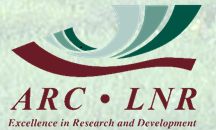 TABLE OF CONTENTSINTRODUCTION AND BACKGROUND…………………………………………..3SITE SELECTION AND CHARACTERISATION…………………………………5ENTRIES RECIVED FOR THE 2016 PROGRAMME……………………………9PLANTING AND FERTILISER APPLICATION………………………………….11WEED, DESEASE, INSECT AND PEST MANAGEMENT…………………….16CLIMATIC CONDITIONS………………………………………………………….23HARVESTING AND OUTCOMES………………………………………………..27RESULTS…………………………………………………………………………...29INTRODUCTION AND BACKGROUNDThe Western Cape Province experiences a Mediterranean climate, characterised by cool, wet winters and hot dry summers. Mean annual rainfall varies from 200 – 450 mm and more than 80% of the rainfall occurs in winter between April and September, making the Western Cape predominantly a winter rainfall area. The arable land in this area covers approximately 1.5 million ha. Winter cereals are the major crop in the Western Cape and at present, the Western Cape accounts for nearly half of the wheat produced in South Africa. The Swartland (on the west coast) and the Rûens (Southern Cape) are the main distinguishable geographic regions of the winter rainfall area. Mandate of the ARC-SGIThe ARC-Small Grain Institute has the mandate to conduct the National Cultivar Adaptation programme in all the major production areas in the Republic of South Africa. This is done to supply reliable guidelines for the choice of adapted cultivars to small grain producers and policy makers. Cultivar selection should be based on long-term scientific data and should be revised annually to make provision for new improved cultivars. ARC-Small Grain Institute has the specific task and function within its mandate to conduct field trials on a scientific basis, on all cultivars entered into the Programme by the different breeding institutions.  To achieve this goal, the Small Grain Institute requests and enlists the co-operation and co-ordination of other institutions and role players within the industry to join and assist them with the task of gathering, combining and presenting the results to the small grain industry. Data collected over the current season may also be compared with historical data and in so doing a more reliable comparison of the data is achieved. Objectives The specific objective was to carry out wheat cultivar evaluation trials in all four sub regions of the Swartland and three sub regions of the Rûens at representative sites on farmers’ fields, in line with the National Cultivar Evaluation Protocol.  The end objective of the cultivar evaluation program in the Western Cape is to supply reliable guidelines for the choice of adapted cultivars to its clients and main benefactors, namely the producers of wheat, barley and oats.  The data presented in this report were generated from wheat cultivar adaptation trials under dryland conditions in the winter rainfall region (Swartland and Rûens areas of the Western Cape Province of South Africa).Statistical design and analysesDuring the meeting of the National Cultivar Evaluation Workgroup, held on 11 February 2016, it was decided to change the statistical layout of all field trials from the “Randomised Complete Block Design” to the “Row and Column Latinised Design”.  The recommendation was made after comparing the two designs at three localities in the three major production areas, to increase the accuracy of interpretation of data.This decision was implemented in all the production areas during the 2016 season.  Where necessary fillers, using existing cultivars, were included in the field trials. In the Winter Rainfall area a total of 13 cultivars were entered by breeding companies and a layout of two rows and seven columns was implemented.SITE SELECTION AND CHARACTERISATIONThe Swartland region is divided into four sub regions, based on soil and climatic characteristics. Seventeen trials were planted at various localities in the Swartland in 2016. The ARC-SGI planted 12 of the 17 trials, using a DBS conservation tillage planter. The other five trials were planted by the Department of Agriculture: Western Cape, using a Rovic Gravity Feeder planter.  Five of the trials were maintained by the Department of Agriculture: Western Cape.Fifteen trials were planted in the Rûens, in three sub regions, of which the ARC-SGI planted nine. Six trials were planted by the Department of Agriculture: Western Cape and they were also responsible for maintaining these six trials. The localities in the sub regions in the Swartland and Rûens are given in the following tables:SwartlandRûensThe list of localities, GPS coordinates, farm names and previous crops on the sites are listed in Tables below:SwartlandSites planted by the Agricultural Research CouncilSites planted by the Department of AgricultureRûensSites planted by the Agricultural Research CouncilSites planted by the Department of AgricultureSoil AnalysesSoils samples were collected before planting from the 0 - 20 cm depths at all trial sites, using a graduated dutch auger. A simple random sampling procedure was also used. At least 3 random samples were collected from each of the fields and bulked to form a composite sample.  The samples were air dried (visible organic debris removed), ground (< 2 mm) and analysed for the following: soil acidity (pH, acid saturation and exchangeable acidity), exchangeable bases (Mg, K, Ca and Na) and available phosphate (P-Bray 1). The soil analyses were done according to the Standard Methods of the Non-Affiliated Soil Analysis Working Committee (1990).The soil analyses results obtained are summarised in the following table:Site preparationAll trials were carried out on the fields of wheat producers or at experimental farms. Site preparation was done by the producers or farm managers, who were simultaneously preparing the field for their own crops.ENTRIES RECEIVED FOR THE 2016 PROGRAMThree institutions, namely ARC-SGI, Sensako and Pannar provided 13 entries for the 2016 program. SST 0137 (Sensako) was the only new entry into the programme, while the cultivars Kwartel and Tankwa (ARC-SGI) were withdrawn from the programme.Entries for the 2016 program*New entry for the 2016 programThe NCEP Protocol stipulates that all seed supplied by breeding companies must be either untreated or treated with the active Carboxin for smut diseases. All seed was tested for germination percentage and coleoptile length as received, in line with the protocol. The thousand kernel mass (g/1000 kernels) was also determined. The results obtained are summarised in the following table:The germination percentage as well as the coleoptile length of all entries were well above the specifications for the seed.  The thousand kernel mass values were used to calculate the amount of seed needed for the different planting rates, as described in the next chapter.PLANTING AND FERTILISER APPLICATIONPlanting densityEach cultivar was planted at a planting density as recommended by the cultivar owner. The thousand kernel mass (TKM) was used to realise equal plant population within the trials. The TKM values and planting densities (plants/m2) for the cultivars in the different sub regions in the Swartland and Rûens are presented in the table below:Planting datesSwartland planting datesRûens planting datesExperimental design and trial layoutAll trials plans were Row and Column Latinised designs with four replications. The row spacing was 30 cm and seven rows of seven meters were planted.  The plots were then reduced to 5 m post emergence, by spraying out a path of 2 m between the plots. Only five of the seven rows were harvested. Fertiliser application programmeBasal N-based fertilizer was applied with planting with the balance at ±40 days. A mixture(N: P: K) of 4:1:1(31) was used with planting and KAN (28) or Urea (46) as top dressing, depending on the amount of rain that fell on a specific location. The fertiliser application rates and application dates are presented in the tables below:Swartland fertiliser programmeRûens fertiliser programmeWEED, DISEASE, INSECT AND PEST MANAGEMENTThe aim with the pest and disease control programme in the field trials is to ensure that there are no such external factors that might influence cultivars differently.  In the following tables the control programmes put into place, as well as the outcomes of the measures, are indicated for each locality.Weed managementSwartland trials weed control programmeRûens trials weed control programmeDisease managementSwartland trails disease control programmeRûens trials disease control programmeInsect managementSwartland trials insect control programRûens trials insect control programCLIMATIC CONDITIONSSwartlandThe pre planting conditions in the Swartland showed better prospects for a much-improved season compared to the 2015 season. During the first four months of 2016, the rainfall throughout the Swartland region was between 5 - 19% higher than the same time in 2015.The good rains of the first four months did not continue into May, which is predominantly the month in which wheat planting commences. Planting conditions were challenging towards the middle of May, due to depleted soil moisture with most of the late plantings done with less or no soil moisture.  The rainfall for May was 1.4% lower than the same time last year.  This was a worrying factor for most of the producers as it reminds all of us about the very difficult year that was experienced in 2015. It was extremely dry between mid-May and the second week of June and this led to poor germination and poor stand for those crops who managed to germinate.  The Pools-Piketberg region endured the worst conditions in the Swartland during this time and the yields that was realised at the end of the season is a reflection of that.The last quarter of the growing season was more favourable for growing conditions, due to frequent rain and cooler temperatures towards grain filling RûensClimatic conditions in the Rûens region was more favourable than the conditions experienced in the Swartland specifically during planting. The good rains during the summer months and the months leading to planting meant that the soil moisture was still sufficient for planting.Germination and general stand of crops, especially around Caledon was not ideal.  The Eastern Rûens had less rains than the Southern and Western Rûens towards the end of the planting season. As was the case for the Swartland, the conditions also improved in the Rûens towards the end of the season, as is reflected in the good yields. HARVESTING DATES AND OUTCOMESHarvesting procedureThe row spacing was 30 cm and seven rows of seven meters were planted.  The plots were then reduced to 5 m post emergence, by spraying out a path of 2 m between the plots. Only five of the seven rows were harvested. SwartlandSwartland harvesting dates and trial outcomesRûensRûens harvesting dates and trial outcomesRESULTSGeneralThe Swartland (on the west coast) and the Rûens (Southern Cape) are the main distinguishable geographic regions of the winter rainfall area. The Rûens generally receives higher rainfall than the Swartland, but some areas of the Swartland have better, deeper soils. These two separate wheat farming regions were divided into individual areas, according to their climatic, soils, geographic position and other criteria. The individual trial site results for 2016 (across each region) are presented as a combined analysis with the help of the G x E AMMI – analysis method. The Swartland region is divided into the following areas: Sandveld Koringberg Middle SwartlandHigh Rainfall AreaThe Rûens region is divided into: Western Rûens Southern Rûens Eastern RûensCultivar performance in the SwartlandYieldThe average yield of the combined trials in the Swartland for 2016 was 3.94 ton/ha, which is 1.73 ton/ha higher than that obtained in 2015. The reason for the higher yield is due to more favourable weather conditions during the growing season. The average yield of cultivars within the four areas of the Swartland are indicated in the tables below:SandveldKoringbergMiddle SwartlandHigh rainfallThe cultivar with the highest average yield in the Swartland in 2016 was SST 0117 with an average of 4.11 ton/ha. It was followed by SST 096 (4.02 ton/ha), SST 056 (4.00 ton/ha), SST 027 (3.99 ton/ha) and PAN 3471 (3.98 ton/ha). Based on the LSD (0.05), there were no statistically significant difference in yield between the top eight cultivars.The best individual trial results for yield in 2016 in the Swartland were obtained at Malmesbury (5.56 ton/ha), Philadelphia (5.14 ton/ha), Moorreesburg (Langrug) (4.92 ton/ha) and Moorreesburg (4.81 ton/ha). According to the AMMI analysis, SST 0117 performed the best in 2016, as it had high yield at 10 of the 14 localities included in the statistical analysis. The other top cultivars in terms of high yield and yield stability were SST 0137 (7/14), PAN 3471 (6/14) , SST 015 (6/14), SST 096 (4/14) and SST 027 (4/14).From the AMMI analysis, the following cultivar selections per locality were calculated for the Swartland in 2015:Hectolitre massThe average hectolitre mass of the Swartland in 2016 was 79.81 kg/hl. This is 0.62 kg/hl less than in 2015. The means of all cultivars evaluated were above 77.00 kg/hl (the requirement for Grade B1 wheat). The average hectolitre mass for the regions in the Swartland is as follows:Moorreesburg graded the highest with 84.97 kg/hl of all the localities while PAN 3471 graded the highest with 82.45 kg/hl, of all the cultivars.Grain protein contentThe average protein content for the combined Swartland trials showed a slight increase from 12.37% in 2015 to 12.58% in 2016. The average protein content for the different Swartland regions was as follows:The highest protein content recorded at an individual trial site was Koperfontein with a protein content of 16.01% followed by Halfmanshof with 14.24%. The lowest protein value for an individual site was 9.18%, recorded at Porterville, while the cultivar with the lowest protein content was SST 0147, with a protein content of 12.19%%.  From the AMMI analysis the following protein percentage per locality were included:The cultivars SST 027 (10/14), Ratel (10/14) SST 0137 (8/14), PAN 3408 (7/14), SST 0117 (5/14) consistently produced high protein values. Falling numberThe average falling number for the Swartland was 341 seconds. No problems with the falling number were experienced at any one of the trial sites. All the cultivars registered higher than the 220 seconds required falling number.Cultivar performance in the RûensYieldThe average yield for the Rûens trials for 2016 was 4.35 ton/ha. This was better than the average of 2015 (3.89 ton/ha) and that of the Swartland, (3.94 ton/ha) for the 2016 season. The average yields of cultivars within the three regions of the Rûens are indicated in the tables below: Western RûensSouthern RûensEastern RûensThe cultivar which performed the best in the combined trials in the Rûens, was SST 88 (4.72 ton/ha). The following cultivars exceeded the average yield for the combined analysis for yield in the Rûens: SST 0147 (4.61 ton/ha), SST 087 (4.53 ton/ha) SST 0117 (4.57 ton/ha), SST 0127 (4.38 ton/ha) and SST 0137 (4.58 ton/ha). The best individual trial results for 2016 were obtained at Heidelberg, where the average yields were 5.53 ton/ha.From the AMMI analysis, the following cultivar selections for yield per locality were calculated:The top cultivars in terms of high yield and yield stability was, SST 0147 (12/13), SST 88 (10/13), SST 0117 (9/13) and PAN 3408 (3/13).Hectolitre massThe hectolitre mass for the combined trials in the Rûens for 2016 was lower than the previous year, with an average of 79.56 kg/hl, compared to the 80.01 kg/hl obtained in 2015. The average hectolitre mass of the combined trials is as follows:The hectolitre mass of the combined trials in the Rûens was higher than the minimum standard of 77 kg/hl for Grade B1. All localities recorded a hectolitre mass above 77 kg/hl.Grain protein contentThe average protein content for 2016 in Rûens was 12.17%, which was slightly higher than that for 2015 (12.10%). However, all the trial sites achieved a protein content >11% except Riversdal (10.10%) and Heidelberg (10.65%). The best overall performing cultivars in terms of protein content in 13 localities across the Rûens were SST 027 (12/13), SST 096 (12/13), SST 0127 (7/13) and SST 015 (5/13).  From the AMMI analysis, the following cultivar selections for protein content per locality were calculated:Falling numberThe average falling number for the Rûens was 349 seconds. No problems with the falling number were experienced at any one of the trial sites. All the cultivars registered higher than the 220 seconds required falling number.`* Only Hopefield (Enkelvlei) data* Only Hopefield (Enkelvlei) data* Only Hopefield (Enkelvlei) dataSub regionLocalityHigh RainfallMoorreesburg (Langgewens)High RainfallPhiladelphia (Altona)High RainfallMalmesbury ( Harmonie)High RainfallDarling ( Klipvlei)Middle SwartlandMoorreesburg (Langrug)Middle SwartlandMoorreesburg (Klein Swartfontein)Middle SwartlandPiketberg (Kolsvlei)Middle SwartlandHalfmanshof (Uitkoms) KoringbergEendekuil (The Rest)KoringbergKoringberg ( Langkloof)KoringbergPorterville  ( Latboskloof)KoringbergPools  ( Langvlei)SandveldHopefield (Dankbaar)SandveldKoperfontein ( Waterboerskraal) SandveldVelddrif ( Volstruiskuil)SandveldHopefield (Enkelvlei)SandveldVredenburg ( Holvlei) Sub regionLocalityWestern RûensRoodebloem (Caledon)Western RûensProtem (Kleinfontein)Western RûensRiviersonderend (Tygerhoek) Western RûensDe Vlei ( Caledon)Western RûensUitvlug ( Celedon)Southern RûensKlipdale (Alpha)Southern RûensProtem (Volmoud)Southern RûensBredasdorp (Karsrivier)Southern RûensNapier ( Bo- Schietpad)Southern RûensKlipdale (Panorama)Eastern RûensRiversdale (Uitkyk)Eastern RûensWitsand (Sandfontein)Eastern RûensSwellendam (Klippenrivier)Eastern RûensHeidelberg (Voorstekop)Eastern RûensBuffelsjag (Volmoed)LocalityGPS CoordinatesFarm NameFarmer DetailsFarmer DetailsPrevious cropMoorreesburgS 33° 09`24.8", E018° 42`45.3"LanggewensDept. Agric.0224332370OatsPiketbergS 32° 56`42.1", E018° 48`06.7"KolsvleiBurger, PFB0229132004MedicsHopefieldS 33° 09`49.8", E018° 26`55.9"DankbaarDu Toit, J0227230416LupinesHalfmanshofS 33° 09`15.7", E018° 55`42.7"UitkomsKellerman, O0836564486CanolaPortervilleS 33° 03`44.9", E018°57`21.3"LatboskloofKnoetzen , H0836562241OatsKoringbergS 33° 02`15.7", E018° 35`39.2"LangkloofWarnich, H0224238183MedicsMalmesburyS 33° 24`16.5", E018° 47`38.3"PapkuilsfonteinTruter, P0836558322MedicsMoorreesburgS 33° 09`24.8", E018° 42`45.3"Klein  SwartfonteinBester, C0832291389MedicsPhiladelphiaS 33° 41`44.4", E018° 38`33.2"AltonaLoubser, V0833033591MedicsHopefieldS 33° 09`49.8”, E018° 26`55.9"EnkelvleiSlabber, O0836020773LupinesKoperfonteinS 33° 02`26.6", E018° 25`45.6"WatersboerkraalMelck, G0832311533CanolaVelddrifS 32° 46`41.5”, E018° 16`37.9"VolstruiskuilVisser, G083308568LupinesLocalityGPS CoordinatesFarm NameFarmer DetailsFarmer DetailsPrevious cropVredenburgS 32° 56`54.9", E017° 55`59.4"HolvleiLoubser, K.0227153605FallowPoolsS 32° 49`17.1”, E018° 49`49.8”LangvleiRichter, A.0832258668MedicsMoorreesburgS 33° 11`01.9”, E018° 37`51.1”LangrugBester, J.  MedicsEendekuil S 32° 39`02.8”, E 018° 55`15.9”The RestRossouw, WLupinesDarlingS 33° 16`39.0”, E018° 22`06.1” KlipvleiLoubsher, N 0798846100CanolaLocalityGPS CoordinatesFarm NameFarmer DetailsFarmer DetailsPrevious cropRiviersonderendS 34° 09`20.4", E019°54`42.5"TygerhoekDept. Agric.0282611392Lupines/FallowCaledonS 34° 18`02.9”, E019° 31`47.8"UitvlugDe Wet, HC0282122256CanolaCaledonS 34° 14`20.0", E019° 31`47.8"RoodebloemCRK0282143813FallowKlipdaleS 34° 17`55.5", E019° 49`45.7"Alpha Eksteen, F0825727796OatsKlipdaleS 34° 22`26.0", E019° 54`45.8"PanoramaKlipdale Boerdery0828741372CanolaProtemS 34° 08`51.3", E020° 15`42.1"KleinfonteinCilliers, J0829483284OatsBredasdorpS 34° 28`11.9", E020° 07`43.7"KarsrivierWessels, B0829278320FallowHeidelbergS 34° 08`26.6", E020° 44`40.0"VoorstekopVon Papendorp, D0285123761CorianderRiversdalS 34° 09`40.6", E021° 09`19.7"UitkykJoubert, F0824956423Canola /CoverLocalityGPS CoordinatesFarm NameFarmer DetailsFarmer DetailsPrevious cropNapierS 34° 22`12.4”, E019° 48`44.9”Bo-SchietpadVan Deventer, JCanolaWitsandS 34° 19`42.5”, E020° 47`01.0”SandfonteinUys, P0824930591CanolaProtemS 34° 15`12.5”, E020° 09`42.8”VolmoudDu Toit, AJ0827777357CanolaSwellendamS 34° 02`24.8”, E020° 23`17.0”KlippenrivierUys, P0823163214CanolaSwellendamS 34° 08`26.6”, E020° 44`40.0”VolmoedFranken, S0829274989CanolaCaledonS 34° 10`22.2”, E019° 17`10.9”De VleiLotter, MG0828716588LucernLocalitypH (KCl)P (mg/kg)K (mg/kg)Ca (mg/kg)Mg (mg/kg)Na (mg/kg)S (mg/kg)Exch AcidAS (%)Bredasdorp5.929465.3130515747280.000.00Alpha5.660812.3188835081450.000.00Voorstekop6.827305.6177223352150.000.00Panorama6.128414.6128313445300.000.00Kleinfontein6.618219.01182368396380.000.00Langgewens4.732120.12673225120.2611.41Koperfontein5.43261.3142361480.000.00Malmesbury5.825323.98388821440.000.00Philadelphia5.824121.67796347120.000.00Velddrif5.623101.3264731020.000.00Piketberg7.719243.831338841220.000.00Halfmanshof5.53896.96081577861030.000.00Hopefield6.92195.65064824140.000.00Porterville5.535150.584411263230.000.00Riversdal5.940384.497010351270.000.00Langkloof5.621221.5627103127400.000.00Moorreesburg5.122328.17328032220.000.00Tygerhoek4.620184.556615859160.254.89Darling6.03430218562160.000.00Vredenburg5.73364360835070.000.00Eendekuil5.44883292792580.440.44Pools6.06785742674150.000.00Langrug 5.8963531178685920.000.00Napier5.83324210861383740.000.00Swellendam5.3698512262396350.850.00Buffeljags5.812121213961243880.000.00Protem5.370225106012240130.590.00De Vlei5.827189.117319155190.000.00Witsand5.452349169211555110.520.00Dankbaar6.328103308501650.000.00OriginEntryTypeReleasedSmall Grain InstituteRatelPure Line2011Sensako SST 88Pure Line2001Sensako SST 015Pure Line2002Sensako SST 027Pure Line2004Sensako SST 056Pure Line2005Sensako SST 087Pure Line1998Sensako SST 096Pure Line2008SensakoSST 0127Pure Line2009SensakoSST 0117Pure Line2011SensakoSST 0147Pure Line2014SensakoSST 0137 *Pure Line2013Pannar PAN 3471Pure Line2004PannarPAN 3408Pure Line2001EntryTreatmentGermination (%)Coleoptile length (mm)TKM(g/1000 kernels)RatelUntreated987445.3SST 88Untreated966738.5SST 015Untreated988234.8SST 027Untreated937040.8SST 056Untreated998030.8SST 087Untreated998038.5SST 096Untreated998635.8SST 0127Untreated967737.0SST 0117Untreated987836.0SST 0147Untreated987533.8SST 0137Vitavax967935.3PAN 3471Untreated967846.8PAN 3408Vitavax938832.0CultivarTKMSandveldKoring-bergMiddle SwartlandHigh RainfallWestern RûensSouthern RûensEastern RûensRatel45.3200200225225225200200SST 8838.5175175200225225200200SST 01534.8175175200225225200200SST 02740.8175175200225225200200SST 05630.8175175200225225200200SST 08738.5175175200225225200200SST 09635.8175175200225225200200SST 012737.0175175200225225200200SST 011736.0175175200225225200200SST 014733.8175175200225225200200SST 013735.3175175200225225200200PAN 340832.0175200225225225200200PAN 347146.8175200225225225200200LocalityResponsibilityPlanting dateMoorreesburg (Langgewens)ARC-SGI17/05/2016PiketbergARC-SGI16/05/2016Hopefield (Enkelvlei)ARC-SGI12/05/2016HalfmanshofARC-SGI11/05/2016PortervilleARC-SGI16/05/2016KoringbergARC-SGI13/05/2016MalmesburyARC-SGI17/05/2016Moorreesburg (Klein Swartfontein)ARC-SGI16/05/2016PhiladelphiaARC-SGI18/05/2016KoperfonteinARC-SGI12/05/2016VelddrifARC-SGI11/05/2016Hopefield (Dankbaar)ARC-SGI12/05/2016PoolsDepartment10/05/2106VredenburgDepartment11/05/2016Moorreesburg (Langrug)Department05/05/2016Eendekuil Department10/05/2016DarlingDepartment12/05/2016LocalityResponsibilityPlanting dateRiviersonderendARC-SGI06/05/2016Caledon (Uitvlug)ARC-SGI09/05/2016Caledon (Roodebloem)ARC-SGI06/05/2016Klipdale (Alpha)ARC-SGI05/05/2016Klipdale (Panorama)ARC-SGI05/05/2016Protem (Kleinfontein)ARC-SGI03/05/2016BredasdorpARC-SGI05/05/2016HeidelbergARC-SGI04/05/2016RiversdalARC-SGI04/05/2016NapierDepartment03/05/2016WitsandDepartment02/05/2016Protem (Volmoed)Department03/05/2016Swellendam (Buffeljags)Department02/05/2016Swellendam (Klippenrivier)Department02/05/2016Caledon (De Vlei)Department13/05/2016LocalityBefore or at plantingBefore or at plantingBefore or at plantingTop dressingsTop dressingsTop dressingsTop dressingsTop dressingsTop dressingsLocalityDateFertiliser sourceRate (kg/ha)DateFertiliser sourceRate(kg/ha)DateFertiliser sourceRate (kg/ha)Piketberg16/05/20164:1:1(31)40 kg/ha25/06/20164:1:1(31)20 kg/ha13/07/2016KAN10 kg/haHopefield (Enkelvlei)12/05/20164:1:1(31)40 kg/ha11/07/20164:1:1(31)20 kg/ha29/07/2016Uruem10 kg/haHalfmanshof11/05/20164:1:1(31)40 kg/ha30/06/20164:1:1(31)20 kg/ha02/08/2016KAN10 kg/haPorterville16/05/20162:3:2(30)40 kg/ha25/06/20164:1:1(31)20 kg/ha02/08/2016KAN10 kg/haKoringberg13/05/20164:1:1(31)40 kg/ha25/07/20164:1:1(31)20 kg/ha05/08/2016KAN10 kg/haMalmesbury17/05/20162:3:2(30)40 kg/ha29/07/20164:1:1(31)20 kg/ha05/08/2016KAN10 kg/haMoorreesburg (Klein Swartfontein)16/05/20164:1:1(31)40 kg/ha25/08/20164:1:1(31)20 kg/ha02/08/2016KAN10 kg/haPhiladelphia18/05/20164:1:1(31)40 kg/ha04/07/20164:1:1(31)20 kg/ha01/08/2016KAN10 kg/haHopefield (Dankbaar)12/05/20164:1:1(31)40 kg/ha24/06/20164:1:1(31)30 kg/ha14/07/2016KAN26 kg/haKoperfontein12/05/20164:1:1(31)40 kg/ha04/07/20164:1:1(31)20 kg/ha04/08/2016KAN10 kg/haVelddrif11/05/20164:1:1(31)40 kg/ha27/07/20164:1:1(31)20 kg/ha04/08/2016Uruem10 kg/haPools10/05/21063:1:0(27)24 kg/ha21/06/2016KAN30 kg/ha06/07/2016KAN26 kg/haVredenburg11/05/20164:1:1(31)40 kg/ha22/06/2016KAN30 kg/ha18/07/2016KAN26 kg/haMoorreesburg (Langrug)05/05/20163:1:0(27)24 kg/ha24/06/2016KAN30 kg/ha15/07/2016KAN26 kg/haEendekuil 10/05/20163:1:0(27)24 kg/ha24/06/2016KAN30 kg/ha14/07/2016KAN26 kg/haDarling12/05/20163:1:0(27)24 kg/ha24/06/2016KAN30 kg/ha08/07/2016KAN26 kg/haMoorreesburg (Langgewens) 17/05/20164:1:1(31)40 kg/haTrial written off on an early stage due to heavy weed infestationTrial written off on an early stage due to heavy weed infestationTrial written off on an early stage due to heavy weed infestationTrial written off on an early stage due to heavy weed infestationTrial written off on an early stage due to heavy weed infestationTrial written off on an early stage due to heavy weed infestationLocalityBefore or at plantingBefore or at plantingBefore or at plantingTop dressingsTop dressingsTop dressingsTop dressingsTop dressingsTop dressingsLocalityDateFertiliser sourceRates (kg/ha)DateFertiliser sourceRates (kg/ha)DateFertiliser sourceRates (kg/ha)Riviersonderend06/05/20164:1:1(31)40 kg/ha05/08/2016KAN10 kg/haCaledon (Uitvlug)09/05/20164:1:1(31)40 kg/ha23/06/20164:1:1(31)20 kg/ha05/08/2016KAN10 kg/haCaledon (Roodebloem)06/05/20164:1:1(31)40 kg/ha22/06/20164:1:1(31)20 kg/ha05/08/2016KAN10 kg/haKlipdale (Alpha)05/05/20164:1:1(31)40 kg/ha22/06/20164:1:1(31)20 kg/ha04/08/2016KAN10 kg/haKlipdale (Panorama)05/05/20164:1:1 (31)40 kg/ha22/06/20164:1:1 (31)20 kg/ha04/08/2016KAN10 kg/haProtem (Kleinfontein)03/05/20164:1:1(31)40 kg/ha21/06/20164:1:1(31)20 kg/haBredasdorp05/05/20164:1:1 (31)40 kg/ha22/06/20164:1:1 (31)20 kg/ha04/08/2016KAN10 kg/haHeidelberg04/05/20164:1:1(31)40 kg/ha21/06/20164:1:1(31)20 kg/ha04/08/2016KAN10 kg/haRiversdal04/05/20164:1:1(31)40 kg/ha20/06/20164:1:1(31)20 kg/ha04/08/2016KAN10 kg/haNapier03/05/20163:1:0 (27)24 kg/ha28/6/2016KAN30 kg/ha21/07/2016KAN26 kg/haWitsand02/05/20163:1:0 (27)24 kg/ha9/06/2016KAN30 kg/ha28/06/2016KAN26 kg/haProtem (Volmoed)03/05/20163:1:0 (27)24 kg/ha7/06/2016KAN30 kg/ha30/06/2016KAN26 kg/haSwellendam (Buffeljags)02/05/20163:1:0 (27)24 kg/ha7/06/2016KAN30 kg/ha28/06/2016KAN26 kg/haSwellendam (Klippenrivier)02/05/20163:1:0 (27)24 kg/ha9/06/2016KAN40 kg/ha28/06/2016KAN26 kg/haCaledon (Klipfontein)13/05/20153:1:0 (27)24 kg/ha23/06/2016KAN40 kg/ha21/07/2016KAN26 kg/haLocalityPre emergence application(s)Pre emergence application(s)Pre emergence application(s)Post emergence application(s)Post emergence application(s)Post emergence application(s)CommentsLocalityDateProductDosageDateProductDosageCommentsMoorreesburg (Langgewens)17/05/2016Sakura118 g/ha12/07/2016BoxerLogranMCPA3 l/ha30 g/ha3 l/ha Not SatisfactoryPiketberg16/05/2016Sakura118 g/ha13/07/2016BoxerLogranMCPA3 l/ha30 g/ha3 l/haSatisfactoryHopefield (Enkelvlei)12/05/2016Sakura118 g/ha11/07/2016BoxerLogranMCPA3 l/ha30 g/ha3 l/haNot SatisfactoryHalfmanshof11/05/2016Sakura118 g/ha4/07/2016BoxerLogranMCPA3 l/ha30 g/ha3 l/haSatisfactoryPorterville16/05/2016Sakura118 g/ha4/07/201625/08/2016BoxerLogranMCPA2.4DAvadex3 l/ha30 g/ha3 l/ha1.5 l/ha1.7 l/haSecond applications due to to Bromus and Avena Koringberg13/05/2016Sakura118 g/ha11/07/2016BoxerLogranMCPA3 l/ha30 g/ha3 l/haSatisfactoryMalmesbury17/05/2016Sakura118 g/ha4/07/2016BoxerLogranMCPA3 l/ha30 g/ha3 l/haSatisfactoryMoorreesburg (Klein Swartfontein)16/05/2016Sakura118 g/ha13/07/2016BoxerLogranMCPA3 l/ha30 g/ha3 l/haSatisfactoryPhiladelphia18/05/2016Sakura118 g/ha13/07/2016BoxerLogranMCPA3 l/ha30 g/ha3 l/haSatisfactoryHopefield (Dankbaar)12/05/2016Sakura118 g/ha24/06/2016EnhancerLogranMCPA2.5 g/ha15 g/ha500 ml/haSatisfactoryKoperfontein12/05/2016Sakura118 g/ha11/07/2016BoxerLogranMCPA3 l/ha30 g/ha3 l/haSatisfactoryVelddrif11/05/2016Sakura118 g/ha11/07/2016BoxerLogranMCPA2,4 D3 l/ha30 g/ha3 l/ha1.5 l/haSatisfactoryPools10/05/2016Sakura125 g/ha29/06/201606/07/2016EnhancerLogranMCPAAxial2.5 g/ha15 g/ha500 ml/ha780 ml/haSatisfactoryVredenburg11/05/2016Sakura118 g/ha25/06/201618/07/2016LogranEnhancerMCPAAxial15 g/ha2.5 g/ha500 ml/ha780 ml/haSatisfactoryMoorreesburg (Langrug)05/05/2016Sakura125 g/ha25/06/2016LogranEnhancerMCPA15 g/ha2.5 g/ha500 ml/haSatisfactoryEendekuil 10/05/2016Sakura125 g/ha20/07/2016Axial780 ml/haSatisfactoryDarling12/05/2016Sakura118 g/ha23/06/201618/07/2016LogranEnhancerMCPAAxial15 g/ha2.5 g/ha500 ml/ha780 ml/haSatisfactoryLocalityPre emergence application(s)Pre emergence application(s)Pre emergence application(s)Post emergence application(s)Post emergence application(s)Post emergence application(s)Comments on controlLocalityDateProductDosageDateProductDosageComments on controlRiviersonderend06/05/2016Logran15 g/ha07/07/2016CossackBuctril250 g/ha375 ml/haSatisfactoryCaledon (Uitvlug)09/05/2016Sakura118g/ha07/07/20162.4DExpress Super1.5 l/ha25 g/haSatisfactoryCaledon (Roodebloem)06/05/2016Sakura118g/ha26/07/2016AxialMCPA750 ml/ha300 ml/haSatisfactoryKlipdale (Alpha)05/05/2016Sakura118g/ha07/07/2016Express super2.4 D25 g/ha1.5 l/haSatisfactoryKlipdale (Panorama)05/05/2016Sakura118g/ha07/07/2016Express super2.4 D25 g/ha1.5 l/haSatisfactoryProtem (Kleinfontein)03/05/2016Sakura118g/ha29/06/2016Glean15 g/haSatisfactoryBredasdorp05/05/2016Sakura118g/ha30/06/2016Glean15 g/haSatisfactoryHeidelberg04/05/2016Sakura118g/ha29/06/2016Glean15 g/haSatisfactoryRiversdal04/05/2016Sakura118g/ha29/06/2016Express super25g/haSatisfactoryNapier03/05/2016Sakura125g/ha30/06/201614/07/2016LogranEnhanceMCPAAxial15 g/ha2.5 g/ha500 ml/ha780 ml/haSatisfactoryWitsand02/05/2016Sakura118g/haSatisfactoryProtem (Volmoed)03/05/2016Sakura118g/ha30/06/2016LogranEnhanceMCPA15 g/ha2.5 g/ha500 ml/haSatisfactorySwellendam (Buffeljags)02/05/2016Sakura118g/ha02/08/2016LogranEnhanceMCPA15 g/ha2.5 g/ha500 ml/haSatisfactorySwellendam (Klippenrivier)02/05/2006Sakura118g/haSatisfactoryCaledon (Klipfontein)05/05/2016Sakura118g/ha04/07/2016LogranEnhanceMCPA15 g/ha2.5 g/ha500 ml/haSatisfactoryLocalityPost emergence application(s)Post emergence application(s)Post emergence application(s)Comments on controlLocalityDateProduct(s)DosageComments on controlPiketberg25/07/201628/08/201619/09/2016DuettProsaroProsaro1 l/ha400 ml/ha400 ml/haSatisfactoryHopefield (Enkelvlei)27/07/201626/08/2016DuettProsaro1 l/ha400 ml/haSatisfactoryHalfmanshof25/07/201625/08/201619/09/2016DuettProsaroProsaro1 l/ha400 ml/ha400 ml/haSatisfactoryPorterville27/07/201625/08/201619/09/2016DuettProsaroProsaro1 l/ha400 ml/ha400 ml/haSatisfactoryKoringberg25/07/201625/08/201619/09/2016DuettProsaroProsaro1 l/ha400 ml/ha400 ml/haSatisfactoryMalmesbury29/07/201626/08/201619/09/2016DuettProsaroProsaro1 l/ha400 ml/ha400 ml/haSatisfactoryMoorreesburg (Klein Swartfontein)25/07/201625/08/201619/09/2016DuettProsaroProsaro1 l/ha400 ml/ha400 ml/haSatisfactoryPhiladelphia01/08/201626/08/201619/09/2016DuettProsaroProsaro1 l/ha400 ml/ha400 ml/haSatisfactoryHopefield (Dankbaar)10/07/201618/08/201602/09/2016Amistar-X-tra ArteaArtea600-800ml/ha500ml/ha500ml/haSatisfactoryKoperfontein27/07/201626/08/201619/09/2016DuettProsaroProsaro1 l/ha400 ml/ha400 ml/haSatisfactoryVelddrif27/07/201626/08/201619/09/2016DuettProsaroProsaro1 l/ha400 ml/ha400 ml/haSatisfactoryPools29/07/201618/08/201602/09/2016Amistar-X-tra ArteaArtea600-800ml/ha500ml/ha500ml/haSatisfactoryVredenburg18/07/201624/08/201609/09/2016Amistar-X-tra ArteaArtea600-800ml/ha500ml/ha500ml/haSatisfactoryMoorreesburg (Langrug)23/06/201627/08/201609/09/2016Amistar-X-tra ArteaArtea600-800ml/ha500ml/ha500ml/haSatisfactoryEendekuil 10/07/201618/08/201602/09/2016Amistar-X-tra ArteaArtea600-800ml/ha500ml/ha500ml/haSatisfactoryDarling08/07/201623/08/201609/09/2016Amistar-X-tra ArteaArtea600-800ml/ha500ml/ha500ml/haSatisfactoryMoorreesburg (Langgewens)Trial written off on an early stage due to heavy weed infestationTrial written off on an early stage due to heavy weed infestationTrial written off on an early stage due to heavy weed infestationTrial written off on an early stage due to heavy weed infestationLocalityPost emergence application(s)Post emergence application(s)Post emergence application(s)CommentsLocalityDateProduct(s)DosageCommentsRiviersonderend18/07/2016Capitan400 ml/haSatisfactoryCaledon (Uitvlug)24/08/2016ProsaroProsaro1 l/ha400 ml/ha400 ml/haSatisfactoryCaledon (Roodebloem)24/08/2016ProsaroProsaro1 l/ha400 ml/ha400 ml/haSatisfactoryKlipdale (Alpha)24/08/2016ProsaroProsaro1 l/ha400 ml/ha400 ml/haSatisfactoryKlipdale (Panorama)24/08/2016DuettProsaroProsaro1 l/ha400 ml/ha400 ml/haSatisfactoryProtem (Kleinfontein)29/07/201625/08/2016AbacusProsaroProsaro1 l/ha400 ml/ha400 ml/haSatisfactoryBredasdorp01/08/201624/08/2016AbacusProsaroProsaro1 l/ha400 ml/ha400 ml/haSatisfactoryHeidelberg29/07/201625/08/2016AbacusProsaroProsaro1 l/ha400 ml/ha400 ml/haSatisfactoryRiversdal29/07/201625/08/2016AbacusProsaroProsaro1 l/ha400 ml/ha400 ml/haSatisfactoryNapier26/07/201615/08/201619/09/2016Amistar XtraArteaArtea600ml/ha500ml/ha500ml/haSatisfactoryWitsand27/07/201619/09/2016Amistar XtraArtea600ml/ha500ml/haSatisfactoryProtem (Volmoed)01/08/201618/08/2016Amistar XtraArtea600ml/ha500ml/haSatisfactorySwellendam (Buffeljags)28/07/2016Amistar Xtra600ml/haSatisfactorySwellendam (Klippenrivier)01/08/201616/08/2016Amistar XtraArtea600ml/ha500ml/haSatisfactoryCaledon (Klipfontein)12/08/2016Artea500ml/haSatisfactoryLocalityPost emergence application(s)Post emergence application(s)Post emergence application(s)CommentsLocalityDateProduct(s)DosageCommentsPiketberg25/07/2016Mospilan50 g/haSatisfactoryHopefield (Enkelvlei)27/07/2016Mospilan50 g/haSatisfactoryHalfmanshof25/07/201617/10/2016MospilanMethomex50 g/ha200 g/haSatisfactoryPorterville25/07/201617/10/2016MospilanMethomex50 g/ha200 g/haSatisfactoryKoringberg25/07/201617/10/2016MospilanMethomex50 g/ha200 g/haSatisfactoryMalmesbury29/07/201618/10/2016MospilanMethomex50 g/ha200 g/haSatisfactoryMoorreesburg (Klein Swartfontein)25/07/201618/10/2016MospilanMethomex50 g/ha200 g/haSatisfactoryPhiladelphia01/08/201618/10/2016MospilanMethomex50 g/ha200 g/haSatisfactoryHopefield (Dankbaar)25/08/2016Imidore200ml/haSatisfactoryKoperfontein27/07/2016Mospilan50 g/haSatisfactoryVelddrif27/07/2016Mospilan50 g/haSatisfactoryPools29/07/2016Imidore200ml/haSatisfactoryVredenburg18/07/201624/08/2016Imidore200ml/haSatisfactoryMoorreesburg (Langrug)20/07/201624/08/2016Imidore200ml/haSatisfactoryEendekuil 18/08/2016	Imidore200ml/haSatisfactoryDarling18/07/201623/08/2016DimetImidore750 ml/ha200ml/haSatisfactoryMoorreesburg (Langgewens)Trial written off on an early stage due to heavy weed infestationTrial written off on an early stage due to heavy weed infestationTrial written off on an early stage due to heavy weed infestationTrial written off on an early stage due to heavy weed infestationLocalityPost emergence application(s)Post emergence application(s)Post emergence application(s)CommentsLocalityDateProduct(s)DosageCommentsRiviersonderend18/08/2016Dimet85 ml/haSatisfactoryCaledon (Uitvlug)24/08/2016Dimet85 ml/haSatisfactoryCaledon (Roodebloem)24/08/2016Dimet85 ml/haKlipdale (Alpha)24/08/2016Dimet85 ml/haSatisfactoryKlipdale (Panorama)24/08/2016Dimet85 ml/haSatisfactoryProtem (Kleinfontein)29/06/201629/07/201625/08/2016DimetDimetDimet85 ml/ha85 ml/ha85 ml/haSatisfactoryBredasdorp30/06/2016Dimet85 ml/haSatisfactoryHeidelberg29/06/201629/07/201625/08/2016DimetDimetDimet85 ml/ha85 ml/haSatisfactoryRiversdal29/06/201629/07/201625/08/2016DimetDimetDimet85 ml/ha85 ml/ha85 ml/haSatisfactoryNapierNoneNoneNoneNoneWitsandNoneNoneNoneNoneProtem (Volmoed)NoneNoneNoneNoneSwellendam (Buffeljags)NoneNoneNoneNoneSwellendam (Klippenrivier)NoneNoneNoneNoneCaledon (Klipfontein)NoneNoneNoneNoneSub regionLocalityHarvesting dateOutcomeHigh RainfallMoorreesburg (Langgewens)---Not harvested: heavy weed infestationHigh RainfallPhiladelphia (Altona)10/11/2016Processed and includedHigh RainfallMalmesbury ( Harmonie)09/11/2016Processed and includedHigh RainfallDarling ( Klipvlei)31/10/2016Processed and includedMiddle SwartlandMoorreesburg (Langrug)09/11/2016Processed and includedMiddle SwartlandMoorreesburg (Klein Swartfontein)08/11/2016Processed and includedMiddle SwartlandPiketberg (Kolsvlei)16/11/2016Processed and includedMiddle SwartlandHalfmanshof (Uitkoms) 28/10/2016Processed and includedKoringbergEendekuil (The Rest)01/11/2016Processed and includedKoringbergKoringberg ( Langkloof)31/10/2016Processed and includedKoringbergPorterville  ( Latboskloof)31/10/2016Processed and includedKoringbergPools  ( Langvlei)01/11/2016Processed and includedSandveldHopefield (Dankbaar)08/11/2016Processed and includedSandveldKoperfontein ( Waterboerskraal) 08/11/2016Processed and includedSandveldVelddrif ( Volstruiskuil)07/11/2016Processed and includedSandveldHopefield (Enkelvlei)Not harvested: early drought conditionsSandveldVredenburg ( Holvlei) 10/11/2016Processed and  not included, High CVSub regionLocalityHarvesting dateOutcomeWestern RûensRoodebloem (Caledon)15/11/2016Processed and includedWestern RûensProtem (Kleinfontein)---Not harvested: porcupine damageWestern RûensRiviersonderend (Tygerhoek) 21/11/2016Processed and includedWestern RûensDe Vlei ( Caledon)18/11/2016Processed and includedWestern RûensUitvlug ( Celedon)14/11/2016Processed and includedSouthern RûensKlipdale (Alpha)14/11/2016Processed and includedSouthern RûensProtem (Volmoud)08/11/2016Processed and includedSouthern RûensBredasdorp (Karsrivier)02/11/2016Processed and includedSouthern RûensNapier ( Bo- Schietpad)09/11/2016Processed and includedSouthern RûensKlipdale (Panorama)03/11/2016Processed and includedEastern RûensRiversdale (Uitkyk)01/11/2016Processed and includedEastern RûensWitsand (Sandfontein)26/10/2016Processed and  not included, High CVEastern RûensSwellendam (Klippenrivier)08/11/2016Processed and includedEastern RûensHeidelberg (Voorstekop)01/11/2016Processed and includedEastern RûensBuffelsjag (Volmoed)26/10/2016Processed and includedLocalityYield (ton/ha)Hopefield (Dankbaar)4.89Koperfontein2.38Velddrif3.58Hopefield (Enkelvlei)Not harvested*VredenburgNot included - of high CVAverage: Sandveld3.61LocalityYield (ton/ha)Eendekuil3.36Koringberg3.66Porterville  3.29Pools4.08Average:  Koringberg 3.59LocalityYield (ton/ha)Moorreesburg (Langrug)4.92Moorreesburg (Klein Swartfontein)4.81Piketberg2.33Halfmanshof4.26Average:  Middle Swartland4.08LocalityYield (ton/ha)LanggewensNot harvestedPhiladelphia5.14Malmesbury5.56Darling2.90Average:  High rainfall4.53EnvironmentYield (ton/haCultivarsCultivarsCultivarsCultivarsDarling (Klipvlei)2,90SST015PAN3471SST0137SST0117Eendekuil (The Rest)3,36SST0117SST0137SST015PAN3471Halfmanshof (Uitkoms)4,26SST027SST88SST056PAN3471Hopefield (Dankbaar)4,89SST015SST0137PAN3471SST0117Koperfontein (Waterboerskraal)2,38SST0117SST027SST056SST096Koringberg (Langkloof)3,66SST0117PAN3408SST096SST087Malmesbury (Harmonie)5,56SST087SST0137SST0117PAN3408Moorreesburg (Klein Swartfontein)4,81SST0137SST015PAN3471SST096Moorreesburg (Langrug)4,92SST0117SST056SST027PAN3408Philadelphia (Altona)5,14SST0137SST015SST0117SST0127Piketberg (Kolvlei)2,33SST087PAN3408SST0117SST0147Pools (Latboskloof)4,08SST027SST056SST88SST0117Porterville (Latboskloof)3,29SST087PAN3408SST0117SST0147Velddrift (Volstruiskuil)3,58SST015PAN3471SST0137SST096RegionHectolitre mass (kg/hl)Sandveld79.80Koringberg80.47Middle Swartland79.64High rainfall79.18Average79.81RegionProtein content (%)Sandveld13.49Koringberg11.82Middle Swartland13.36High rainfall11.62Average12.58EnvironmentProtein content%CultivarsCultivarsCultivarsCultivarsDarling (Klipvlei)12,78SST056PAN3408SST015SST0137Eendekuil (The Rest)13,66SST027RatelSST0137SST0117Halfmanshof (Uitkoms)14,24SST0137RatelPAN3408SST0147Hopefield (Dankbaar)12,51SST027RatelSST0117SST096Koperfontein (Waterboerskraal)16,01RatelSST0137SST027SST0127Koringberg (Langkloof)12,39SST027RatelSST0137SST0117Malmesbury (Harmonie)11,02SST027PAN3408SST0137SST0127Moorreesburg (Klein Swartfontein)12,30SST027RatelSST0117SST096Moorreesburg (Langrug)13,37SST027RatelSST0137SST0117Philadelphia (Altona)11,07SST027PAN3471SST096PAN3408Piketberg (Kolvlei)13,52RatelSST0137SST027SST0127Pools (Latboskloof)12,07RatelSST027SST0137PAN3408Porterville (Latboskloof)9,18SST027PAN3408PAN3471SST056Velddrift (Volstruiskuil)11,96SST027SST0137PAN3408RatelLocalityYield (ton/ha)Caledon (Roodebloem)3.89Caledon ( De Vlei)2.77Caledon (Uitvlug)5.15Riviersonderend (Tygerhoek) 5.27Protem (Kleinfontein)Not harvested: porcupine damageAverage:  Western Rûens4.27LocalityYield (ton/ha)Klipdale (Alpha)4.05Protem (Volmoud)4.06Bredasdorp (Karsrivier)3.51Napier3.90Klipdale (Panorama)5.06Average:  Southern Rûens4.12LocalityYield (ton/ha)Riversdale (Uitkyk)5.34*Witsand (Sandfontein)Not included - high CVSwellendam (Klippenrivier)4.02Heidelberg (Voorstekop)5.53Buffelsjag (Volmoed)4.05Average:  Eastern Rûens4.73EnvironmentYieldTon/haCultivarsCultivarsCultivarsCultivarsBredasdorp (Karsrivier)3,51SST88SST0117SST0137SST0147Buffelsjag (Volmoed)4,05SST88SST0117SST0147SST0137Caledon (De Vlei)2,77SST0147SST0137SST087SST0117Caledon (Roodebloem)3,89SST0147SST88SST087PAN3408Caledon (Uitvlug)5,15SST0147SST015SST056PAN3408Heidelberg (Voorstekop)5,53SST88SST0147SST087PAN3471Klipdale (Alpha)4,05SST88SST0117SST0137SST0147Klipdale (Panorama)5,06SST0117SST88SST0137SST0147Napier (Bo-Schietpa)3,90SST88SST0117SST0137SST096Protem (Volmoud)4,06SST88SST0147SST0117SST0137Riversdal (Uitkyk)5,34SST0147SST0117SST0137SST0127Riviersonderend (Tygerhoek)5,27SST0117SST0137SST88SST0147Swellendam (Klippenrivier)4,02SST0147PAN3408PAN3471SST88RegionHectolitre mass (kg/hl)Western Rûens80.87Southern Rûens78.73Eastern Rûens79.30Average79.56RegionProtein content (%)Western Rûens12.30Southern Rûens12.72Eastern Rûens11.36Average12.17EnvironmentProtein content%CultivarsCultivarsCultivarsCultivarsBredasdorp (Karsrivier)12.81SST027SST096SST015PAN3408Buffelsjag (Volmoed)12.58SST027SST015SST0127SST096Caledon (De Vlei)13.55RatelSST0127SST096SST087Caledon (Roodebloem)11.08SST027SST096SST0137PAN3408Caledon (Uitvlug)12.46SST027SST0127RatelSST096Heidelberg (Voorstekop)10.65SST027PAN3408SST0137SST096Klipdale (Alpha)13.84SST027SST096SST0127RatelKlipdale (Panorama)12.39SST027PAN3408SST0137SST096Napier (Bo-Schietpa)12.55SST027SST015SST0127SST096Protem (Volmoud)12.03SST027SST015PAN3471SST096Riversdal (Uitkyk)10.10SST027SST0127RatelSST0117Riviersonderend (Tygerhoek)12.11SST027SST015SST0127SST096Swellendam (Klippenrivier)12.10SST027SST096SST0127PAN3408SwartlandSwartlandSwartlandSwartlandSwartlandSwartlandSwartlandSwartlandSwartlandSwartlandSwartlandSwartlandSwartlandSwartlandSwartlandAverage yield (ton/ha) of entries for the Swartland area during the full or partial period from 2013 - 2016Average yield (ton/ha) of entries for the Swartland area during the full or partial period from 2013 - 2016Average yield (ton/ha) of entries for the Swartland area during the full or partial period from 2013 - 2016Average yield (ton/ha) of entries for the Swartland area during the full or partial period from 2013 - 2016Average yield (ton/ha) of entries for the Swartland area during the full or partial period from 2013 - 2016Average yield (ton/ha) of entries for the Swartland area during the full or partial period from 2013 - 2016Average yield (ton/ha) of entries for the Swartland area during the full or partial period from 2013 - 2016Average yield (ton/ha) of entries for the Swartland area during the full or partial period from 2013 - 2016Average yield (ton/ha) of entries for the Swartland area during the full or partial period from 2013 - 2016Average yield (ton/ha) of entries for the Swartland area during the full or partial period from 2013 - 2016Average yield (ton/ha) of entries for the Swartland area during the full or partial period from 2013 - 2016Average yield (ton/ha) of entries for the Swartland area during the full or partial period from 2013 - 2016Average yield (ton/ha) of entries for the Swartland area during the full or partial period from 2013 - 2016Average yield (ton/ha) of entries for the Swartland area during the full or partial period from 2013 - 2016Average yield (ton/ha) of entries for the Swartland area during the full or partial period from 2013 - 2016Cultivar2016R2015R2014R2013R4 year averageR3 year averageR2 year averageRCultivar2016R2015R2014R2013R2013 - 2016R2014 - 2016R2015 - 2016RKwartel2.10133.67144.2612PAN 34083.9662.2554.1044.9633.8233.4423.114PAN 34713.9852.2264.00104.6493.7183.4063.105PAN 35154.068Ratel3.69132.08143.93124.7583.6193.23102.8912SST 01174.1112.3513.231SST 01273.78122.1884.2413.4072.9811SST 01373.947SST 01473.9392.3033.123SST 0153.9482.3424.0754.9443.8223.4513.142SST 0273.9942.1894.1034.7663.7653.4243.088SST 0474.0754.5711SST 0564.0032.15114.0494.7853.7463.4083.079SST 0873.93102.1974.1624.9723.8143.4333.0610SST 0964.0222.17104.0755.1613.8513.4253.106SST 883.91112.2643.95114.7673.7273.3793.087Tankwa2.13123.90134.6310Mean3.942.214.034.773.763.403.08LSDt(0,05)0.170.120.150.190.080.090.11Swartland AMMI AnalysisSwartland AMMI AnalysisSwartland AMMI AnalysisSwartland AMMI AnalysisSwartland AMMI AnalysisSwartland AMMI AnalysisSwartland AMMI AnalysisAnova of the yield of entries for the Swartland  for 2016Anova of the yield of entries for the Swartland  for 2016Anova of the yield of entries for the Swartland  for 2016Anova of the yield of entries for the Swartland  for 2016Anova of the yield of entries for the Swartland  for 2016Anova of the yield of entries for the Swartland  for 2016SourceDfSSMSF-ValuePr> FTotal727911.21.253TreatmentsTreatments181797.14.40426.40<0,001GenotypesGenotypes127.60.6303.78<0,001EnvironmentsEnvironments13722.155.54577.48<0,001Block4230.10.7174.30<0,001InteractionsInteractions15667.40.4322.59<0,001IPCA2425.81.0746.44<0,001IPCA2213.40.6113.66<0,001ResidualsResiduals11028.20.2571.540.0011Error50484.10.167Genotype means and scores for yield (ton/ha)Genotype means and scores for yield (ton/ha)Genotype means and scores for yield (ton/ha)Genotype means and scores for yield (ton/ha)Genotype means and scores for yield (ton/ha)EntryGenotypeYieldRankScore1PAN 34083.9660.112562PAN 34713.985-0.160433Ratel3.69130.483634SST 01174.111-0.103095SST 01273.78120.605826SST 01373.9470.621497SST 01473.9390.068998SST 0153.9480.261389SST 0273.994-0.8330810SST 0564.003-0.5216911SST 0873.93100.2667512SST 0964.022-0.2146313SST 883.9111-0.58771Mean3.94Coefficient of variation (%)Coefficient of variation (%)11.60LSDt(0.05)LSDt(0.05)0.17Environment means and scores for yield (ton/ha)Environment means and scores for yield (ton/ha)Environment means and scores for yield (ton/ha)Environment means and scores for yield (ton/ha)Environment means and scores for yield (ton/ha)EntryEnvironmentYieldRankScore1Darling (Klipvlei)2.90120.124482Eendekuil (The Rest)3.36100.154663Halfmanshof (Uitkoms)4.266-1.195924Hopefield (Dankbaar)4.8940.154355Koperfontein (Waterboerskraal)2.3813-0.138496Koringberg (Langkloof)3.6680.085647Malmesbury (Harmonie)5.5610.384708Moorreesburg (Klein Swartfontein)4.8150.358509Moorreesburg (Langrug)4.923-0.0792910Philadelphia (Altona)5.1420.3867711Piketberg (Kolvlei)2.3314-0.0475712Pools (Latboskloof)4.087-0.6796213Porterville (Latboskloof)3.29110.2637314Velddrift (Volstruiskuil)3.5890.22807MeanMean3.94Coefficient of variation (%)Coefficient of variation (%)11.60LSDt(0.05)LSDt(0.05)0.18SwartlandSwartlandSwartlandSwartlandSwartlandSwartlandSwartlandSwartlandSwartlandSwartlandSwartlandSwartlandSwartlandSwartlandSwartlandAverage hectolitre mass (kg/hl) of entries for the Swartland area during the full or partial period from 2013 - 2016Average hectolitre mass (kg/hl) of entries for the Swartland area during the full or partial period from 2013 - 2016Average hectolitre mass (kg/hl) of entries for the Swartland area during the full or partial period from 2013 - 2016Average hectolitre mass (kg/hl) of entries for the Swartland area during the full or partial period from 2013 - 2016Average hectolitre mass (kg/hl) of entries for the Swartland area during the full or partial period from 2013 - 2016Average hectolitre mass (kg/hl) of entries for the Swartland area during the full or partial period from 2013 - 2016Average hectolitre mass (kg/hl) of entries for the Swartland area during the full or partial period from 2013 - 2016Average hectolitre mass (kg/hl) of entries for the Swartland area during the full or partial period from 2013 - 2016Average hectolitre mass (kg/hl) of entries for the Swartland area during the full or partial period from 2013 - 2016Average hectolitre mass (kg/hl) of entries for the Swartland area during the full or partial period from 2013 - 2016Average hectolitre mass (kg/hl) of entries for the Swartland area during the full or partial period from 2013 - 2016Average hectolitre mass (kg/hl) of entries for the Swartland area during the full or partial period from 2013 - 2016Average hectolitre mass (kg/hl) of entries for the Swartland area during the full or partial period from 2013 - 2016Average hectolitre mass (kg/hl) of entries for the Swartland area during the full or partial period from 2013 - 2016Average hectolitre mass (kg/hl) of entries for the Swartland area during the full or partial period from 2013 - 2016Cultivar2016R2015R2014R2013R4 year averageR3 year averageR2 year averageRCultivar2016R2015R2014R2013R2013 - 2016R2014 - 2016R2015 - 2016RKwartel80.67676.491275.2812PAN 340879.70680.071076.921176.41778.28678.90679.898PAN 347182.45180.84379.39278.78180.37180.89181.652PAN 351578.944Ratel78.781180.22976.081476.011077.77878.36979.509SST 011779.45880.59780.027SST 012779.44979.301377.151078.63779.3710SST 013778.7012SST 014779.66780.69580.184SST 01580.28379.931177.54777.16478.73479.25480.116SST 02781.66281.82179.20377.69380.09280.89181.741SST 04779.78177.942SST 05679.251079.251477.25976.26978.00778.58879.2511SST 08778.141379.741276.411375.691177.50978.101078.9412SST 09679.92580.42877.32876.35878.50579.22580.175SST 8880.12481.60278.17576.87579.19379.96380.863Tankwa80.81477.72676.786Mean79.8180.4377.7476.7778.7179.2880.14LSDt(0,05)0.630.680.550.410.290.360.46Swartland AMMI AnalysisSwartland AMMI AnalysisSwartland AMMI AnalysisSwartland AMMI AnalysisSwartland AMMI AnalysisSwartland AMMI AnalysisSwartland AMMI AnalysisAnova of the hectolitre mass of entries for the Swartland  for 2016Anova of the hectolitre mass of entries for the Swartland  for 2016Anova of the hectolitre mass of entries for the Swartland  for 2016Anova of the hectolitre mass of entries for the Swartland  for 2016Anova of the hectolitre mass of entries for the Swartland  for 2016Anova of the hectolitre mass of entries for the Swartland  for 2016SourceDfSSMSF-ValuePr> FTotal7271634422.5TreatmentsTreatments1811477881.630.22<0,001GenotypesGenotypes1291976.628.34<0,001EnvironmentsEnvironments13132431018.7209.60<0,001Block422044.91.800.0021InteractionsInteractions1566163.91.460.0012IPCA2424710.33.80<0,001IPCA221024.61.710.0239ResidualsResiduals1102682.40.900.7463Error50413622.7Genotype means and scores for hectolitre mass (kg/hl)Genotype means and scores for hectolitre mass (kg/hl)Genotype means and scores for hectolitre mass (kg/hl)Genotype means and scores for hectolitre mass (kg/hl)Genotype means and scores for hectolitre mass (kg/hl)Genotype means and scores for hectolitre mass (kg/hl)EntryGenotypeHectolitre massRankScore1PAN 340879.7060.814232PAN 347182.451-1.325243Ratel78.78111.186144SST 011779.458-0.475395SST 012779.449-0.040216SST 013778.70121.016527SST 014779.6670.414298SST 01580.283-0.575179SST 02781.662-1.4682610SST 05679.25100.1788711SST 08778.1413-0.0838912SST 09679.9250.1326913SST 8880.1240.22541Mean79.81Coefficient of variation (%)Coefficient of variation (%)2.10LSDt(0.05)LSDt(0.05)0.63Environment means and scores for hectolitre mass (kg/hl)Environment means and scores for hectolitre mass (kg/hl)Environment means and scores for hectolitre mass (kg/hl)Environment means and scores for hectolitre mass (kg/hl)Environment means and scores for hectolitre mass (kg/hl)EntryEnvironmentHectolitre massRankScore1Darling (Klipvlei)71.3214-1.061192Eendekuil (The Rest)76.53110.565613Halfmanshof (Uitkoms)79.099-1.691814Hopefield (Dankbaar)82.6850.027455Koperfontein (Waterboerskraal)73.2113-1.102986Koringberg (Langkloof)82.4270.112497Malmesbury (Harmonie)83.6130.743108Moorreesburg (Klein Swartfontein)84.9710.473659Moorreesburg (Langrug)74.2812-0.1414810Philadelphia (Altona)82.6260.8503311Piketberg (Kolvlei)80.228-0.2511312Pools (Latboskloof)78.82100.4963213Porterville (Latboskloof)84.0920.4366714Velddrift (Volstruiskuil)83.5240.54298MeanMean79.81Coefficient of variation (%)Coefficient of variation (%)2.10LSDt(0.05)LSDt(0.05)0.65SwartlandSwartlandSwartlandSwartlandSwartlandSwartlandSwartlandSwartlandSwartlandSwartlandSwartlandSwartlandSwartlandSwartlandSwartlandAverage protein content (%) of entries for the Swartland area during the full or partial period from 2013 - 2016Average protein content (%) of entries for the Swartland area during the full or partial period from 2013 - 2016Average protein content (%) of entries for the Swartland area during the full or partial period from 2013 - 2016Average protein content (%) of entries for the Swartland area during the full or partial period from 2013 - 2016Average protein content (%) of entries for the Swartland area during the full or partial period from 2013 - 2016Average protein content (%) of entries for the Swartland area during the full or partial period from 2013 - 2016Average protein content (%) of entries for the Swartland area during the full or partial period from 2013 - 2016Average protein content (%) of entries for the Swartland area during the full or partial period from 2013 - 2016Average protein content (%) of entries for the Swartland area during the full or partial period from 2013 - 2016Average protein content (%) of entries for the Swartland area during the full or partial period from 2013 - 2016Average protein content (%) of entries for the Swartland area during the full or partial period from 2013 - 2016Average protein content (%) of entries for the Swartland area during the full or partial period from 2013 - 2016Average protein content (%) of entries for the Swartland area during the full or partial period from 2013 - 2016Average protein content (%) of entries for the Swartland area during the full or partial period from 2013 - 2016Average protein content (%) of entries for the Swartland area during the full or partial period from 2013 - 2016Cultivar2016R2015R2014R2013R4 year averageR3 year averageR2 year averageRCultivar2016R2015R2014R2013R2013 - 2016R2014 - 2016R2015 - 2016RKwartel14.30112.73313.132PAN 340812.68413.76812.33912.75612.88312.92413.224PAN 347112.261113.291412.35712.68812.65612.63912.7811PAN 351511.9713Ratel12.94214.04512.68412.99513.16213.22213.492SST 011712.51713.441212.9810SST 012712.64514.24412.35713.08313.443SST 013712.923SST 014712.191313.361312.7811SST 01512.311013.641112.51612.69712.79412.82712.989SST 02713.32114.29212.63513.12313.34113.41113.801SST 04713.45114.801SST 05612.251213.72911.881412.151012.50912.621012.998SST 08712.44913.711012.201112.021112.59812.78813.087SST 09612.54613.77712.281012.56912.79412.86513.165SST 8812.48813.81612.191211.931212.60712.83613.156Tankwa14.25313.01213.044Mean12.5813.8312.4712.8212.8112.9213.15LSDt(0,05)0.350.370.320.280.170.200.25Swartland AMMI AnalysisSwartland AMMI AnalysisSwartland AMMI AnalysisSwartland AMMI AnalysisSwartland AMMI AnalysisSwartland AMMI AnalysisSwartland AMMI AnalysisAnova of the protein content of entries for the Swartland for 2016Anova of the protein content of entries for the Swartland for 2016Anova of the protein content of entries for the Swartland for 2016Anova of the protein content of entries for the Swartland for 2016Anova of the protein content of entries for the Swartland for 2016Anova of the protein content of entries for the Swartland for 2016SourceDfSSMSF-ValuePr> FTotal7272477.23.41TreatmentsTreatments1811983.710.9616.95<0,001GenotypesGenotypes1270.55.889.08<0,001EnvironmentsEnvironments131780.6136.9734.34<0,001Block42167.53.996.17<0,001InteractionsInteractions156132.60.851.310.0146IPCA2455.22.303.55<0,001IPCA2225.01.141.760.0182ResidualsResiduals11052.40.480.740.9747Error504326.00.65Genotype means and scores for protein content (%)Genotype means and scores for protein content (%)Genotype means and scores for protein content (%)Genotype means and scores for protein content (%)Genotype means and scores for protein content (%)EntryGenotypeProtein contentRankScore1PAN 340812.684-0.043652PAN 347112.26110.702583Ratel12.942-1.153584SST 011712.5170.075345SST 012712.645-0.160726SST 013712.923-0.816327SST 014712.1913-0.371808SST 01512.31100.337069SST 02713.3210.7126810SST 05612.25120.5828411SST 08712.449-0.1917712SST 09612.5460.1695513SST 8812.4880.15779Mean12.58Coefficient of variation (%)Coefficient of variation (%)7.50LSDt(0.05)LSDt(0.05)0.35Environment means and scores for protein content (%)Environment means and scores for protein content (%)Environment means and scores for protein content (%)Environment means and scores for protein content (%)Environment means and scores for protein content (%)EntryEnvironmentProtein contentRankScore1Darling (Klipvlei)12.7860.473892Eendekuil (The Rest)13.6630.227193Halfmanshof (Uitkoms)14.242-1.228294Hopefield (Dankbaar)12.5170.278435Koperfontein (Waterboerskraal)16.011-0.520466Koringberg (Langkloof)12.398-0.125607Malmesbury (Harmonie)11.02130.350138Moorreesburg (Klein Swartfontein)12.3090.218829Moorreesburg (Langrug)13.375-0.0765010Philadelphia (Altona)11.07120.6394911Piketberg (Kolvlei)13.524-0.7535512Pools (Latboskloof)12.0710-0.2135213Porterville (Latboskloof)9.18140.5884414Velddrift (Volstruiskuil)11.96110.14152MeanMean12.58Coefficient of variation (%)Coefficient of variation (%)7.50LSDt(0.05)LSDt(0.05)0.36SwartlandSwartlandSwartlandSwartlandSwartlandSwartlandSwartlandSwartlandSwartlandSwartlandSwartlandSwartlandSwartlandSwartlandSwartlandAverage falling number (s) of entries for the Swartland during the full or partial period from 2013 - 2016Average falling number (s) of entries for the Swartland during the full or partial period from 2013 - 2016Average falling number (s) of entries for the Swartland during the full or partial period from 2013 - 2016Average falling number (s) of entries for the Swartland during the full or partial period from 2013 - 2016Average falling number (s) of entries for the Swartland during the full or partial period from 2013 - 2016Average falling number (s) of entries for the Swartland during the full or partial period from 2013 - 2016Average falling number (s) of entries for the Swartland during the full or partial period from 2013 - 2016Average falling number (s) of entries for the Swartland during the full or partial period from 2013 - 2016Average falling number (s) of entries for the Swartland during the full or partial period from 2013 - 2016Average falling number (s) of entries for the Swartland during the full or partial period from 2013 - 2016Average falling number (s) of entries for the Swartland during the full or partial period from 2013 - 2016Average falling number (s) of entries for the Swartland during the full or partial period from 2013 - 2016Average falling number (s) of entries for the Swartland during the full or partial period from 2013 - 2016Average falling number (s) of entries for the Swartland during the full or partial period from 2013 - 2016Average falling number (s) of entries for the Swartland during the full or partial period from 2013 - 2016Cultivar2016R2015R2014R2013R4 year averageR3 year averageR2 year averageRCultivar2016R2015R2014R2013R2013 - 2016R2014 - 2016R2015 - 2016RKwartel399136453652PAN 3408333103631434914340934693481034812PAN 34713532395436443564367237123742PAN 35153681Ratel3621398236723751376137613801SST 0117344438593645SST 012734253916362836543664SST 01373408SST 0147330123761235310SST 0153463398336093477363336833723SST 02734273858357123458357536163637SST 04736633573SST 0563426386736373476360436453645SST 08732913374133636333123508355935111SST 0963311137910359103409353635783559SST 883349378113581133511351735773568Tankwa3925357133515Mean341386361349358362362LSDt(0,05)6.506.807.306.883.604.104.80Anova of the falling number of entries for the Swartland  for 2016Anova of the falling number of entries for the Swartland  for 2016Anova of the falling number of entries for the Swartland  for 2016Anova of the falling number of entries for the Swartland  for 2016Anova of the falling number of entries for the Swartland  for 2016Anova of the falling number of entries for the Swartland  for 2016Anova of the falling number of entries for the Swartland  for 2016SourceDfSSMSF-ValuePr> FPr> FTotal7279242761271TreatmentsTreatments181755397417315.04<0,001<0,001GenotypesGenotypes1260932507818.29<0,001<0,001EnvironmentsEnvironments136389214914871.19<0,001<0,001Block42289956902.49<0,001<0,001InteractionsInteractions156555453561.280.02360.0236IPCA24191497982.87<0,001<0,001IPCA22121915542.000.00480.0048ResidualsResiduals110242052200.790.93160.9316Error504139884278Genotype means and scores for falling number (s)Genotype means and scores for falling number (s)Genotype means and scores for falling number (s)Genotype means and scores for falling number (s)Genotype means and scores for falling number (s)EntryGenotypeFalling numberRankScore1PAN 3408333102.423092PAN 34713532-4.580483Ratel3621-3.970744SST 01173444-0.972285SST 01273425-0.688266SST 01373408-0.012067SST 0147330121.276918SST 0153463-1.662009SST 02734270.3167210SST 05634260.2222611SST 087329132.1664212SST 096331113.4101713SST 8833492.07024Mean341Coefficient of variation (%)Coefficient of variation (%)5.10LSDt(0.05)LSDt(0.05)6.50Environment means and scores for falling number (s)Environment means and scores for falling number (s)Environment means and scores for falling number (s)Environment means and scores for falling number (s)Environment means and scores for falling number (s)EntryEnvironmentFalling numberRankScore1Darling (Klipvlei)313110.282262Eendekuil (The Rest)33670.010533Halfmanshof (Uitkoms)3644-2.620594Hopefield (Dankbaar)32190.763965Koperfontein (Waterboerskraal)3595-0.663196Koringberg (Langkloof)3971-0.796287Malmesbury (Harmonie)3693-3.359528Moorreesburg (Klein Swartfontein)314100.328249Moorreesburg (Langrug)38623.9111910Philadelphia (Altona)3586-4.2827711Piketberg (Kolvlei)32480.5040012Pools (Latboskloof)305141.3517813Porterville (Latboskloof)310133.5150414Velddrift (Volstruiskuil)312121.05535MeanMean341Coefficient of variation (%)Coefficient of variation (%)5.10LSDt(0.05)LSDt(0.05)6.70Swartland:  High Rainfall AreaSwartland:  High Rainfall AreaSwartland:  High Rainfall AreaSwartland:  High Rainfall AreaSwartland:  High Rainfall AreaSwartland:  High Rainfall AreaSwartland:  High Rainfall AreaSwartland:  High Rainfall AreaSwartland:  High Rainfall AreaSwartland:  High Rainfall AreaSwartland:  High Rainfall AreaSwartland:  High Rainfall AreaSwartland:  High Rainfall AreaSwartland:  High Rainfall AreaSwartland:  High Rainfall AreaAverage yield (ton/ha) of entries  during the full or partial period from 2013- 2016Average yield (ton/ha) of entries  during the full or partial period from 2013- 2016Average yield (ton/ha) of entries  during the full or partial period from 2013- 2016Average yield (ton/ha) of entries  during the full or partial period from 2013- 2016Average yield (ton/ha) of entries  during the full or partial period from 2013- 2016Average yield (ton/ha) of entries  during the full or partial period from 2013- 2016Average yield (ton/ha) of entries  during the full or partial period from 2013- 2016Average yield (ton/ha) of entries  during the full or partial period from 2013- 2016Average yield (ton/ha) of entries  during the full or partial period from 2013- 2016Average yield (ton/ha) of entries  during the full or partial period from 2013- 2016Average yield (ton/ha) of entries  during the full or partial period from 2013- 2016Average yield (ton/ha) of entries  during the full or partial period from 2013- 2016Average yield (ton/ha) of entries  during the full or partial period from 2013- 2016Average yield (ton/ha) of entries  during the full or partial period from 2013- 2016Average yield (ton/ha) of entries  during the full or partial period from 2013- 2016Cultivar2016R2015R2014R2013R4 year averageR3 year averageR2 year averageRCultivar2016R2015R2014R2013R2013 - 2016R2014 - 2016R2015 - 2016RKwartel3.1373.94145.2312PAN 34084.35123.1294.4655.9254.4653.9863.7310PAN 34714.6243.1464.16125.8564.4463.9773.883PAN 35154.2610Ratel4.4793.02114.3196.1034.4743.93103.749SST 01174.7233.1933.961SST 01274.5953.1384.4474.0543.864SST 01374.851SST 01474.4783.2023.845SST 0154.42113.1944.5615.6094.4474.0533.808SST 0274.24133.04104.5245.9444.4383.9393.6412SST 0474.14135.2811SST 0564.5462.89134.4665.7874.4293.9683.7211SST 0874.7322.92124.5326.1724.5924.0623.826SST 0964.45103.1754.4286.3514.6014.0153.817SST 884.5073.2914.5325.7484.5134.1013.892Tankwa2.85144.24115.5310Mean4.533.094.355.794.494.013.81LSDt(0,05)0.350.270.280.400.180.190.22Swartland High Rainfall Area:  AMMI AnalysisSwartland High Rainfall Area:  AMMI AnalysisSwartland High Rainfall Area:  AMMI AnalysisSwartland High Rainfall Area:  AMMI AnalysisSwartland High Rainfall Area:  AMMI AnalysisSwartland High Rainfall Area:  AMMI AnalysisSwartland High Rainfall Area:  AMMI AnalysisAnova of the yield of entries for 2016Anova of the yield of entries for 2016Anova of the yield of entries for 2016Anova of the yield of entries for 2016Anova of the yield of entries for 2016Anova of the yield of entries for 2016Anova of the yield of entries for 2016SourceDfSSMSF-ValuePr> FTotal155246.461.59TreatmentsTreatments38222.575.8639.75<0,001GenotypesGenotypes123.990.332.260.0136EnvironmentsEnvironments2213.73106.86120.59<0,001Block97.980.896.01<0,001InteractionsInteractions244.850.201.370.1389IPCA132.890.221.510.1251IPCA111.960.181.210.2912ResidualsResiduals00.00Error10815.910.15Genotype means and scores for yield (ton/ha)Genotype means and scores for yield (ton/ha)Genotype means and scores for yield (ton/ha)Genotype means and scores for yield (ton/ha)Genotype means and scores for yield (ton/ha)EntryGenotypeYieldRankScore1PAN 34084.35120.459312PAN 34714.6240.211253Ratel4.479-0.299724SST 01174.7230.273945SST 01274.595-0.168906SST 01374.851-0.191037SST 01474.4780.228448SST 0154.42110.134349SST 0274.24130.0255610SST 0564.546-0.3278111SST 0874.732-0.3946412SST 0964.4510-0.0972913SST 884.5070.14653Mean4.53Coefficient of variation (%)Coefficient of variation (%)9.50LSDt(0.05)LSDt(0.05)0.35Environment means and scores for yield (ton/ha)Environment means and scores for yield (ton/ha)Environment means and scores for yield (ton/ha)Environment means and scores for yield (ton/ha)Environment means and scores for yield (ton/ha)EntryEnvironmentYieldRankScore1Darling2.9030.440042Malmesbury5.5610.309163Philadelphia5.142-0.74920MeanMean4.53Coefficient of variation (%)Coefficient of variation (%)9.50LSDt(0.05)LSDt(0.05)0.17Swartland:  High Raifall AreaSwartland:  High Raifall AreaSwartland:  High Raifall AreaSwartland:  High Raifall AreaSwartland:  High Raifall AreaSwartland:  High Raifall AreaSwartland:  High Raifall AreaSwartland:  High Raifall AreaSwartland:  High Raifall AreaSwartland:  High Raifall AreaSwartland:  High Raifall AreaSwartland:  High Raifall AreaSwartland:  High Raifall AreaSwartland:  High Raifall AreaSwartland:  High Raifall AreaAverage hectolitre mass (kg/hl) of entries  during the full or partial period from 2013- 2016Average hectolitre mass (kg/hl) of entries  during the full or partial period from 2013- 2016Average hectolitre mass (kg/hl) of entries  during the full or partial period from 2013- 2016Average hectolitre mass (kg/hl) of entries  during the full or partial period from 2013- 2016Average hectolitre mass (kg/hl) of entries  during the full or partial period from 2013- 2016Average hectolitre mass (kg/hl) of entries  during the full or partial period from 2013- 2016Average hectolitre mass (kg/hl) of entries  during the full or partial period from 2013- 2016Average hectolitre mass (kg/hl) of entries  during the full or partial period from 2013- 2016Average hectolitre mass (kg/hl) of entries  during the full or partial period from 2013- 2016Average hectolitre mass (kg/hl) of entries  during the full or partial period from 2013- 2016Average hectolitre mass (kg/hl) of entries  during the full or partial period from 2013- 2016Average hectolitre mass (kg/hl) of entries  during the full or partial period from 2013- 2016Average hectolitre mass (kg/hl) of entries  during the full or partial period from 2013- 2016Average hectolitre mass (kg/hl) of entries  during the full or partial period from 2013- 2016Average hectolitre mass (kg/hl) of entries  during the full or partial period from 2013- 2016Cultivar2016R2015R2014R2013R4 year averageR3 year averageR2 year averageRCultivar2016R2015R2014R2013R2013 - 2016R2014 - 2016R2015 - 2016RKwartel83.84479.591074.9412PAN 340878.97883.241079.83776.44679.62580.68681.118PAN 347181.07284.84181.99278.60181.63182.63182.962PAN 351581.584Ratel78.381182.781179.511176.18879.21780.22780.5810SST 011778.97883.55681.266SST 012779.00682.621279.031480.22880.819SST 013779.006SST 014778.851083.64581.257SST 01579.92383.30779.73876.99479.99480.98481.614SST 02781.27184.80281.65377.53381.31282.57283.041SST 04782.37177.682SST 05677.991282.301479.501276.29779.02879.93980.1511SST 08777.201382.561379.381375.831178.74979.711079.8812SST 09679.27583.29879.72975.901079.55680.76581.285SST 8879.50484.22381.29576.54580.39381.67381.863Tankwa83.28980.38676.019Mean79.1883.4580.4076.5879.9480.9481.31LSDt(0,05)1.440.701.020.500.490.640.80Swartland High Rainfall Area:  AMMI AnalysisSwartland High Rainfall Area:  AMMI AnalysisSwartland High Rainfall Area:  AMMI AnalysisSwartland High Rainfall Area:  AMMI AnalysisSwartland High Rainfall Area:  AMMI AnalysisSwartland High Rainfall Area:  AMMI AnalysisSwartland High Rainfall Area:  AMMI AnalysisAnova of the hectolitre mass of entries for 2016Anova of the hectolitre mass of entries for 2016Anova of the hectolitre mass of entries for 2016Anova of the hectolitre mass of entries for 2016Anova of the hectolitre mass of entries for 2016Anova of the hectolitre mass of entries for 2016Anova of the hectolitre mass of entries for 2016SourceDfSSMSF-ValuePr> FTotal155552435.6TreatmentsTreatments385156135.742.61<0,001GenotypesGenotypes1217814.84.65<0,001EnvironmentsEnvironments248532426.6909.05<0,001Block9242.70.840.5827InteractionsInteractions241265.21.640.0446IPCA131068.22.560.0041IPCA11201.80.560.8558ResidualsResiduals00Error1083443.2Genotype means and scores for hectolitre mass (kg/hl)Genotype means and scores for hectolitre mass (kg/hl)Genotype means and scores for hectolitre mass (kg/hl)Genotype means and scores for hectolitre mass (kg/hl)Genotype means and scores for hectolitre mass (kg/hl)Genotype means and scores for hectolitre mass (kg/hl)Genotype means and scores for hectolitre mass (kg/hl)EntryGenotypeHectolitre massRankScore1PAN 340878.9780.093822PAN 347181.072-0.692153Ratel78.38110.965224SST 011778.978-0.384435SST 012779.0060.131006SST 013779.0060.372977SST 014778.85100.020188SST 01579.923-0.243469SST 02781.271-1.3863110SST 05677.99120.4306011SST 08777.2013-0.5522312SST 09679.2750.3238213SST 8879.5040.92097Mean79.18Coefficient of variation (%)Coefficient of variation (%)2.20LSDt(0.05)LSDt(0.05)1.44Environment means and scores for hectolitre mass (kg/hl)Environment means and scores for hectolitre mass (kg/hl)Environment means and scores for hectolitre mass (kg/hl)Environment means and scores for hectolitre mass (kg/hl)Environment means and scores for hectolitre mass (kg/hl)EntryEnvironmentHectolitre massRankScore1Darling71.323-1.845632Malmesbury83.6110.783183Philadelphia82.6221.06245MeanMean79.18Coefficient of variation (%)Coefficient of variation (%)2.20LSDt(0.05)LSDt(0.05)0.69Swartland:  High Raifall AreaSwartland:  High Raifall AreaSwartland:  High Raifall AreaSwartland:  High Raifall AreaSwartland:  High Raifall AreaSwartland:  High Raifall AreaSwartland:  High Raifall AreaSwartland:  High Raifall AreaSwartland:  High Raifall AreaSwartland:  High Raifall AreaSwartland:  High Raifall AreaSwartland:  High Raifall AreaSwartland:  High Raifall AreaSwartland:  High Raifall AreaSwartland:  High Raifall AreaAverage protein content (%) of entries  during the full or partial period from 2013- 2016Average protein content (%) of entries  during the full or partial period from 2013- 2016Average protein content (%) of entries  during the full or partial period from 2013- 2016Average protein content (%) of entries  during the full or partial period from 2013- 2016Average protein content (%) of entries  during the full or partial period from 2013- 2016Average protein content (%) of entries  during the full or partial period from 2013- 2016Average protein content (%) of entries  during the full or partial period from 2013- 2016Average protein content (%) of entries  during the full or partial period from 2013- 2016Average protein content (%) of entries  during the full or partial period from 2013- 2016Average protein content (%) of entries  during the full or partial period from 2013- 2016Average protein content (%) of entries  during the full or partial period from 2013- 2016Average protein content (%) of entries  during the full or partial period from 2013- 2016Average protein content (%) of entries  during the full or partial period from 2013- 2016Average protein content (%) of entries  during the full or partial period from 2013- 2016Average protein content (%) of entries  during the full or partial period from 2013- 2016Cultivar2016R2015R2014R2013R4 year averageR3 year averageR2 year averageRCultivar2016R2015R2014R2013R2013 - 2016R2014 - 2016R2015 - 2016RKwartel11.91111.30312.376PAN 340811.79311.23910.74812.24811.50211.25311.514PAN 347111.58710.621410.86712.18911.31711.02911.1012PAN 351510.669Ratel11.221311.28810.90612.38511.45511.13611.2510SST 011711.381111.161011.279SST 012711.52911.62210.591111.24411.573SST 013711.635SST 014711.361211.071111.2211SST 01511.59610.961310.66912.40411.40611.07811.288SST 02712.38111.55311.09413.07212.02111.67111.971SST 04712.64114.701SST 05611.95211.52410.411211.941011.46411.29211.742SST 08711.481011.49510.351311.481111.20811.11711.495SST 09611.64411.041210.96512.31711.49311.21511.347SST 8811.54811.32710.111411.121211.02910.991011.436Tankwa11.44611.61212.673Mean11.6211.3010.9212.4111.4311.2011.43LSDt(0,05)0.890.600.480.450.320.390.55Swartland High Rainfall Area:  AMMI AnalysisSwartland High Rainfall Area:  AMMI AnalysisSwartland High Rainfall Area:  AMMI AnalysisSwartland High Rainfall Area:  AMMI AnalysisSwartland High Rainfall Area:  AMMI AnalysisSwartland High Rainfall Area:  AMMI AnalysisSwartland High Rainfall Area:  AMMI AnalysisAnova of the protein content of entries for 2016Anova of the protein content of entries for 2016Anova of the protein content of entries for 2016Anova of the protein content of entries for 2016Anova of the protein content of entries for 2016Anova of the protein content of entries for 2016Anova of the protein content of entries for 2016SourceDfSSMSF-ValuePr> FTotal155274.231.769TreatmentsTreatments38133.063.5024.55<0,001GenotypesGenotypes1212.501.0411.350.2004EnvironmentsEnvironments2103.5251.7588.03<0,001Block958.016.4458.37<0,001InteractionsInteractions2417.050.7100.920.5719IPCA139.650.7420.960.4913IPCA117.400.6730.870.5682ResidualsResiduals00.00Error10883.160.770Genotype means and scores for protein content (%)Genotype means and scores for protein content (%)Genotype means and scores for protein content (%)Genotype means and scores for protein content (%)Genotype means and scores for protein content (%)EntryGenotypeProtein contentRankScore1PAN 340811.7930.143762PAN 347111.5870.088083Ratel11.2213-0.092464SST 011711.3811-0.410305SST 012711.5290.091586SST 013711.6350.167127SST 014711.36120.364158SST 01511.5960.296249SST 02712.381-0.7052810SST 05611.9520.6331111SST 08711.4810-0.2637612SST 09611.644-0.3493113SST 8811.5480.03708Mean11.62Coefficient of variation (%)Coefficient of variation (%)9.50LSDt(0.05)LSDt(0.05)0.89Environment means and scores for protein content (%)Environment means and scores for protein content (%)Environment means and scores for protein content (%)Environment means and scores for protein content (%)Environment means and scores for protein content (%)EntryEnvironmentProtein contentRankScore1Darling12.7810.989512Malmesbury11.023-0.289173Philadelphia11.072-0.70034MeanMean11.62Coefficient of variation (%)Coefficient of variation (%)9.50LSDt(0.05)LSDt(0.05)0.43Swartland:  High Raifall AreaSwartland:  High Raifall AreaSwartland:  High Raifall AreaSwartland:  High Raifall AreaSwartland:  High Raifall AreaSwartland:  High Raifall AreaSwartland:  High Raifall AreaSwartland:  High Raifall AreaSwartland:  High Raifall AreaSwartland:  High Raifall AreaSwartland:  High Raifall AreaSwartland:  High Raifall AreaSwartland:  High Raifall AreaSwartland:  High Raifall AreaSwartland:  High Raifall AreaAverage falling number (s) of entries  during the full or partial period from 2013- 2016Average falling number (s) of entries  during the full or partial period from 2013- 2016Average falling number (s) of entries  during the full or partial period from 2013- 2016Average falling number (s) of entries  during the full or partial period from 2013- 2016Average falling number (s) of entries  during the full or partial period from 2013- 2016Average falling number (s) of entries  during the full or partial period from 2013- 2016Average falling number (s) of entries  during the full or partial period from 2013- 2016Average falling number (s) of entries  during the full or partial period from 2013- 2016Average falling number (s) of entries  during the full or partial period from 2013- 2016Average falling number (s) of entries  during the full or partial period from 2013- 2016Average falling number (s) of entries  during the full or partial period from 2013- 2016Average falling number (s) of entries  during the full or partial period from 2013- 2016Average falling number (s) of entries  during the full or partial period from 2013- 2016Average falling number (s) of entries  during the full or partial period from 2013- 2016Average falling number (s) of entries  during the full or partial period from 2013- 2016Cultivar2016R2015R2014R2013R4 year averageR3 year averageR2 year averageRCultivar2016R2015R2014R2013R2013 - 2016R2014 - 2016R2015 - 2016RKwartel404135273422PAN 34083351138112348103247347635583589PAN 34713712390736023323363237423812PAN 35153594Ratel3801402235933611376138013911SST 0117351438993706SST 0127346739653471136353714SST 01373485SST 0147325133811335312SST 0153603398335263158356337033793SST 0273486394635453254355436543715SST 04736313255SST 05634283851135083246350535963638SST 08733510378143499306123429354935711SST 0963301238510345123101134383531035810SST 88339939083451231110346735873647Tankwa3983345143129Mean347391352324353363368LSDt(0,05)13.6015.308.3015.276.807.5010.30Swartland High Rainfall Area:  AMMI AnalysisSwartland High Rainfall Area:  AMMI AnalysisSwartland High Rainfall Area:  AMMI AnalysisSwartland High Rainfall Area:  AMMI AnalysisSwartland High Rainfall Area:  AMMI AnalysisSwartland High Rainfall Area:  AMMI AnalysisSwartland High Rainfall Area:  AMMI AnalysisAnova of the falling number of entries for 2016Anova of the falling number of entries for 2016Anova of the falling number of entries for 2016Anova of the falling number of entries for 2016Anova of the falling number of entries for 2016Anova of the falling number of entries for 2016Anova of the falling number of entries for 2016SourceDfSSMSF-ValuePr> FTotal1551721211110TreatmentsTreatments38133226350617.24<0,001GenotypesGenotypes1235960299714.73<0,001EnvironmentsEnvironments2890174450823.66<0,001Block91693018819.25<0,001InteractionsInteractions2482493441.690.0364IPCA1352334031.980.0292IPCA1130172741.350.2082ResidualsResiduals00Error10821965203Genotype means and scores for falling number (s)Genotype means and scores for falling number (s)Genotype means and scores for falling number (s)Genotype means and scores for falling number (s)Genotype means and scores for falling number (s)EntryGenotypeFalling numberRankScore1PAN 340833511-0.906012PAN 347137121.002333Ratel38013.714534SST 011735141.661355SST 012734670.344916SST 013734850.663477SST 014732513-3.346588SST 01536030.597229SST 02734860.1062610SST 0563428-0.0281111SST 08733510-0.7240112SST 09633012-1.9748113SST 883399-1.11054Mean347Coefficient of variation (%)Coefficient of variation (%)4.80LSDt(0.05)LSDt(0.05)13.60Environment means and scores for falling number (s)Environment means and scores for falling number (s)Environment means and scores for falling number (s)Environment means and scores for falling number (s)Environment means and scores for falling number (s)EntryEnvironmentFalling numberRankScore1Darling3133-4.854322Malmesbury36911.786243Philadelphia35823.06808MeanMean347Coefficient of variation (%)Coefficient of variation (%)4.80LSDt(0.05)LSDt(0.05)6.502016 Wheat cultivar adaptation trial2016 Wheat cultivar adaptation trial2016 Wheat cultivar adaptation trial2016 Wheat cultivar adaptation trial2016 Wheat cultivar adaptation trial2016 Wheat cultivar adaptation trial2016 Wheat cultivar adaptation trial2016 Wheat cultivar adaptation trial2016 Wheat cultivar adaptation trial2016 Wheat cultivar adaptation trial2016 Wheat cultivar adaptation trialHigh rainfallHigh rainfallHigh rainfallHigh rainfallHigh rainfallHigh rainfallHigh rainfallHigh rainfallHigh rainfallHigh rainfallHigh rainfallCultivarDarling (Klipvlei) 2016-05-12Darling (Klipvlei) 2016-05-12Darling (Klipvlei) 2016-05-12Darling (Klipvlei) 2016-05-12Darling (Klipvlei) 2016-05-12Darling (Klipvlei) 2016-05-12Darling (Klipvlei) 2016-05-12Darling (Klipvlei) 2016-05-12Darling (Klipvlei) 2016-05-12Darling (Klipvlei) 2016-05-12CultivarYieldYieldRankC.V.Hectolitre massRankProtein contentRankFalling numberRankPAN 34082.81bc109.5470.90613.10230513PAN 34713.39a113.1074.50212.8183331Ratel2.70bc1215.6668.801312.20123282SST 01173.01abc35.5171.80412.09133116SST 01272.85bc78.5270.90612.6593115SST 01373.05ab212.8370.45912.9253109SST 01472.90bc58.8270.98512.91630810SST 0152.82bc915.1172.45312.9433233SST 0272.75bc112.6076.03112.9433144SST 0562.86bc610.3769.251213.8813116SST 0872.84bc87.3670.301012.371130512SST 0962.65c1312.1370.80812.491030711SST 882.99bc412.3469.981112.8473108Mean2.9071.3212.78313Coefficient of variation (%)8.611.945.692.26LSDt(0,05)0.392.161.1311.042016 Wheat cultivar adaptation trial2016 Wheat cultivar adaptation trial2016 Wheat cultivar adaptation trial2016 Wheat cultivar adaptation trial2016 Wheat cultivar adaptation trial2016 Wheat cultivar adaptation trial2016 Wheat cultivar adaptation trial2016 Wheat cultivar adaptation trial2016 Wheat cultivar adaptation trial2016 Wheat cultivar adaptation trial2016 Wheat cultivar adaptation trialHigh rainfallHigh rainfallHigh rainfallHigh rainfallHigh rainfallHigh rainfallHigh rainfallHigh rainfallHigh rainfallHigh rainfallHigh rainfallCultivarMalmesbury (Harmonie) 2016-05-17Malmesbury (Harmonie) 2016-05-17Malmesbury (Harmonie) 2016-05-17Malmesbury (Harmonie) 2016-05-17Malmesbury (Harmonie) 2016-05-17Malmesbury (Harmonie) 2016-05-17Malmesbury (Harmonie) 2016-05-17Malmesbury (Harmonie) 2016-05-17Malmesbury (Harmonie) 2016-05-17Malmesbury (Harmonie) 2016-05-17CultivarYieldYieldRankC.V.Hectolitre massRankProtein contentRankFalling numberRankPAN 34085.62bc410.7283.84611.0163609PAN 34715.35cd124.8084.69210.9773912Ratel5.39cd1010.5482.901210.9494101SST 01176.06a15.0683.201010.9103706SST 01275.58bc74.1283.47911.0643677SST 01375.88ab20.5583.64710.86113824SST 01475.60bc55.4882.991110.521334312SST 0155.51bcd86.0084.70111.6123843SST 0275.13d134.7383.93511.6713725SST 0565.37cd114.3283.59810.611235211SST 0875.73abc31.5881.741311.07336010SST 0965.60bc64.0784.07411.05534113SST 885.50bcd97.8684.20310.9683618Mean5.5683.6111.02369Coefficient of variation (%)4.981.072.824.63LSDt(0,05)0.431.390.4826.572016 Wheat cultivar adaptation trial2016 Wheat cultivar adaptation trial2016 Wheat cultivar adaptation trial2016 Wheat cultivar adaptation trial2016 Wheat cultivar adaptation trial2016 Wheat cultivar adaptation trial2016 Wheat cultivar adaptation trial2016 Wheat cultivar adaptation trial2016 Wheat cultivar adaptation trial2016 Wheat cultivar adaptation trial2016 Wheat cultivar adaptation trialHigh rainfallHigh rainfallHigh rainfallHigh rainfallHigh rainfallHigh rainfallHigh rainfallHigh rainfallHigh rainfallHigh rainfallHigh rainfallCultivarPhiladelphia (Altona)  2016-05-18Philadelphia (Altona)  2016-05-18Philadelphia (Altona)  2016-05-18Philadelphia (Altona)  2016-05-18Philadelphia (Altona)  2016-05-18Philadelphia (Altona)  2016-05-18Philadelphia (Altona)  2016-05-18Philadelphia (Altona)  2016-05-18Philadelphia (Altona)  2016-05-18Philadelphia (Altona)  2016-05-18CultivarYieldYieldRankC.V.Hectolitre massRankProtein contentRankFalling numberRankPAN 34084.60b1319.8282.181011.24433912PAN 34715.11ab710.2083.98210.9783882Ratel5.30ab517.4383.45410.52124011SST 01175.10ab88.8681.901111.1253723SST 01275.32ab47.4382.65710.76103596SST 01375.59a26.0882.88611.0663538SST 01474.91ab1113.8082.58910.631132313SST 0154.93ab1018.5982.63810.29133714SST 0274.85ab1220.9383.85312.5713577SST 0565.41a34.7281.131211.3833645SST 0875.62a16.4479.551311.03734111SST 0965.12ab64.4982.95511.43234210SST 885.00ab98.4484.30110.9393459Mean5.1482.6211.07358Coefficient of variation (%)10.051.334.113.94LSDt(0,05)0.801.710.7121.88Middle SwartlandMiddle SwartlandMiddle SwartlandMiddle SwartlandMiddle SwartlandMiddle SwartlandMiddle SwartlandMiddle SwartlandMiddle SwartlandMiddle SwartlandMiddle SwartlandMiddle SwartlandMiddle SwartlandMiddle SwartlandMiddle SwartlandAverage yield (ton/ha) of entries during the full or partial period from 2013 - 2016Average yield (ton/ha) of entries during the full or partial period from 2013 - 2016Average yield (ton/ha) of entries during the full or partial period from 2013 - 2016Average yield (ton/ha) of entries during the full or partial period from 2013 - 2016Average yield (ton/ha) of entries during the full or partial period from 2013 - 2016Average yield (ton/ha) of entries during the full or partial period from 2013 - 2016Average yield (ton/ha) of entries during the full or partial period from 2013 - 2016Average yield (ton/ha) of entries during the full or partial period from 2013 - 2016Average yield (ton/ha) of entries during the full or partial period from 2013 - 2016Average yield (ton/ha) of entries during the full or partial period from 2013 - 2016Average yield (ton/ha) of entries during the full or partial period from 2013 - 2016Average yield (ton/ha) of entries during the full or partial period from 2013 - 2016Average yield (ton/ha) of entries during the full or partial period from 2013 - 2016Average yield (ton/ha) of entries during the full or partial period from 2013 - 2016Average yield (ton/ha) of entries during the full or partial period from 2013 - 2016Cultivar2016R2015R2014R2013R4 year averageR3 year averageR2 year averageRCultivar2016R2015R2014R2013R2013 - 2016R2014 - 2016R2015 - 2016RKwartel1.94143.13143.8312PAN 34084.2642.3353.75104.5373.7263.4543.304PAN 34714.0782.4133.9374.43103.7173.4733.245PAN 35153.859Ratel3.56132.17113.33134.15113.3093.02102.8612SST 01174.3422.4323.391SST 01273.87112.09134.0943.3582.9811SST 01373.9210SST 01474.1662.4513.313SST 0154.0192.4144.2614.8233.8713.5613.218SST 0274.3812.2983.9564.4793.7723.5423.332SST 0474.1924.575SST 0564.2352.21103.9184.6243.7453.4553.227SST 0873.86122.3174.0654.8323.7733.4163.0910SST 0964.2932.16123.70114.8613.7543.3873.226SST 884.0772.3163.43124.5283.5883.2793.199Tankwa2.2594.1634.546Mean4.082.273.844.513.693.393.19LSDt(0,05)0.340.250.260.300.150.170.23Middle Swartland:  AMMI AnalysisMiddle Swartland:  AMMI AnalysisMiddle Swartland:  AMMI AnalysisMiddle Swartland:  AMMI AnalysisMiddle Swartland:  AMMI AnalysisMiddle Swartland:  AMMI AnalysisMiddle Swartland:  AMMI AnalysisAnova of the yield of entries for for 2016Anova of the yield of entries for for 2016Anova of the yield of entries for for 2016Anova of the yield of entries for for 2016Anova of the yield of entries for for 2016Anova of the yield of entries for for 2016Anova of the yield of entries for for 2016SourceDfSSMSF-ValuePr> FTotal207301.591.457TreatmentsTreatments51263.595.16825.73<0,001GenotypesGenotypes1210.600.8834.40<0,001EnvironmentsEnvironments3225.5375.17699.49<0,001Block129.070.7563.76<0,001InteractionsInteractions3627.460.7633.80<0,001IPCA1416.141.1535.74<0,001IPCA126.750.5632.800.0018ResidualsResiduals104.560.4562.270.0169Error14428.930.201Genotype means and scores for yield (ton/ha)Genotype means and scores for yield (ton/ha)Genotype means and scores for yield (ton/ha)Genotype means and scores for yield (ton/ha)Genotype means and scores for yield (ton/ha)EntryGenotypeYieldRankScore1PAN 34084.2640.432112PAN 34714.078-0.309903Ratel3.56130.254294SST 01174.342-0.009475SST 01273.87110.504316SST 01373.92100.462867SST 01474.1660.426578SST 0154.019-0.044349SST 0274.381-0.6789410SST 0564.235-0.5581711SST 0873.86120.1336212SST 0964.293-0.1823213SST 884.077-0.43062Mean4.08Coefficient of variation (%)Coefficient of variation (%)12.10LSDt(0.05)LSDt(0.05)0.34Environment means and scores for yield (ton/ha)Environment means and scores for yield (ton/ha)Environment means and scores for yield (ton/ha)Environment means and scores for yield (ton/ha)Environment means and scores for yield (ton/ha)EntryEnvironmentYieldRankScore1Halfmanshof (Uitkoms)4.263-1.194602Moorreesburg (Klein Swartfontein)4.8120.565963Moorreesburg (Langrug)4.9210.135344Piketberg (Kolvlei)2.3340.49330Mean4.08Coefficient of variation (%)Coefficient of variation (%)12.10LSDt(0.05)LSDt(0.05)0.19Middle SwartlandMiddle SwartlandMiddle SwartlandMiddle SwartlandMiddle SwartlandMiddle SwartlandMiddle SwartlandMiddle SwartlandMiddle SwartlandMiddle SwartlandMiddle SwartlandMiddle SwartlandMiddle SwartlandMiddle SwartlandMiddle SwartlandAverage hectolitre mass (kg/hl) of entries during the full or partial period from 2013 - 2016Average hectolitre mass (kg/hl) of entries during the full or partial period from 2013 - 2016Average hectolitre mass (kg/hl) of entries during the full or partial period from 2013 - 2016Average hectolitre mass (kg/hl) of entries during the full or partial period from 2013 - 2016Average hectolitre mass (kg/hl) of entries during the full or partial period from 2013 - 2016Average hectolitre mass (kg/hl) of entries during the full or partial period from 2013 - 2016Average hectolitre mass (kg/hl) of entries during the full or partial period from 2013 - 2016Average hectolitre mass (kg/hl) of entries during the full or partial period from 2013 - 2016Average hectolitre mass (kg/hl) of entries during the full or partial period from 2013 - 2016Average hectolitre mass (kg/hl) of entries during the full or partial period from 2013 - 2016Average hectolitre mass (kg/hl) of entries during the full or partial period from 2013 - 2016Average hectolitre mass (kg/hl) of entries during the full or partial period from 2013 - 2016Average hectolitre mass (kg/hl) of entries during the full or partial period from 2013 - 2016Average hectolitre mass (kg/hl) of entries during the full or partial period from 2013 - 2016Average hectolitre mass (kg/hl) of entries during the full or partial period from 2013 - 2016Cultivar2016R2015R2014R2013R4 year averageR3 year averageR2 year averageRCultivar2016R2015R2014R2013R2013 - 2016R2014 - 2016R2015 - 2016RKwartel79.811174.511275.2912PAN 340879.64780.13974.391376.27877.61678.05679.898PAN 347182.68181.55377.60378.73180.14180.61282.121PAN 351576.764Ratel78.001280.63673.151475.561176.84977.261079.329SST 011780.01579.951079.987SST 012778.721078.721475.521077.65878.7212SST 013777.4513SST 014779.29980.80480.056SST 01580.10380.27875.98676.74678.27578.78580.195SST 02781.89282.21178.16277.63279.97280.75182.052SST 04779.08177.613SST 05679.50878.781375.64975.971077.47777.97779.1410SST 08778.051179.541275.291176.05977.23877.63978.8011SST 09679.92680.76575.83876.92578.36478.84480.344SST 8880.02482.19275.89777.10478.80379.37381.113Tankwa80.51776.64576.737Mean79.6480.4276.0376.7278.3078.6980.14LSDt(0,05)1.381.071.020.710.540.690.90Middle Swartland:  AMMI AnalysisMiddle Swartland:  AMMI AnalysisMiddle Swartland:  AMMI AnalysisMiddle Swartland:  AMMI AnalysisMiddle Swartland:  AMMI AnalysisMiddle Swartland:  AMMI AnalysisMiddle Swartland:  AMMI AnalysisAnova of the hectolitre mass of entries for 2016 Anova of the hectolitre mass of entries for 2016 Anova of the hectolitre mass of entries for 2016 Anova of the hectolitre mass of entries for 2016 Anova of the hectolitre mass of entries for 2016 Anova of the hectolitre mass of entries for 2016 Anova of the hectolitre mass of entries for 2016 SourceDfSSMSF-ValuePr> FTotal207417920.2TreatmentsTreatments51357470.117.69<0,001GenotypesGenotypes1241534.58.72<0,001EnvironmentsEnvironments330031001.1356.78<0,001Block12342.80.710.7417InteractionsInteractions361564.31.100.3427IPCA141097.81.970.0237IPCA12262.10.540.8865ResidualsResiduals10212.10.540.8602Error1445714.0Genotype means and scores for hectolitre mass (kg/hl)Genotype means and scores for hectolitre mass (kg/hl)Genotype means and scores for hectolitre mass (kg/hl)Genotype means and scores for hectolitre mass (kg/hl)Genotype means and scores for hectolitre mass (kg/hl)Genotype means and scores for hectolitre mass (kg/hl)Genotype means and scores for hectolitre mass (kg/hl)EntryGenotypeHectolitre massRankScore1PAN 340879.6470.976862PAN 347182.681-1.099803Ratel78.0012-0.133034SST 011780.015-0.051725SST 012778.7210-0.194846SST 013777.45131.195777SST 014779.2990.392118SST 01580.103-0.647489SST 02781.892-0.9433810SST 05679.5080.2760911SST 08778.05110.1663712SST 09679.926-0.0430713SST 8880.0240.10612Mean79.64Coefficient of variation (%)Coefficient of variation (%)2.50LSDt(0.05)LSDt(0.05)1.38Environment means and scores for hectolitre mass (kg/hl)Environment means and scores for hectolitre mass (kg/hl)Environment means and scores for hectolitre mass (kg/hl)Environment means and scores for hectolitre mass (kg/hl)Environment means and scores for hectolitre mass (kg/hl)EntryEnvironmentHectolitre massRankScore1Halfmanshof (Uitkoms)79.093-1.962152Moorreesburg (Klein Swartfontein)84.9710.909833Moorreesburg (Langrug)74.2840.510794Piketberg (Kolvlei)80.2220.54153Mean79.64Coefficient of variation (%)Coefficient of variation (%)2.50LSDt(0.05)LSDt(0.05)0.77Middle SwartlandMiddle SwartlandMiddle SwartlandMiddle SwartlandMiddle SwartlandMiddle SwartlandMiddle SwartlandMiddle SwartlandMiddle SwartlandMiddle SwartlandMiddle SwartlandMiddle SwartlandMiddle SwartlandMiddle SwartlandMiddle SwartlandAverage protein content (%) of entries during the full or partial period from 2013 - 2016Average protein content (%) of entries during the full or partial period from 2013 - 2016Average protein content (%) of entries during the full or partial period from 2013 - 2016Average protein content (%) of entries during the full or partial period from 2013 - 2016Average protein content (%) of entries during the full or partial period from 2013 - 2016Average protein content (%) of entries during the full or partial period from 2013 - 2016Average protein content (%) of entries during the full or partial period from 2013 - 2016Average protein content (%) of entries during the full or partial period from 2013 - 2016Average protein content (%) of entries during the full or partial period from 2013 - 2016Average protein content (%) of entries during the full or partial period from 2013 - 2016Average protein content (%) of entries during the full or partial period from 2013 - 2016Average protein content (%) of entries during the full or partial period from 2013 - 2016Average protein content (%) of entries during the full or partial period from 2013 - 2016Average protein content (%) of entries during the full or partial period from 2013 - 2016Average protein content (%) of entries during the full or partial period from 2013 - 2016Cultivar2016R2015R2014R2013R4 year averageR3 year averageR2 year averageRCultivar2016R2015R2014R2013R2013 - 2016R2014 - 2016R2015 - 2016RKwartel13.87413.60814.092PAN 340813.40513.35713.76513.66713.54313.50413.384PAN 347112.871112.441413.291113.91413.13812.87912.6612PAN 351513.1213Ratel14.25113.93313.90314.02314.03114.03114.091SST 011713.34812.811213.089SST 012713.35713.79513.461013.53313.573SST 013714.032SST 014713.211012.501312.8611SST 01512.761213.42613.55913.37813.28513.24813.098SST 02713.76313.95213.79413.83513.83213.83213.862SST 04714.52215.331SST 05612.591313.18912.741412.671112.80912.841012.8910SST 08713.45412.901113.62712.631213.15713.32613.186SST 09613.38613.28813.221213.27913.29413.29713.335SST 8813.24913.111013.68612.831013.22613.34513.186Tankwa14.21114.58113.716Mean13.3613.3413.6313.6113.3613.3813.26LSDt(0,05)0.660.700.610.420.300.370.47Middle Swartland:  AMMI AnalysisMiddle Swartland:  AMMI AnalysisMiddle Swartland:  AMMI AnalysisMiddle Swartland:  AMMI AnalysisMiddle Swartland:  AMMI AnalysisMiddle Swartland:  AMMI AnalysisMiddle Swartland:  AMMI AnalysisMiddle Swartland:  AMMI AnalysisAnova of the protein content of entries for 2016 Anova of the protein content of entries for 2016 Anova of the protein content of entries for 2016 Anova of the protein content of entries for 2016 Anova of the protein content of entries for 2016 Anova of the protein content of entries for 2016 Anova of the protein content of entries for 2016 Anova of the protein content of entries for 2016 SourceDfSSMSF-ValuePr> FTotal207316.051.527TreatmentsTreatments51178.463.4994.32<0,001GenotypesGenotypes1242.133.5114.33<0,001EnvironmentsEnvironments3100.0033.33419.15<0,001Block1220.891.7412.150.0173InteractionsInteractions3636.331.0091.250.1839IPCA1426.581.8982.340.0060IPCA127.190.5990.740.7110ResidualsResiduals102.560.2560.320.9759Error144116.700.810Genotype means and scores for protein content (%)Genotype means and scores for protein content (%)Genotype means and scores for protein content (%)Genotype means and scores for protein content (%)Genotype means and scores for protein content (%)EntryGenotypeProtein contentRankScore1PAN 340813.4050.269382PAN 347112.8711-0.483223Ratel14.2510.463004SST 011713.348-0.307895SST 012713.3570.038516SST 013714.0320.805497SST 014713.21100.476568SST 01512.76120.227899SST 02713.763-0.8548510SST 05612.5913-0.1719211SST 08713.4540.2082412SST 09613.386-0.2899713SST 8813.249-0.38121Mean13.36Coefficient of variation (%)Coefficient of variation (%)7.10LSDt(0.05)LSDt(0.05)0.66Environment means and scores for protein content (%)Environment means and scores for protein content (%)Environment means and scores for protein content (%)Environment means and scores for protein content (%)Environment means and scores for protein content (%)EntryEnvironmentProtein contentRankScore1Halfmanshof (Uitkoms)14.2411.275962Moorreesburg (Klein Swartfontein)12.304-0.817353Moorreesburg (Langrug)13.373-0.526264Piketberg (Kolvlei)13.5220.06766Mean13.36Coefficient of variation (%)Coefficient of variation (%)7.10LSDt(0.05)LSDt(0.05)0.37Middle SwartlandMiddle SwartlandMiddle SwartlandMiddle SwartlandMiddle SwartlandMiddle SwartlandMiddle SwartlandMiddle SwartlandMiddle SwartlandMiddle SwartlandMiddle SwartlandMiddle SwartlandMiddle SwartlandMiddle SwartlandMiddle SwartlandAverage falling number (s) of entries during the full or partial period from 2013 - 2016Average falling number (s) of entries during the full or partial period from 2013 - 2016Average falling number (s) of entries during the full or partial period from 2013 - 2016Average falling number (s) of entries during the full or partial period from 2013 - 2016Average falling number (s) of entries during the full or partial period from 2013 - 2016Average falling number (s) of entries during the full or partial period from 2013 - 2016Average falling number (s) of entries during the full or partial period from 2013 - 2016Average falling number (s) of entries during the full or partial period from 2013 - 2016Average falling number (s) of entries during the full or partial period from 2013 - 2016Average falling number (s) of entries during the full or partial period from 2013 - 2016Average falling number (s) of entries during the full or partial period from 2013 - 2016Average falling number (s) of entries during the full or partial period from 2013 - 2016Average falling number (s) of entries during the full or partial period from 2013 - 2016Average falling number (s) of entries during the full or partial period from 2013 - 2016Average falling number (s) of entries during the full or partial period from 2013 - 2016Cultivar2016R2015R2014R2013R4 year averageR3 year averageR2 year averageRCultivar2016R2015R2014R2013R2013 - 2016R2014 - 2016R2015 - 2016RKwartel410134613632PAN 34083391136914303143181233293371035412PAN 34713523410133873457361236723812PAN 35153461Ratel3691408634153641371137313881SST 0117353240573795SST 012734964094341636633794SST 01373515SST 014734093741335711SST 01535234094324123475358436253803SST 02734783999328103338352535863737SST 04734433513SST 0563497400833783475358336243746SST 08733713379123434326103467353835810SST 096339103931033593279349635673668SST 8833712388113231332511343834993639Tankwa4103327113504Mean347397334341352358371LSDt(0,05)13.5010.2017.9010.787.309.109.00Middle Swartland:  AMMI AnalysisMiddle Swartland:  AMMI AnalysisMiddle Swartland:  AMMI AnalysisMiddle Swartland:  AMMI AnalysisMiddle Swartland:  AMMI AnalysisMiddle Swartland:  AMMI AnalysisMiddle Swartland:  AMMI AnalysisMiddle Swartland:  AMMI AnalysisAnova of the falling number of entries for 2016 Anova of the falling number of entries for 2016 Anova of the falling number of entries for 2016 Anova of the falling number of entries for 2016 Anova of the falling number of entries for 2016 Anova of the falling number of entries for 2016 Anova of the falling number of entries for 2016 Anova of the falling number of entries for 2016 SourceDfSSMSF-ValuePr> FTotal2072630831271TreatmentsTreatments51205774403511.64<0,001GenotypesGenotypes121509012583.63<0,001EnvironmentsEnvironments31767465891595.83<0,001Block1273776151.770.0579InteractionsInteractions36139383871.120.3176IPCA14123238802.540.0028IPCA121173980.280.9913ResidualsResiduals10443440.130.9994Error14449931347Genotype means and scores for falling number (s)Genotype means and scores for falling number (s)Genotype means and scores for falling number (s)Genotype means and scores for falling number (s)Genotype means and scores for falling number (s)EntryGenotypeFalling numberRankScore1PAN 3408339111.697732PAN 34713523-3.145603Ratel3691-3.364294SST 011735320.665485SST 012734960.041956SST 013735152.533817SST 01473409-2.722158SST 01535230.117309SST 0273478-0.2196510SST 0563497-1.0392811SST 087337132.5403512SST 096339103.0825613SST 8833712-0.18819Mean347Coefficient of variation (%)Coefficient of variation (%)5.60LSDt(0.05)LSDt(0.05)13.50Environment means and scores for falling number (s)Environment means and scores for falling number (s)Environment means and scores for falling number (s)Environment means and scores for falling number (s)Environment means and scores for falling number (s)EntryEnvironmentFalling numberRankScore1Halfmanshof (Uitkoms)3642-5.368982Moorreesburg (Klein Swartfontein)3144-0.085533Moorreesburg (Langrug)38615.155674Piketberg (Kolvlei)32430.29883Mean347Coefficient of variation (%)Coefficient of variation (%)5.60LSDt(0.05)LSDt(0.05)7.502016 Wheat cultivar adaptation trial2016 Wheat cultivar adaptation trial2016 Wheat cultivar adaptation trial2016 Wheat cultivar adaptation trial2016 Wheat cultivar adaptation trial2016 Wheat cultivar adaptation trial2016 Wheat cultivar adaptation trial2016 Wheat cultivar adaptation trial2016 Wheat cultivar adaptation trial2016 Wheat cultivar adaptation trial2016 Wheat cultivar adaptation trialMiddle SwartlandMiddle SwartlandMiddle SwartlandMiddle SwartlandMiddle SwartlandMiddle SwartlandMiddle SwartlandMiddle SwartlandMiddle SwartlandMiddle SwartlandMiddle SwartlandCultivarHalfmanshof (Uitkoms) 2016-05-11Halfmanshof (Uitkoms) 2016-05-11Halfmanshof (Uitkoms) 2016-05-11Halfmanshof (Uitkoms) 2016-05-11Halfmanshof (Uitkoms) 2016-05-11Halfmanshof (Uitkoms) 2016-05-11Halfmanshof (Uitkoms) 2016-05-11Halfmanshof (Uitkoms) 2016-05-11Halfmanshof (Uitkoms) 2016-05-11Halfmanshof (Uitkoms) 2016-05-11CultivarYieldYieldRankC.V.Hectolitre massRankProtein contentRankFalling numberRankPAN 34083.97cdef816.3977.121214.83334611PAN 34714.66abcd516.5084.35113.13133842Ratel3.49ef128.1677.901015.5124051SST 01174.59abcd616.5379.50413.8193666SST 01273.35f132.0878.58714.2963647SST 01373.66ef1115.8874.571315.90135210SST 01473.86cdef914.5777.97914.6543724SST 0154.15cdef73.5280.77314.0373705SST 0275.37a112.4683.10213.55103648SST 0565.08ab218.3078.32813.44113723SST 0873.81def103.6877.271114.64534113SST 0964.73abc317.0379.47513.91834412SST 884.71abcd47.4879.30613.38123559Mean4.2679.0914.24364Coefficient of variation (%)13.571.475.623.10LSDt(0,05)0.901.811.2417.592016 Wheat cultivar adaptation trial2016 Wheat cultivar adaptation trial2016 Wheat cultivar adaptation trial2016 Wheat cultivar adaptation trial2016 Wheat cultivar adaptation trial2016 Wheat cultivar adaptation trial2016 Wheat cultivar adaptation trial2016 Wheat cultivar adaptation trial2016 Wheat cultivar adaptation trial2016 Wheat cultivar adaptation trial2016 Wheat cultivar adaptation trialMiddle SwartlandMiddle SwartlandMiddle SwartlandMiddle SwartlandMiddle SwartlandMiddle SwartlandMiddle SwartlandMiddle SwartlandMiddle SwartlandMiddle SwartlandMiddle SwartlandCultivarMoorreesburg (Klein Swartfontein) 2016-05-16Moorreesburg (Klein Swartfontein) 2016-05-16Moorreesburg (Klein Swartfontein) 2016-05-16Moorreesburg (Klein Swartfontein) 2016-05-16Moorreesburg (Klein Swartfontein) 2016-05-16Moorreesburg (Klein Swartfontein) 2016-05-16Moorreesburg (Klein Swartfontein) 2016-05-16Moorreesburg (Klein Swartfontein) 2016-05-16Moorreesburg (Klein Swartfontein) 2016-05-16Moorreesburg (Klein Swartfontein) 2016-05-16CultivarYieldYieldRankC.V.Hectolitre massRankProtein contentRankFalling numberRankPAN 34085.00ab47.1385.48412.39430411PAN 34715.03ab26.6787.35112.00103232Ratel4.79abc88.9184.351012.5333311SST 01174.94abc78.4884.78712.3853213SST 01274.71bcd98.2383.971312.3763176SST 01375.28a19.3984.001212.1193138SST 01474.96ab611.7684.96611.901130412SST 0154.97ab54.8484.64811.77123195SST 0274.67bcd106.9085.67313.4913157SST 0564.43cd1123.1284.38911.77123204SST 0874.26d1312.7084.061112.2783079SST 0965.02ab33.5785.24512.62230313SST 884.42cd121.4085.68212.33730510Mean4.8184.9712.30314Coefficient of variation (%)6.960.963.023.60LSDt(0,05)0.521.270.5817.602016 Wheat cultivar adaptation trial2016 Wheat cultivar adaptation trial2016 Wheat cultivar adaptation trial2016 Wheat cultivar adaptation trial2016 Wheat cultivar adaptation trial2016 Wheat cultivar adaptation trial2016 Wheat cultivar adaptation trial2016 Wheat cultivar adaptation trial2016 Wheat cultivar adaptation trial2016 Wheat cultivar adaptation trial2016 Wheat cultivar adaptation trialMiddle SwartlandMiddle SwartlandMiddle SwartlandMiddle SwartlandMiddle SwartlandMiddle SwartlandMiddle SwartlandMiddle SwartlandMiddle SwartlandMiddle SwartlandMiddle SwartlandCultivarMoorreesburg (Langrug )  2016-05-05Moorreesburg (Langrug )  2016-05-05Moorreesburg (Langrug )  2016-05-05Moorreesburg (Langrug )  2016-05-05Moorreesburg (Langrug )  2016-05-05Moorreesburg (Langrug )  2016-05-05Moorreesburg (Langrug )  2016-05-05Moorreesburg (Langrug )  2016-05-05Moorreesburg (Langrug )  2016-05-05Moorreesburg (Langrug )  2016-05-05CultivarYieldYieldRankC.V.Hectolitre massRankProtein contentRankFalling numberRankPAN 34085.09ab416.2374.85613.2883867PAN 34714.78abcd1113.0576.35213.42637611Ratel4.21d137.4672.231214.1113915SST 01174.9abc1017.1574.98413.7343953SST 01275.26a26.5772.731113.16103868SST 01374.44cd1211.7673.031013.8234001SST 01475.02abc68.5974.95512.691236513SST 0155.31a19.4975.43312.50133924SST 0275.12ab38.4976.58114.09238210SST 0564.92abc88.4373.98912.93113849SST 0874.94abc75.2171.811313.4263896SST 0964.91abc97.3774.03813.4853962SST 885.05ab58.0374.73713.17937612Mean4.9274.2813.37386Coefficient of variation (%)8.243.082.235.41LSDt(0,05)0.633.590.4732.632016 Wheat cultivar adaptation trial2016 Wheat cultivar adaptation trial2016 Wheat cultivar adaptation trial2016 Wheat cultivar adaptation trial2016 Wheat cultivar adaptation trial2016 Wheat cultivar adaptation trial2016 Wheat cultivar adaptation trial2016 Wheat cultivar adaptation trial2016 Wheat cultivar adaptation trial2016 Wheat cultivar adaptation trial2016 Wheat cultivar adaptation trialMiddle SwartlandMiddle SwartlandMiddle SwartlandMiddle SwartlandMiddle SwartlandMiddle SwartlandMiddle SwartlandMiddle SwartlandMiddle SwartlandMiddle SwartlandMiddle SwartlandCultivarPiketberg (Kolsvlei) 2016-05-16Piketberg (Kolsvlei) 2016-05-16Piketberg (Kolsvlei) 2016-05-16Piketberg (Kolsvlei) 2016-05-16Piketberg (Kolsvlei) 2016-05-16Piketberg (Kolsvlei) 2016-05-16Piketberg (Kolsvlei) 2016-05-16Piketberg (Kolsvlei) 2016-05-16Piketberg (Kolsvlei) 2016-05-16Piketberg (Kolsvlei) 2016-05-16CultivarYieldYieldRankC.V.Hectolitre massRankProtein contentRankFalling numberRankPAN 34083.02a115.0781.15413.11103218PAN 34711.80def1122.4582.71112.91113256Ratel1.71f1214.5377.481314.9613501SST 01172.91a26.5180.77613.4593303SST 01272.16cd918.8079.71913.5163284SST 01372.32c815.6478.231214.2923372SST 01472.85ab319.7279.221013.61531710SST 0151.60f1318.1979.73812.75123257SST 0272.36c723.9482.20213.9043265SST 0562.48bc415.4281.25312.25133199SST 0872.45c610.1079.051113.51631013SST 0962.48bc516.6180.93513.51631312SST 882.11cde1011.4280.42714.06331411Mean2.3380.2213.52324Coefficient of variation (%)10.531.264.495.14LSDt(0,05)0.371.570.9525.87Swartland:  KoringbergSwartland:  KoringbergSwartland:  KoringbergSwartland:  KoringbergSwartland:  KoringbergSwartland:  KoringbergSwartland:  KoringbergSwartland:  KoringbergSwartland:  KoringbergSwartland:  KoringbergSwartland:  KoringbergSwartland:  KoringbergSwartland:  KoringbergSwartland:  KoringbergSwartland:  KoringbergAverage yield (ton/ha) of entries during the full or partial period from 2013- 2016Average yield (ton/ha) of entries during the full or partial period from 2013- 2016Average yield (ton/ha) of entries during the full or partial period from 2013- 2016Average yield (ton/ha) of entries during the full or partial period from 2013- 2016Average yield (ton/ha) of entries during the full or partial period from 2013- 2016Average yield (ton/ha) of entries during the full or partial period from 2013- 2016Average yield (ton/ha) of entries during the full or partial period from 2013- 2016Average yield (ton/ha) of entries during the full or partial period from 2013- 2016Average yield (ton/ha) of entries during the full or partial period from 2013- 2016Average yield (ton/ha) of entries during the full or partial period from 2013- 2016Average yield (ton/ha) of entries during the full or partial period from 2013- 2016Average yield (ton/ha) of entries during the full or partial period from 2013- 2016Average yield (ton/ha) of entries during the full or partial period from 2013- 2016Average yield (ton/ha) of entries during the full or partial period from 2013- 2016Average yield (ton/ha) of entries during the full or partial period from 2013- 2016Cultivar2016R2015R2014R2013R4 year averageR3 year averageR2 year averageRCultivar2016R2015R2014R2013R2013 - 2016R2014 - 2016R2015 - 2016RKwartel1.8144.2674.0112PAN 34083.7041.73104.3734.9113.6713.2622.716PAN 34713.5981.62144.04124.34103.4093.08102.6110PAN 35154.1110Ratel3.44111.69114.2664.5643.4973.1382.5711SST 01173.7021.8132.762SST 01273.28131.7874.4523.1762.5312SST 01373.4411SST 01473.7031.8052.753SST 0153.52101.9213.86144.8533.5463.1092.725SST 0273.6751.7494.4614.3683.5643.2912.717SST 0474.3544.2911SST 0563.6761.8224.1494.5453.5453.2142.754SST 0873.7911.7964.2084.5063.5733.2632.791SST 0963.5891.66134.3154.8623.6023.1852.629SST 883.6171.7784.07114.4973.4883.1572.698Tankwa1.68123.94134.359Mean3.591.764.204.503.543.182.68LSDt(0,05)0.330.150.350.340.160.180.20Swartland Koringberg:  AMMI AnalysisSwartland Koringberg:  AMMI AnalysisSwartland Koringberg:  AMMI AnalysisSwartland Koringberg:  AMMI AnalysisSwartland Koringberg:  AMMI AnalysisSwartland Koringberg:  AMMI AnalysisSwartland Koringberg:  AMMI AnalysisAnova of the yield of entries for for 2016Anova of the yield of entries for for 2016Anova of the yield of entries for for 2016Anova of the yield of entries for for 2016Anova of the yield of entries for for 2016Anova of the yield of entries for for 2016Anova of the yield of entries for for 2016SourceDfSSMSF-ValuePr> FTotal20772.960.352TreatmentsTreatments5137.190.7293.76<0,001GenotypesGenotypes123.710.3091.590.0996EnvironmentsEnvironments319.816.60210.13<0,001Block127.820.6523.36<0,001InteractionsInteractions3613.680.3801.960.0029IPCA149.400.6713.46<0,001IPCA123.540.2951.520.1234ResidualsResiduals100.740.0740.380.9521Error14427.950.194Genotype means and scores for yield (ton/ha)Genotype means and scores for yield (ton/ha)Genotype means and scores for yield (ton/ha)Genotype means and scores for yield (ton/ha)Genotype means and scores for yield (ton/ha)EntryGenotypeYieldRankScore1PAN 34083.7040.134092PAN 34713.598-0.145323Ratel3.44110.141264SST 01173.702-0.000075SST 01273.28130.360896SST 01373.44110.139547SST 01473.703-0.220798SST 0153.52100.541629SST 0273.675-0.3800710SST 0563.676-0.0882311SST 0873.7910.3898912SST 0963.589-0.0513413SST 883.617-0.82148Mean3.59Coefficient of variation (%)Coefficient of variation (%)13.30LSDt(0.05)LSDt(0.05)0.33Environment means and scores for yield (ton/ha)Environment means and scores for yield (ton/ha)Environment means and scores for yield (ton/ha)Environment means and scores for yield (ton/ha)Environment means and scores for yield (ton/ha)EntryEnvironmentYieldRankScore1Eendekuil (The Rest)3.3630.180882Koringberg (Langkloof)3.6620.148573Pools (Latboskloof)4.081-1.008384Porterville (Langvlei)3.2940.67893Mean3.59Coefficient of variation (%)Coefficient of variation (%)13.30LSDt(0.05)LSDt(0.05)0.19Swartland:  KoringbergSwartland:  KoringbergSwartland:  KoringbergSwartland:  KoringbergSwartland:  KoringbergSwartland:  KoringbergSwartland:  KoringbergSwartland:  KoringbergSwartland:  KoringbergSwartland:  KoringbergSwartland:  KoringbergSwartland:  KoringbergSwartland:  KoringbergSwartland:  KoringbergSwartland:  KoringbergAverage hectolitre mass (kg/hl) of entries during the full or partial period from 2013- 2016Average hectolitre mass (kg/hl) of entries during the full or partial period from 2013- 2016Average hectolitre mass (kg/hl) of entries during the full or partial period from 2013- 2016Average hectolitre mass (kg/hl) of entries during the full or partial period from 2013- 2016Average hectolitre mass (kg/hl) of entries during the full or partial period from 2013- 2016Average hectolitre mass (kg/hl) of entries during the full or partial period from 2013- 2016Average hectolitre mass (kg/hl) of entries during the full or partial period from 2013- 2016Average hectolitre mass (kg/hl) of entries during the full or partial period from 2013- 2016Average hectolitre mass (kg/hl) of entries during the full or partial period from 2013- 2016Average hectolitre mass (kg/hl) of entries during the full or partial period from 2013- 2016Average hectolitre mass (kg/hl) of entries during the full or partial period from 2013- 2016Average hectolitre mass (kg/hl) of entries during the full or partial period from 2013- 2016Average hectolitre mass (kg/hl) of entries during the full or partial period from 2013- 2016Average hectolitre mass (kg/hl) of entries during the full or partial period from 2013- 2016Average hectolitre mass (kg/hl) of entries during the full or partial period from 2013- 2016Cultivar2016R2015R2014R2013R4 year averageR3 year averageR2 year averageRCultivar2016R2015R2014R2013R2013 - 2016R2014 - 2016R2015 - 2016RKwartel79.99777.081475.5111PAN 340881.06379.351278.26776.71778.85579.56580.216PAN 347182.76179.98879.51378.99180.31180.75181.371PAN 351579.394Ratel80.34779.281377.211376.301078.28878.94979.819SST 011779.471180.10579.7910SST 012780.29879.241477.641079.06879.7711SST 013779.3212SST 014780.70480.80380.753SST 01580.53580.03678.42677.67479.16479.66480.285SST 02781.94280.28479.66177.89379.94280.63281.112SST 04779.64278.422SST 05680.041079.781077.68976.62978.53779.17779.918SST 08778.911379.551177.461275.131277.76978.641079.2312SST 09680.49679.92977.92876.69878.76679.44680.216SST 8880.24981.00179.16577.11679.38380.13380.624Tankwa80.93277.571177.625Mean80.4780.0278.3377.0679.0079.6080.25LSDt(0,05)0.821.351.280.790.520.650.76Swartland Koringberg:  AMMI AnalysisSwartland Koringberg:  AMMI AnalysisSwartland Koringberg:  AMMI AnalysisSwartland Koringberg:  AMMI AnalysisSwartland Koringberg:  AMMI AnalysisSwartland Koringberg:  AMMI AnalysisSwartland Koringberg:  AMMI AnalysisAnova of the hectolitre mass of entries for 2016Anova of the hectolitre mass of entries for 2016Anova of the hectolitre mass of entries for 2016Anova of the hectolitre mass of entries for 2016Anova of the hectolitre mass of entries for 2016Anova of the hectolitre mass of entries for 2016Anova of the hectolitre mass of entries for 2016SourceDfSSMSF-ValuePr> FTotal2072357.511.39TreatmentsTreatments512139.041.9433.27<0,001GenotypesGenotypes12206.317.1913.63<0,001EnvironmentsEnvironments31831.6610.52198.45<0,001Block1236.93.082.440.0064InteractionsInteractions36101.22.812.23<0,001IPCA1451.93.712.94<0,001IPCA1230.42.532.010.0273ResidualsResiduals1019.01.901.500.1437Error144181.51.26Genotype means and scores for hectolitre mass (kg/hl)Genotype means and scores for hectolitre mass (kg/hl)Genotype means and scores for hectolitre mass (kg/hl)Genotype means and scores for hectolitre mass (kg/hl)Genotype means and scores for hectolitre mass (kg/hl)Genotype means and scores for hectolitre mass (kg/hl)Genotype means and scores for hectolitre mass (kg/hl)EntryGenotypeHectolitre massRankScore1PAN 340881.0630.187882PAN 347182.7610.121883Ratel80.347-0.691024SST 011779.47110.421765SST 012780.2980.208746SST 013779.32120.688717SST 014780.7040.277398SST 01580.535-0.255699SST 02781.942-0.5469810SST 05680.04100.3261311SST 08778.91130.1719712SST 09680.4960.3769813SST 8880.249-1.28775Mean80.47Coefficient of variation (%)Coefficient of variation (%)1.50LSDt(0.05)LSDt(0.05)0.82Environment means and scores for hectolitre mass (kg/hl)Environment means and scores for hectolitre mass (kg/hl)Environment means and scores for hectolitre mass (kg/hl)Environment means and scores for hectolitre mass (kg/hl)Environment means and scores for hectolitre mass (kg/hl)EntryEnvironmentHectolitre massRankScore1Eendekuil (The Rest)76.534-0.603042Koringberg (Langkloof)82.422-0.692713Pools (Latboskloof)78.8231.627244Porterville (Langvlei)84.091-0.33149Mean80.47Coefficient of variation (%)Coefficient of variation (%)1.50LSDt(0.05)LSDt(0.05)0.48Swartland:  KoringbergSwartland:  KoringbergSwartland:  KoringbergSwartland:  KoringbergSwartland:  KoringbergSwartland:  KoringbergSwartland:  KoringbergSwartland:  KoringbergSwartland:  KoringbergSwartland:  KoringbergSwartland:  KoringbergSwartland:  KoringbergSwartland:  KoringbergSwartland:  KoringbergSwartland:  KoringbergAverage protein content (%) of entries during the full or partial period from 2013- 2016Average protein content (%) of entries during the full or partial period from 2013- 2016Average protein content (%) of entries during the full or partial period from 2013- 2016Average protein content (%) of entries during the full or partial period from 2013- 2016Average protein content (%) of entries during the full or partial period from 2013- 2016Average protein content (%) of entries during the full or partial period from 2013- 2016Average protein content (%) of entries during the full or partial period from 2013- 2016Average protein content (%) of entries during the full or partial period from 2013- 2016Average protein content (%) of entries during the full or partial period from 2013- 2016Average protein content (%) of entries during the full or partial period from 2013- 2016Average protein content (%) of entries during the full or partial period from 2013- 2016Average protein content (%) of entries during the full or partial period from 2013- 2016Average protein content (%) of entries during the full or partial period from 2013- 2016Average protein content (%) of entries during the full or partial period from 2013- 2016Average protein content (%) of entries during the full or partial period from 2013- 2016Cultivar2016R2015R2014R2013R4 year averageR3 year averageR2 year averageRCultivar2016R2015R2014R2013R2013 - 2016R2014 - 2016R2015 - 2016RKwartel15.16112.24512.652PAN 340811.76814.40811.761012.13612.51512.64713.087PAN 347111.611013.841411.731111.90812.27712.391012.7311PAN 351511.1514Ratel12.03314.66612.41212.31512.85213.03213.354SST 011711.96414.28913.126SST 012711.89515.05311.89812.94413.472SST 013712.252SST 014711.311313.981212.6512SST 01511.83613.921312.70112.07712.63312.82512.888SST 02712.72114.95412.15612.49313.08113.27113.841SST 04712.38314.191SST 05611.361214.28911.77911.651112.27812.47812.8210SST 08711.451114.241111.521311.711012.23912.40912.859SST 09611.72914.79511.611211.90812.51612.71613.265SST 8811.82715.11212.04711.501212.62412.99313.473Tankwa14.51712.32412.444Mean11.8214.5111.9812.2512.5512.7713.12LSDt(0,05)0.531.480.760.600.330.400.44Swartland Koringberg:  AMMI AnalysisSwartland Koringberg:  AMMI AnalysisSwartland Koringberg:  AMMI AnalysisSwartland Koringberg:  AMMI AnalysisSwartland Koringberg:  AMMI AnalysisSwartland Koringberg:  AMMI AnalysisSwartland Koringberg:  AMMI AnalysisAnova of the protein content of entries for 2016Anova of the protein content of entries for 2016Anova of the protein content of entries for 2016Anova of the protein content of entries for 2016Anova of the protein content of entries for 2016Anova of the protein content of entries for 2016Anova of the protein content of entries for 2016SourceDfSSMSF-ValuePr> FTotal207708.93.42TreatmentsTreatments51609.411.9527.41<0,001GenotypesGenotypes1227.62.305.28<0,001EnvironmentsEnvironments3559.6186.5460.78<0,001Block1236.83.077.04<0,001InteractionsInteractions3622.10.611.410.0818IPCA1413.40.962.190.0105IPCA126.40.541.230.2690ResidualsResiduals102.30.230.520.8705Error14462.80.44Genotype means and scores for protein content (%)Genotype means and scores for protein content (%)Genotype means and scores for protein content (%)Genotype means and scores for protein content (%)Genotype means and scores for protein content (%)EntryGenotypeProtein contentRankScore1PAN 340811.768-0.132882PAN 347111.6110-0.685753Ratel12.0330.424304SST 011711.9640.355235SST 012711.8950.103026SST 013712.2520.753667SST 014711.3113-0.169798SST 01511.836-0.562079SST 02712.7210.0214410SST 05611.36120.2327911SST 08711.4511-0.2258512SST 09611.729-0.0668913SST 8811.827-0.04722Mean11.82Coefficient of variation (%)Coefficient of variation (%)6.40LSDt(0.05)LSDt(0.05)0.53Environment means and scores for protein content (%)Environment means and scores for protein content (%)Environment means and scores for protein content (%)Environment means and scores for protein content (%)Environment means and scores for protein content (%)EntryEnvironmentProtein contentRankScore1Eendekuil (The Rest)13.6610.353912Koringberg (Langkloof)12.3920.374043Pools (Latboskloof)12.0730.442174Porterville (Langvlei)9.184-1.17012Mean11.82Coefficient of variation (%)Coefficient of variation (%)6.40LSDt(0.05)LSDt(0.05)0.29Swartland:  KoringbergSwartland:  KoringbergSwartland:  KoringbergSwartland:  KoringbergSwartland:  KoringbergSwartland:  KoringbergSwartland:  KoringbergSwartland:  KoringbergSwartland:  KoringbergSwartland:  KoringbergSwartland:  KoringbergSwartland:  KoringbergSwartland:  KoringbergSwartland:  KoringbergSwartland:  KoringbergAverage falling number (s) of entries during the full or partial period from 2013- 2016Average falling number (s) of entries during the full or partial period from 2013- 2016Average falling number (s) of entries during the full or partial period from 2013- 2016Average falling number (s) of entries during the full or partial period from 2013- 2016Average falling number (s) of entries during the full or partial period from 2013- 2016Average falling number (s) of entries during the full or partial period from 2013- 2016Average falling number (s) of entries during the full or partial period from 2013- 2016Average falling number (s) of entries during the full or partial period from 2013- 2016Average falling number (s) of entries during the full or partial period from 2013- 2016Average falling number (s) of entries during the full or partial period from 2013- 2016Average falling number (s) of entries during the full or partial period from 2013- 2016Average falling number (s) of entries during the full or partial period from 2013- 2016Average falling number (s) of entries during the full or partial period from 2013- 2016Average falling number (s) of entries during the full or partial period from 2013- 2016Average falling number (s) of entries during the full or partial period from 2013- 2016Cultivar2016R2015R2014R2013R4 year averageR3 year averageR2 year averageRCultivar2016R2015R2014R2013R2013 - 2016R2014 - 2016R2015 - 2016RKwartel3764364133733PAN 340833593591436612364635683531034711PAN 34713472381137273714368236723642PAN 35153727Ratel3531375538213871374137013641SST 011733783591334810SST 0127337736812372635963537SST 013733110SST 01473251237263499SST 0153405379237823589364336633603SST 02734043709363143598358635873556SST 047370103762SST 056345337010374435510361436343584SST 0873221337183743353113559356934612SST 096329113691137293607358735783498SST 8833963727373534912358536153565Tankwa3763368113665Mean337371371364361361354LSDt(0,05)10.5011.5019.0012.577.108.407.90Swartland Koringberg:  AMMI AnalysisSwartland Koringberg:  AMMI AnalysisSwartland Koringberg:  AMMI AnalysisSwartland Koringberg:  AMMI AnalysisSwartland Koringberg:  AMMI AnalysisSwartland Koringberg:  AMMI AnalysisSwartland Koringberg:  AMMI AnalysisAnova of the falling number of entries for 2016Anova of the falling number of entries for 2016Anova of the falling number of entries for 2016Anova of the falling number of entries for 2016Anova of the falling number of entries for 2016Anova of the falling number of entries for 2016Anova of the falling number of entries for 2016SourceDfSSMSF-ValuePr> FTotal2073388181637TreatmentsTreatments51303961596026.04<0,001GenotypesGenotypes121410011755.13<0,001EnvironmentsEnvironments327683692279582.80<0,001Block1219001580.690.7574InteractionsInteractions36130253621.580.0313IPCA1498147013.06<0,001IPCA1227552301.000.4493ResidualsResiduals10456460.200.9961Error14432957229Genotype means and scores for falling number (s)Genotype means and scores for falling number (s)Genotype means and scores for falling number (s)Genotype means and scores for falling number (s)Genotype means and scores for falling number (s)EntryGenotypeFalling numberRankScore1PAN 340833590.790022PAN 34713472-1.471813Ratel35310.927784SST 01173378-1.290835SST 01273377-2.254766SST 013733110-3.105917SST 0147325120.799898SST 0153405-1.387809SST 02734040.0956210SST 0563453-1.0741511SST 087322132.7215012SST 096329111.1143613SST 8833964.13609Mean337Coefficient of variation (%)Coefficient of variation (%)4.50LSDt(0.05)LSDt(0.05)10.50Environment means and scores for falling number (s)Environment means and scores for falling number (s)Environment means and scores for falling number (s)Environment means and scores for falling number (s)Environment means and scores for falling number (s)EntryEnvironmentFalling numberRankScore1Eendekuil (The Rest)33620.202162Koringberg (Langkloof)3971-4.515453Pools (Latboskloof)3054-0.989774Porterville (Langvlei)31035.30307Mean337Coefficient of variation (%)Coefficient of variation (%)4.50LSDt(0.05)LSDt(0.05)5.802016 Wheat cultivar adaptation trial2016 Wheat cultivar adaptation trial2016 Wheat cultivar adaptation trial2016 Wheat cultivar adaptation trial2016 Wheat cultivar adaptation trial2016 Wheat cultivar adaptation trial2016 Wheat cultivar adaptation trial2016 Wheat cultivar adaptation trial2016 Wheat cultivar adaptation trial2016 Wheat cultivar adaptation trial2016 Wheat cultivar adaptation trialKoringbergKoringbergKoringbergKoringbergKoringbergKoringbergKoringbergKoringbergKoringbergKoringbergKoringbergCultivarEendekuil ( The Rest) 2016-05-10Eendekuil ( The Rest) 2016-05-10Eendekuil ( The Rest) 2016-05-10Eendekuil ( The Rest) 2016-05-10Eendekuil ( The Rest) 2016-05-10Eendekuil ( The Rest) 2016-05-10Eendekuil ( The Rest) 2016-05-10Eendekuil ( The Rest) 2016-05-10Eendekuil ( The Rest) 2016-05-10Eendekuil ( The Rest) 2016-05-10CultivarYieldYieldRankC.V.Hectolitre massRankProtein contentRankFalling numberRankPAN 34083.59ab214.0277.70313.5183319PAN 34713.40abcd61.9678.38213.6173621Ratel3.46abc419.7977.53413.8543502SST 01173.32cdef97.8174.281314.423328SST 01273.09f1310.9476.88613.29113366SST 01373.25cdef1017.4774.631114.31332511SST 01473.33cde820.0077.48512.911331513SST 0153.62a112.6676.48813.3793375SST 0273.14ef126.5478.83114.5513347SST 0563.36bcde79.5475.381013.7263483SST 0873.42abcd55.3674.451212.951232012SST 0963.19def1115.1376.55713.31032810SST 883.47abc38.8276.28913.8353464Mean3.3676.5313.66336Coefficient of variation (%)4.542.286.387.91LSDt(0,05)0.242.711.3641.422016 Wheat cultivar adaptation trial2016 Wheat cultivar adaptation trial2016 Wheat cultivar adaptation trial2016 Wheat cultivar adaptation trial2016 Wheat cultivar adaptation trial2016 Wheat cultivar adaptation trial2016 Wheat cultivar adaptation trial2016 Wheat cultivar adaptation trial2016 Wheat cultivar adaptation trial2016 Wheat cultivar adaptation trial2016 Wheat cultivar adaptation trialKoringbergKoringbergKoringbergKoringbergKoringbergKoringbergKoringbergKoringbergKoringbergKoringbergKoringbergCultivarKoringberg ( Langkloof) 2016-05-13Koringberg ( Langkloof) 2016-05-13Koringberg ( Langkloof) 2016-05-13Koringberg ( Langkloof) 2016-05-13Koringberg ( Langkloof) 2016-05-13Koringberg ( Langkloof) 2016-05-13Koringberg ( Langkloof) 2016-05-13Koringberg ( Langkloof) 2016-05-13Koringberg ( Langkloof) 2016-05-13Koringberg ( Langkloof) 2016-05-13CultivarYieldYieldRankC.V.Hectolitre massRankProtein contentRankFalling numberRankPAN 34083.75ab411.9382.90412.1273939PAN 34713.65abc79.7184.65112.01104101Ratel3.60abc1111.5281.82812.9234101SST 01173.58abc128.1281.651012.5254055SST 01273.76a35.2281.521212.5344093SST 01373.35c1310.6880.221313.1424055SST 01473.81a14.3982.40611.971238510SST 0153.73ab56.3182.85512.00114037SST 0273.63abc99.4984.22213.5014018SST 0563.76a27.4882.40611.78134074SST 0873.70abc66.1681.601112.12736913SST 0963.62abc105.0781.77912.43638211SST 883.63abc88.2083.50312.03937912Mean3.6682.4212.39397Coefficient of variation (%)6.480.923.563.04LSDt(0,05)0.371.180.6918.732016 Wheat cultivar adaptation trial2016 Wheat cultivar adaptation trial2016 Wheat cultivar adaptation trial2016 Wheat cultivar adaptation trial2016 Wheat cultivar adaptation trial2016 Wheat cultivar adaptation trial2016 Wheat cultivar adaptation trial2016 Wheat cultivar adaptation trial2016 Wheat cultivar adaptation trial2016 Wheat cultivar adaptation trial2016 Wheat cultivar adaptation trialKoringbergKoringbergKoringbergKoringbergKoringbergKoringbergKoringbergKoringbergKoringbergKoringbergKoringbergCultivarPools  (Langvlei) 2016-05-10Pools  (Langvlei) 2016-05-10Pools  (Langvlei) 2016-05-10Pools  (Langvlei) 2016-05-10Pools  (Langvlei) 2016-05-10Pools  (Langvlei) 2016-05-10Pools  (Langvlei) 2016-05-10Pools  (Langvlei) 2016-05-10Pools  (Langvlei) 2016-05-10Pools  (Langvlei) 2016-05-10CultivarYieldYieldRankC.V.Hectolitre massRankProtein contentRankFalling numberRankPAN 34084.08cde815.5379.87212.04730011PAN 34714.21bcde57.8281.28111.05133075Ratel3.68efg1116.4777.511212.4643201SST 01174.37abcd422.7478.401012.0083076SST 01273.28g1310.2578.95612.6433058SST 01373.87defg1023.2578.66812.7823067SST 01474.44abcd319.4379.63311.481229312SST 0153.37fg1210.6878.43912.1063143SST 0274.61abc25.8579.50412.8113084SST 0564.20bcde64.7778.86711.63113142SST 0873.98cdef914.5877.611111.691029013SST 0964.16cde72.1879.43512.0083019SST 884.83ab122.1876.511312.19530010Mean4.0878.8212.07305Coefficient of variation (%)10.022.154.072.76LSDt(0,05)0.652.650.7713.112016 Wheat cultivar adaptation trial2016 Wheat cultivar adaptation trial2016 Wheat cultivar adaptation trial2016 Wheat cultivar adaptation trial2016 Wheat cultivar adaptation trial2016 Wheat cultivar adaptation trial2016 Wheat cultivar adaptation trial2016 Wheat cultivar adaptation trial2016 Wheat cultivar adaptation trial2016 Wheat cultivar adaptation trial2016 Wheat cultivar adaptation trialKoringbergKoringbergKoringbergKoringbergKoringbergKoringbergKoringbergKoringbergKoringbergKoringbergKoringbergCultivarPorterville (Latboskloof) 2016-05-16Porterville (Latboskloof) 2016-05-16Porterville (Latboskloof) 2016-05-16Porterville (Latboskloof) 2016-05-16Porterville (Latboskloof) 2016-05-16Porterville (Latboskloof) 2016-05-16Porterville (Latboskloof) 2016-05-16Porterville (Latboskloof) 2016-05-16Porterville (Latboskloof) 2016-05-16Porterville (Latboskloof) 2016-05-16CultivarYieldYieldRankC.V.Hectolitre massRankProtein contentRankFalling numberRankPAN 34083.43bc313.4283.8079.2843144PAN 34713.13cd1016.9886.7519.7433078Ratel3.03cd1121.0384.5048.8993331SST 01173.63ab23.3983.47108.881030610SST 01273.00d1214.8083.7789.15730012SST 01373.34bcd65.2883.7788.721228913SST 01473.26bcd910.9783.30128.87113079SST 0153.37bcd416.0184.3259.85230511SST 0273.31bcd816.0085.25210.0413163SST 0563.33bcd79.0483.40118.43133105SST 0874.04a118.8781.92139.0783106SST 0963.34bcd522.0484.2269.1663087SST 882.52e1312.1684.7239.2353322Mean3.2984.099.18310Coefficient of variation (%)8.210.565.562.54LSDt(0,05)0.420.730.8112.33Swartland:  SandveldSwartland:  SandveldSwartland:  SandveldSwartland:  SandveldSwartland:  SandveldSwartland:  SandveldSwartland:  SandveldSwartland:  SandveldSwartland:  SandveldSwartland:  SandveldSwartland:  SandveldSwartland:  SandveldSwartland:  SandveldSwartland:  SandveldSwartland:  SandveldAverage yield (ton/ha) of entries during the full or partial period from 2013- 2016Average yield (ton/ha) of entries during the full or partial period from 2013- 2016Average yield (ton/ha) of entries during the full or partial period from 2013- 2016Average yield (ton/ha) of entries during the full or partial period from 2013- 2016Average yield (ton/ha) of entries during the full or partial period from 2013- 2016Average yield (ton/ha) of entries during the full or partial period from 2013- 2016Average yield (ton/ha) of entries during the full or partial period from 2013- 2016Average yield (ton/ha) of entries during the full or partial period from 2013- 2016Average yield (ton/ha) of entries during the full or partial period from 2013- 2016Average yield (ton/ha) of entries during the full or partial period from 2013- 2016Average yield (ton/ha) of entries during the full or partial period from 2013- 2016Average yield (ton/ha) of entries during the full or partial period from 2013- 2016Average yield (ton/ha) of entries during the full or partial period from 2013- 2016Average yield (ton/ha) of entries during the full or partial period from 2013- 2016Average yield (ton/ha) of entries during the full or partial period from 2013- 2016Cultivar2016R2015R2014R* 2013R4 year averageR3 year averageR2 year averageRCultivar2016R2015R2014R* 2013R2013 - 2016R2014 - 2016R2015 - 2016RKwartel1.23133.44134.071PAN 34083.5581.5923.9083.9743.2533.0152.575PAN 34713.7631.4783.9242.99123.0493.0532.614PAN 35154.061Ratel3.42111.14143.9263.8763.0972.82102.2812SST 01173.7441.8112.781SST 01273.50101.5144.0423.0242.516SST 01373.735SST 01473.39131.4872.4411SST 0153.9211.5923.71103.8763.2723.0712.762SST 0273.6261.39113.60123.9933.1562.8792.508SST 0473.60113.629SST 0563.6071.41103.7893.41103.0582.9382.516SST 0873.41121.5143.9633.8383.1842.9662.469SST 0963.8321.4693.9254.0123.3113.0722.653SST 883.5291.37123.9173.8953.1752.9372.4410Tankwa1.5143.35143.3911Mean3.611.463.793.743.172.972.54LSDt(0,05)0.290.190.280.630.170.170.20Swartland Sandveld:   AMMI AnalysisSwartland Sandveld:   AMMI AnalysisSwartland Sandveld:   AMMI AnalysisSwartland Sandveld:   AMMI AnalysisSwartland Sandveld:   AMMI AnalysisSwartland Sandveld:   AMMI AnalysisSwartland Sandveld:   AMMI AnalysisAnova of the yield of entries for 2016Anova of the yield of entries for 2016Anova of the yield of entries for 2016Anova of the yield of entries for 2016Anova of the yield of entries for 2016Anova of the yield of entries for 2016Anova of the yield of entries for 2016SourceDfSSMSF-ValuePr> FTotal155189.671.224TreatmentsTreatments38173.154.55743.68<0,001GenotypesGenotypes124.210.3513.37<0,001EnvironmentsEnvironments2162.4581.226139.39<0,001Block95.240.5835.59<0,001InteractionsInteractions246.490.2702.59<0,001IPCA134.560.3513.36<0,001IPCA111.930.1751.680.0880ResidualsResiduals00.00Error10811.270.104Genotype means and scores for yield (ton/ha)Genotype means and scores for yield (ton/ha)Genotype means and scores for yield (ton/ha)Genotype means and scores for yield (ton/ha)Genotype means and scores for yield (ton/ha)EntryGenotypeYieldRankScore1PAN 34083.5580.232202PAN 34713.763-0.052873Ratel3.4211-0.534274SST 01173.7440.028945SST 01273.50100.154156SST 01373.735-0.526177SST 01473.3913-0.069838SST 0153.9210.037289SST 0273.626-0.0286610SST 0563.6070.3516711SST 0873.41120.4869612SST 0963.832-0.2032613SST 883.5290.12386Mean3.61Coefficient of variation (%)Coefficient of variation (%)10.10LSDt(0.05)LSDt(0.05)0.29Environment means and scores for yield (ton/ha)Environment means and scores for yield (ton/ha)Environment means and scores for yield (ton/ha)Environment means and scores for yield (ton/ha)Environment means and scores for yield (ton/ha)EntryEnvironmentYieldRankScore1Dankbaar4.8910.304642Koperfontein2.3830.529213Velddrift3.582-0.83384MeanMean3.61Coefficient of variation (%)Coefficient of variation (%)10.10LSDt(0.05)LSDt(0.05)0.14Swartland:  SandveldSwartland:  SandveldSwartland:  SandveldSwartland:  SandveldSwartland:  SandveldSwartland:  SandveldSwartland:  SandveldSwartland:  SandveldSwartland:  SandveldSwartland:  SandveldSwartland:  SandveldSwartland:  SandveldSwartland:  SandveldSwartland:  SandveldSwartland:  SandveldAverage hectolitre mass (kg/hl) of entries during the full or partial period from 2013- 2016Average hectolitre mass (kg/hl) of entries during the full or partial period from 2013- 2016Average hectolitre mass (kg/hl) of entries during the full or partial period from 2013- 2016Average hectolitre mass (kg/hl) of entries during the full or partial period from 2013- 2016Average hectolitre mass (kg/hl) of entries during the full or partial period from 2013- 2016Average hectolitre mass (kg/hl) of entries during the full or partial period from 2013- 2016Average hectolitre mass (kg/hl) of entries during the full or partial period from 2013- 2016Average hectolitre mass (kg/hl) of entries during the full or partial period from 2013- 2016Average hectolitre mass (kg/hl) of entries during the full or partial period from 2013- 2016Average hectolitre mass (kg/hl) of entries during the full or partial period from 2013- 2016Average hectolitre mass (kg/hl) of entries during the full or partial period from 2013- 2016Average hectolitre mass (kg/hl) of entries during the full or partial period from 2013- 2016Average hectolitre mass (kg/hl) of entries during the full or partial period from 2013- 2016Average hectolitre mass (kg/hl) of entries during the full or partial period from 2013- 2016Average hectolitre mass (kg/hl) of entries during the full or partial period from 2013- 2016Cultivar2016R2015R2014R* 2013R4 year averageR3 year averageR2 year averageRCultivar2016R2015R2014R* 2013R2013 - 2016R2014 - 2016R2015 - 2016RKwartel78.24275.561275.3011PAN 340878.711176.28875.931175.701076.66676.97777.509PAN 347183.12175.061279.09178.60178.97179.09279.093PAN 351578.722Ratel78.161377.19675.291376.20576.71576.88877.687SST 011779.15977.84378.504SST 012779.73675.281176.87777.29577.518SST 013779.238SST 014779.60775.921077.766SST 01580.52474.211476.57977.30477.15477.10677.3710SST 02781.36279.05177.95477.50378.97279.45180.211SST 04778.66378.202SST 05679.121074.581376.74875.80976.56876.81976.8512SST 08778.181276.09974.241476.10676.15976.171077.1411SST 09679.79576.38776.391074.001276.64777.52478.095SST 8880.73377.67477.12575.90777.86378.51379.202Tankwa77.39576.96675.907Mean79.8076.5176.8676.3877.3077.5878.07LSDt(0,05)1.372.401.051.660.800.911.33Swartland Sandveld:   AMMI AnalysisSwartland Sandveld:   AMMI AnalysisSwartland Sandveld:   AMMI AnalysisSwartland Sandveld:   AMMI AnalysisSwartland Sandveld:   AMMI AnalysisSwartland Sandveld:   AMMI AnalysisSwartland Sandveld:   AMMI AnalysisAnova of the hectolitre mass of entries for 2016Anova of the hectolitre mass of entries for 2016Anova of the hectolitre mass of entries for 2016Anova of the hectolitre mass of entries for 2016Anova of the hectolitre mass of entries for 2016Anova of the hectolitre mass of entries for 2016Anova of the hectolitre mass of entries for 2016SourceDfSSMSF-ValuePr> FTotal155412626.6TreatmentsTreatments38375198.740.15<0,001GenotypesGenotypes1227122.69.18<0,001EnvironmentsEnvironments233981698.8139.61<0,001Block911012.24.95<0,001InteractionsInteractions24823.41.390.1274IPCA13655.02.040.0235IPCA11171.50.620.8046ResidualsResiduals00Error1082652.5Genotype means and scores for hectolitre mass (kg/hl)Genotype means and scores for hectolitre mass (kg/hl)Genotype means and scores for hectolitre mass (kg/hl)Genotype means and scores for hectolitre mass (kg/hl)Genotype means and scores for hectolitre mass (kg/hl)Genotype means and scores for hectolitre mass (kg/hl)Genotype means and scores for hectolitre mass (kg/hl)EntryGenotypeHectolitre massRankScore1PAN 340878.71110.473752PAN 347183.121-0.926143Ratel78.16131.249284SST 011779.1590.167465SST 012779.736-0.679096SST 013779.2380.088427SST 014779.6070.229978SST 01580.524-0.260699SST 02781.362-0.8212610SST 05679.12100.0744911SST 08778.18120.2967812SST 09679.7950.1118213SST 8880.733-0.00480Mean79.80Coefficient of variation (%)Coefficient of variation (%)2.10LSDt(0.05)LSDt(0.05)1.37Environment means and scores for hectolitre mass (kg/hl)Environment means and scores for hectolitre mass (kg/hl)Environment means and scores for hectolitre mass (kg/hl)Environment means and scores for hectolitre mass (kg/hl)Environment means and scores for hectolitre mass (kg/hl)EntryEnvironmentHectolitre massRankScore1Dankbaar82.6820.073532Koperfontein73.213-1.456843Velddrift83.5211.38331MeanMean79.80Coefficient of variation (%)Coefficient of variation (%)2.10LSDt(0.05)LSDt(0.05)0.66Swartland:  SandveldSwartland:  SandveldSwartland:  SandveldSwartland:  SandveldSwartland:  SandveldSwartland:  SandveldSwartland:  SandveldSwartland:  SandveldSwartland:  SandveldSwartland:  SandveldSwartland:  SandveldSwartland:  SandveldSwartland:  SandveldSwartland:  SandveldSwartland:  SandveldAverage protein content (%) of entries during the full or partial period from 2013- 2016Average protein content (%) of entries during the full or partial period from 2013- 2016Average protein content (%) of entries during the full or partial period from 2013- 2016Average protein content (%) of entries during the full or partial period from 2013- 2016Average protein content (%) of entries during the full or partial period from 2013- 2016Average protein content (%) of entries during the full or partial period from 2013- 2016Average protein content (%) of entries during the full or partial period from 2013- 2016Average protein content (%) of entries during the full or partial period from 2013- 2016Average protein content (%) of entries during the full or partial period from 2013- 2016Average protein content (%) of entries during the full or partial period from 2013- 2016Average protein content (%) of entries during the full or partial period from 2013- 2016Average protein content (%) of entries during the full or partial period from 2013- 2016Average protein content (%) of entries during the full or partial period from 2013- 2016Average protein content (%) of entries during the full or partial period from 2013- 2016Average protein content (%) of entries during the full or partial period from 2013- 2016Cultivar2016R2015R2014R* 2013R4 year averageR3 year averageR2 year averageRCultivar2016R2015R2014R* 2013R2013 - 2016R2014 - 2016R2015 - 2016RKwartel17.27813.42213.483PAN 340813.85317.21912.671013.16614.22314.58615.534PAN 347113.011217.72313.14412.391114.07614.62415.376PAN 351512.6212Ratel14.14217.43713.05613.39414.50214.87215.792SST 011713.29816.521414.9112SST 012713.80417.63413.02714.82315.723SST 013713.635SST 014712.851317.131014.9910SST 01513.081117.60512.651113.29514.16514.44815.347SST 02714.41117.89213.11512.90814.58115.14116.151SST 04714.03115.421SST 05613.271016.971212.231412.69913.79814.16915.129SST 08713.38717.49612.87912.391114.03714.58515.445SST 09613.42617.101112.99813.14714.16414.50715.268SST 8813.28916.631312.401312.441013.69914.101014.9611Tankwa18.15113.20313.832Mean13.4917.3412.9613.2114.1314.5815.38LSDt(0,05)0.790.900.630.820.400.430.60Swartland Sandveld:   AMMI AnalysisSwartland Sandveld:   AMMI AnalysisSwartland Sandveld:   AMMI AnalysisSwartland Sandveld:   AMMI AnalysisSwartland Sandveld:   AMMI AnalysisSwartland Sandveld:   AMMI AnalysisSwartland Sandveld:   AMMI AnalysisAnova of the protein content of entries for 2016Anova of the protein content of entries for 2016Anova of the protein content of entries for 2016Anova of the protein content of entries for 2016Anova of the protein content of entries for 2016Anova of the protein content of entries for 2016Anova of the protein content of entries for 2016SourceDfSSMSF-ValuePr> FTotal155659.44.25TreatmentsTreatments38544.314.3224.42<0,001GenotypesGenotypes1229.82.484.23<0,001EnvironmentsEnvironments2498.9249.4543.33<0,001Block951.85.769.82<0,001InteractionsInteractions2415.60.651.110.3495IPCA139.50.731.250.2581IPCA116.10.550.940.5035ResidualsResiduals00.0Error10863.30.59Genotype means and scores for protein content (%)Genotype means and scores for protein content (%)Genotype means and scores for protein content (%)Genotype means and scores for protein content (%)Genotype means and scores for protein content (%)EntryGenotypeProtein contentRankScore1PAN 340813.853-0.010492PAN 347113.01120.345513Ratel14.142-0.982344SST 011713.2980.007295SST 012713.8040.032996SST 013713.6350.142647SST 014712.8513-0.416748SST 01513.08110.239829SST 02714.4110.2892810SST 05613.27100.0153211SST 08713.3870.2232112SST 09613.4260.2347913SST 8813.289-0.12129Mean13.49Coefficient of variation (%)Coefficient of variation (%)7.20LSDt(0.05)LSDt(0.05)0.79Environment means and scores for protein content (%)Environment means and scores for protein content (%)Environment means and scores for protein content (%)Environment means and scores for protein content (%)Environment means and scores for protein content (%)EntryEnvironmentProtein contentRankScore1Dankbaar12.5120.311232Koperfontein16.011-0.990913Velddrift11.9630.67968MeanMean13.49Coefficient of variation (%)Coefficient of variation (%)7.20LSDt(0.05)LSDt(0.05)0.38Swartland:  SandveldSwartland:  SandveldSwartland:  SandveldSwartland:  SandveldSwartland:  SandveldSwartland:  SandveldSwartland:  SandveldSwartland:  SandveldSwartland:  SandveldSwartland:  SandveldSwartland:  SandveldSwartland:  SandveldSwartland:  SandveldSwartland:  SandveldSwartland:  SandveldAverage falling number (s) of entries during the full or partial period from 2013- 2016Average falling number (s) of entries during the full or partial period from 2013- 2016Average falling number (s) of entries during the full or partial period from 2013- 2016Average falling number (s) of entries during the full or partial period from 2013- 2016Average falling number (s) of entries during the full or partial period from 2013- 2016Average falling number (s) of entries during the full or partial period from 2013- 2016Average falling number (s) of entries during the full or partial period from 2013- 2016Average falling number (s) of entries during the full or partial period from 2013- 2016Average falling number (s) of entries during the full or partial period from 2013- 2016Average falling number (s) of entries during the full or partial period from 2013- 2016Average falling number (s) of entries during the full or partial period from 2013- 2016Average falling number (s) of entries during the full or partial period from 2013- 2016Average falling number (s) of entries during the full or partial period from 2013- 2016Average falling number (s) of entries during the full or partial period from 2013- 2016Average falling number (s) of entries during the full or partial period from 2013- 2016Cultivar2016R2015R2014R* 2013R4 year averageR3 year averageR2 year averageRCultivar2016R2015R2014R* 2013R2013 - 2016R2014 - 2016R2015 - 2016RKwartel409239024101PAN 34083221233314377143871135593441032812PAN 34713442402438494101385237723732PAN 35153911Ratel3491410138484101388138113791SST 0117333538573596SST 012733633896385637043634SST 01373298SST 0147327937793528SST 01533544083382113978380337533713SST 027332637310382123979371536263527SST 04738654075SST 05633073915389338810374437053605SST 087324113621238410364123588356834310SST 0963251036611381134056369635773459SST 883201335613387439873657354933811Tankwa380838574074Mean331382385398372365355LSDt(0,05)14.7018.306.1016.616.707.1011.40* Only Hopefield (Enkelvlei) data* Only Hopefield (Enkelvlei) data* Only Hopefield (Enkelvlei) data* Only Hopefield (Enkelvlei) dataSwartland Sandveld:   AMMI AnalysisSwartland Sandveld:   AMMI AnalysisSwartland Sandveld:   AMMI AnalysisSwartland Sandveld:   AMMI AnalysisSwartland Sandveld:   AMMI AnalysisSwartland Sandveld:   AMMI AnalysisSwartland Sandveld:   AMMI AnalysisAnova of the falling number of entries for 2016Anova of the falling number of entries for 2016Anova of the falling number of entries for 2016Anova of the falling number of entries for 2016Anova of the falling number of entries for 2016Anova of the falling number of entries for 2016Anova of the falling number of entries for 2016SourceDfSSMSF-ValuePr> FTotal155118224763TreatmentsTreatments388040621166.52<0,001GenotypesGenotypes12101368452.600.0044EnvironmentsEnvironments26429232146103.77<0,001Block927883100.960.4813InteractionsInteractions2459772490.770.7681IPCA1352314021.240.2612IPCA11746680.210.9967ResidualsResiduals00Error10835031324Genotype means and scores for falling number (s)Genotype means and scores for falling number (s)Genotype means and scores for falling number (s)Genotype means and scores for falling number (s)Genotype means and scores for falling number (s)EntryGenotypeFalling numberRankScore1PAN 3408322122.160772PAN 34713442-2.021463Ratel34910.701814SST 01173335-1.784885SST 01273363-0.872156SST 013732981.500027SST 01473279-1.618828SST 0153354-1.947019SST 02733262.3339110SST 05633071.5277811SST 08732411-1.0580512SST 09632510-1.0144313SST 88320132.09251Mean331Coefficient of variation (%)Coefficient of variation (%)5.50LSDt(0.05)LSDt(0.05)14.70Environment means and scores for falling number (s)Environment means and scores for falling number (s)Environment means and scores for falling number (s)Environment means and scores for falling number (s)Environment means and scores for falling number (s)EntryEnvironmentFalling numberRankScore1Dankbaar32122.294092Koperfontein3591-4.906693Velddrift31232.6126MeanMean331Coefficient of variation (%)Coefficient of variation (%)5.50LSDt(0.05)LSDt(0.05)7.002016 Wheat cultivar adaptation trial2016 Wheat cultivar adaptation trial2016 Wheat cultivar adaptation trial2016 Wheat cultivar adaptation trial2016 Wheat cultivar adaptation trial2016 Wheat cultivar adaptation trial2016 Wheat cultivar adaptation trial2016 Wheat cultivar adaptation trial2016 Wheat cultivar adaptation trial2016 Wheat cultivar adaptation trial2016 Wheat cultivar adaptation trialSandveldSandveldSandveldSandveldSandveldSandveldSandveldSandveldSandveldSandveldSandveldCultivarHopefield (Dankbaar)   2016-05-12Hopefield (Dankbaar)   2016-05-12Hopefield (Dankbaar)   2016-05-12Hopefield (Dankbaar)   2016-05-12Hopefield (Dankbaar)   2016-05-12Hopefield (Dankbaar)   2016-05-12Hopefield (Dankbaar)   2016-05-12Hopefield (Dankbaar)   2016-05-12Hopefield (Dankbaar)   2016-05-12Hopefield (Dankbaar)   2016-05-12CultivarYieldYieldRankC.V.Hectolitre massRankProtein contentRankFalling numberRankPAN 34084.95abcd58.6182.11812.70431112PAN 34715.19a17.9285.73112.34103283Ratel4.48e135.3280.711312.9623411SST 01174.85abcd911.1380.941212.3963227SST 01275.07ab34.3383.10512.4353255SST 01375.02abc44.0082.081012.3873226SST 01474.59de122.6582.78611.841331211SST 0155.08ab25.0183.39412.7333188SST 0274.80bcde116.8083.69213.8713274SST 0564.83abcde103.2782.11812.01123292SST 0874.90abcd69.1181.871112.221131013SST 0964.87abcd810.1782.62712.35931410SST 884.90abcd71.7083.68312.3683169Mean4.8982.6812.51321Coefficient of variation (%)4.730.673.715.33LSDt(0,05)0.360.870.7326.762016 Wheat cultivar adaptation trial2016 Wheat cultivar adaptation trial2016 Wheat cultivar adaptation trial2016 Wheat cultivar adaptation trial2016 Wheat cultivar adaptation trial2016 Wheat cultivar adaptation trial2016 Wheat cultivar adaptation trial2016 Wheat cultivar adaptation trial2016 Wheat cultivar adaptation trial2016 Wheat cultivar adaptation trial2016 Wheat cultivar adaptation trialSandveldSandveldSandveldSandveldSandveldSandveldSandveldSandveldSandveldSandveldSandveldCultivarKoperfontein (Waterboerskraal) 2016-05-12Koperfontein (Waterboerskraal) 2016-05-12Koperfontein (Waterboerskraal) 2016-05-12Koperfontein (Waterboerskraal) 2016-05-12Koperfontein (Waterboerskraal) 2016-05-12Koperfontein (Waterboerskraal) 2016-05-12Koperfontein (Waterboerskraal) 2016-05-12Koperfontein (Waterboerskraal) 2016-05-12Koperfontein (Waterboerskraal) 2016-05-12Koperfontein (Waterboerskraal) 2016-05-12CultivarYieldYieldRankC.V.Hectolitre massRankProtein contentRankFalling numberRankPAN 34082.38abcde613.9271.151116.46334212PAN 34712.32bcde87.9177.90115.14133801Ratel1.94ef1315.0969.921317.6113792SST 01172.67abc314.7072.66715.8373694SST 01272.15def1114.5374.09416.3843685SST 01372.06def1214.4572.54916.06534910SST 01472.21cdef1020.8472.59815.65113646SST 0152.83a17.8574.24315.27123733SST 0272.43abcd518.6176.26216.53234911SST 0562.69ab218.9172.501015.7893499SST 0872.38abcde713.6270.741215.8083578SST 0962.66abc413.8073.06615.72103587SST 882.27bcdef99.9674.05515.96633613Mean2.3873.2116.01359Coefficient of variation (%)12.861.473.846.11LSDt(0,05)0.471.680.9634.152016 Wheat cultivar adaptation trial2016 Wheat cultivar adaptation trial2016 Wheat cultivar adaptation trial2016 Wheat cultivar adaptation trial2016 Wheat cultivar adaptation trial2016 Wheat cultivar adaptation trial2016 Wheat cultivar adaptation trial2016 Wheat cultivar adaptation trial2016 Wheat cultivar adaptation trial2016 Wheat cultivar adaptation trial2016 Wheat cultivar adaptation trialSandveldSandveldSandveldSandveldSandveldSandveldSandveldSandveldSandveldSandveldSandveldCultivarVelddrift  ( Volstruiskuil) 2016-05-11Velddrift  ( Volstruiskuil) 2016-05-11Velddrift  ( Volstruiskuil) 2016-05-11Velddrift  ( Volstruiskuil) 2016-05-11Velddrift  ( Volstruiskuil) 2016-05-11Velddrift  ( Volstruiskuil) 2016-05-11Velddrift  ( Volstruiskuil) 2016-05-11Velddrift  ( Volstruiskuil) 2016-05-11Velddrift  ( Volstruiskuil) 2016-05-11Velddrift  ( Volstruiskuil) 2016-05-11CultivarYieldYieldRankC.V.Hectolitre massRankProtein contentRankFalling numberRankPAN 34083.34cde910.4883.22912.1353154PAN 34713.78abcd517.8785.58111.51113232Ratel3.84abcd46.7883.70411.9293311SST 01173.69abcd616.7183.30811.9583069SST 01273.33de1014.2682.541212.3723155SST 01374.12a14.4883.211012.3533137SST 01473.44bcde89.5283.57610.901330510SST 0153.86abcd310.5383.56711.51113146SST 0273.63abcd712.4784.14312.8313203SST 0563.30de1214.2582.861111.9973118SST 0872.98e1318.0982.201312.00630312SST 0963.98abc29.2383.64512.23430213SST 883.31de118.6384.29211.731030411Mean3.5883.5211.96312Coefficient of variation (%)12.341.346.453.54LSDt(0,05)0.651.621.1216.002016 Wheat cultivar adaptation trial2016 Wheat cultivar adaptation trial2016 Wheat cultivar adaptation trial2016 Wheat cultivar adaptation trial2016 Wheat cultivar adaptation trial2016 Wheat cultivar adaptation trial2016 Wheat cultivar adaptation trial2016 Wheat cultivar adaptation trial2016 Wheat cultivar adaptation trial2016 Wheat cultivar adaptation trial2016 Wheat cultivar adaptation trialSandveldSandveldSandveldSandveldSandveldSandveldSandveldSandveldSandveldSandveldSandveldCultivarVredenburg ( Holvlei)  2016-05-11Vredenburg ( Holvlei)  2016-05-11Vredenburg ( Holvlei)  2016-05-11Vredenburg ( Holvlei)  2016-05-11Vredenburg ( Holvlei)  2016-05-11Vredenburg ( Holvlei)  2016-05-11Vredenburg ( Holvlei)  2016-05-11Vredenburg ( Holvlei)  2016-05-11Vredenburg ( Holvlei)  2016-05-11Vredenburg ( Holvlei)  2016-05-11CultivarYieldYieldRankC.V.Hectolitre massRankProtein contentRankFalling numberRankPAN 34083.02a1122.9175.81810.6563392PAN 34713.07a926.7375.561110.8643353Ratel2.91a1225.4575.031310.5983781SST 01173.73a124.4776.8939.83123267SST 01273.05a1028.6675.561110.6953296SST 01373.20a825.3175.71910.9033228SST 01473.25a77.2276.8249.761329713SST 0153.71a211.9775.701010.9523315SST 0272.89a1320.9878.07111.5813219SST 0563.69a311.1275.97710.32103344SST 0873.43a533.0876.33510.221132010SST 0963.45a421.0676.23610.41931512SST 883.33a625.2778.00210.61731811Mean3.2976.2810.57328Coefficient of variation (%)17.961.143.313.94LSDt(0,05)0.931.360.5420.11Not included in analysesRûensRûensRûensRûensRûensRûensRûensRûensRûensRûensRûensRûensRûensRûensRûensAverage yield (ton/ha) of entries for the Rûens area during the full or partial period from 2013- 2016Average yield (ton/ha) of entries for the Rûens area during the full or partial period from 2013- 2016Average yield (ton/ha) of entries for the Rûens area during the full or partial period from 2013- 2016Average yield (ton/ha) of entries for the Rûens area during the full or partial period from 2013- 2016Average yield (ton/ha) of entries for the Rûens area during the full or partial period from 2013- 2016Average yield (ton/ha) of entries for the Rûens area during the full or partial period from 2013- 2016Average yield (ton/ha) of entries for the Rûens area during the full or partial period from 2013- 2016Average yield (ton/ha) of entries for the Rûens area during the full or partial period from 2013- 2016Average yield (ton/ha) of entries for the Rûens area during the full or partial period from 2013- 2016Average yield (ton/ha) of entries for the Rûens area during the full or partial period from 2013- 2016Average yield (ton/ha) of entries for the Rûens area during the full or partial period from 2013- 2016Average yield (ton/ha) of entries for the Rûens area during the full or partial period from 2013- 2016Average yield (ton/ha) of entries for the Rûens area during the full or partial period from 2013- 2016Average yield (ton/ha) of entries for the Rûens area during the full or partial period from 2013- 2016Average yield (ton/ha) of entries for the Rûens area during the full or partial period from 2013- 2016Cultivar2016R2015R2014R2013R4 year averageR3 year averageR2 year averageRCultivar2016R2015R2014R2013R2013 - 2016R2014 - 2016R2015 - 2016RKwartel3.49143.01103.3811PAN 34084.3383.8883.0283.5683.7063.7454.117PAN 34714.03123.8293.2353.7343.7053.6983.9211PAN 35152.7513Ratel4.12113.73123.2643.7923.7343.7073.9310SST 01174.5744.2314.401SST 01274.3873.9663.6113.9824.176SST 01374.583SST 01474.6124.1824.402SST 0153.87133.81103.2353.33123.5693.64103.8412SST 0274.2493.79113.0193.6763.6873.6894.019SST 0473.2073.519SST 0564.18103.9843.3033.6573.7823.8234.088SST 0874.5354.1833.3124.3014.0814.0014.353SST 0964.4463.9652.92123.7533.7733.7844.205SST 884.7213.8872.54143.48103.6583.7164.304Tankwa3.57132.98113.715Mean4.353.893.103.663.743.774.14LSDt(0,05)0.170.170.160.140.080.100.12Rûens - AMMI AnalysisRûens - AMMI AnalysisRûens - AMMI AnalysisRûens - AMMI AnalysisRûens - AMMI AnalysisRûens - AMMI AnalysisRûens - AMMI AnalysisAnova of the yield of entries for the Rûens for 2016Anova of the yield of entries for the Rûens for 2016Anova of the yield of entries for the Rûens for 2016Anova of the yield of entries for the Rûens for 2016Anova of the yield of entries for the Rûens for 2016Anova of the yield of entries for the Rûens for 2016Anova of the yield of entries for the Rûens for 2016SourceDfSSMSF-ValuePr> FTotal675627.10.929TreatmentsTreatments168529.53.15219.01<0,001GenotypesGenotypes1240.43.36820.32<0,001EnvironmentsEnvironments12433.036.07970.21<0,001Block3920.00.5143.10<0,001InteractionsInteractions14456.20.3902.35<0,001IPCA2331.61.3738.28<0,001IPCA219.90.4712.84<0,001ResidualsResiduals10014.70.1470.890.7673Error46877.60.166Genotype means and scores for yield (ton/ha)Genotype means and scores for yield (ton/ha)Genotype means and scores for yield (ton/ha)Genotype means and scores for yield (ton/ha)Genotype means and scores for yield (ton/ha)EntryGenotypeYieldRankScore1PAN 34084.338-0.265552PAN 34714.03120.038583Ratel4.1211-0.218774SST 01174.5740.517065SST 01274.387-0.146726SST 01374.5830.317517SST 01474.6120.039368SST 0153.8713-1.111449SST 0274.2490.1612510SST 0564.1810-0.5363311SST 0874.5350.1085312SST 0964.4460.2866013SST 884.7210.80991Mean4.35Coefficient of variation (%)Coefficient of variation (%)10.10LSDt(0.05)LSDt(0.05)0.17Environment means and scores for yield (ton/ha)Environment means and scores for yield (ton/ha)Environment means and scores for yield (ton/ha)Environment means and scores for yield (ton/ha)Environment means and scores for yield (ton/ha)EntryEnvironmentYieldRankScore1Bredasdorp (Karsrivier)3.51120.266732Buffelsjag (Volmoed)4.057-0.128593Caledon (De Vlei)2.7713-0.380714Caledon (Roodebloem)3.8911-0.187455Caledon (Uitvlug)5.154-0.625536Heidelberg (Voorstekop)5.5310.145307Klipdale (Alpha)4.0580.127888Klipdale (Panorama)5.0650.105749Napier (Bo-Schietpa)3.90101.3779110Protem (Volmoud)4.0660.0090211Riversdal (Uitkyk)5.342-0.3802912Riviersonderend (Tygerhoek)5.273-0.1179513Swellendam (Klippenrivier)4.029-0.21206Mean4.35Coefficient of variation (%)Coefficient of variation (%)10.10LSDt(0.05)LSDt(0.05)0.17RûensRûensRûensRûensRûensRûensRûensRûensRûensRûensRûensRûensRûensRûensRûensAverage hectolitre mass (kg/hl) of entries for the Rûens area during the full or partial period from   2013- 2016Average hectolitre mass (kg/hl) of entries for the Rûens area during the full or partial period from   2013- 2016Average hectolitre mass (kg/hl) of entries for the Rûens area during the full or partial period from   2013- 2016Average hectolitre mass (kg/hl) of entries for the Rûens area during the full or partial period from   2013- 2016Average hectolitre mass (kg/hl) of entries for the Rûens area during the full or partial period from   2013- 2016Average hectolitre mass (kg/hl) of entries for the Rûens area during the full or partial period from   2013- 2016Average hectolitre mass (kg/hl) of entries for the Rûens area during the full or partial period from   2013- 2016Average hectolitre mass (kg/hl) of entries for the Rûens area during the full or partial period from   2013- 2016Average hectolitre mass (kg/hl) of entries for the Rûens area during the full or partial period from   2013- 2016Average hectolitre mass (kg/hl) of entries for the Rûens area during the full or partial period from   2013- 2016Average hectolitre mass (kg/hl) of entries for the Rûens area during the full or partial period from   2013- 2016Average hectolitre mass (kg/hl) of entries for the Rûens area during the full or partial period from   2013- 2016Average hectolitre mass (kg/hl) of entries for the Rûens area during the full or partial period from   2013- 2016Average hectolitre mass (kg/hl) of entries for the Rûens area during the full or partial period from   2013- 2016Average hectolitre mass (kg/hl) of entries for the Rûens area during the full or partial period from   2013- 2016Cultivar2016R2015R2014R2013R4 year averageR3 year averageR2 year averageRCultivar2016R2015R2014R2013R2013 - 2016R2014 - 2016R2015 - 2016RKwartel79.79777.691172.9612PAN 340879.09879.411377.411374.98577.72778.64979.2510PAN 347181.72181.27179.06376.48179.63180.68181.501PAN 351578.535Ratel79.021179.571177.86774.151077.65878.82879.309SST 011779.54580.18679.865SST 012779.041079.341478.39678.92579.1911SST 013778.4513SST 014779.68480.20579.944SST 01579.33679.581077.631275.11477.91478.85779.467SST 02780.95280.87379.01475.95279.20280.28280.912SST 04779.44175.313SST 05679.21779.63877.78974.32877.74678.87679.428SST 08778.571279.451277.84874.68677.64978.621079.0112SST 09679.09880.34477.78974.021177.81579.07479.726SST 8880.60380.98279.19274.41778.80380.26380.793Tankwa79.59977.061474.239Mean79.5680.0178.1974.7278.2379.3079.86LSDt(0,05)0.380.450.790.320.230.280.29Rûens - AMMI AnalysisRûens - AMMI AnalysisRûens - AMMI AnalysisRûens - AMMI AnalysisRûens - AMMI AnalysisRûens - AMMI AnalysisRûens - AMMI AnalysisAnova of the hectolitre mass of entries for the Rûens for 2016Anova of the hectolitre mass of entries for the Rûens for 2016Anova of the hectolitre mass of entries for the Rûens for 2016Anova of the hectolitre mass of entries for the Rûens for 2016Anova of the hectolitre mass of entries for the Rûens for 2016Anova of the hectolitre mass of entries for the Rûens for 2016Anova of the hectolitre mass of entries for the Rûens for 2016SourceDfSSMSF-ValuePr> FTotal67537375.54TreatmentsTreatments168325019.3423.87<0,001GenotypesGenotypes1257648.0359.28<0,001EnvironmentsEnvironments122429202.3873.38<0,001Block391082.763.40<0,001InteractionsInteractions1442451.702.10<0,001IPCA23783.404.20<0,001IPCA21552.623.24<0,001ResidualsResiduals1001121.121.380.0154Error4683790.81Genotype means and scores for hectolitre mass (kg/hl)Genotype means and scores for hectolitre mass (kg/hl)Genotype means and scores for hectolitre mass (kg/hl)Genotype means and scores for hectolitre mass (kg/hl)Genotype means and scores for hectolitre mass (kg/hl)EntryGenotypeHectolitre massRankScore1PAN 340879.098-0.080352PAN 347181.721-0.062063Ratel79.02110.122824SST 011779.5450.054365SST 012779.04100.033716SST 013778.45130.847817SST 014779.684-0.180418SST 01579.336-1.525279SST 02780.952-0.5010510SST 05679.2170.2819611SST 08778.57120.8356912SST 09679.098-0.2810813SST 8880.6030.45386Mean79.56Coefficient of variation (%)Coefficient of variation (%)1.20LSDt(0.05)LSDt(0.05)0.38Environment means and scores for hectolitre mass (kg/hl)Environment means and scores for hectolitre mass (kg/hl)Environment means and scores for hectolitre mass (kg/hl)Environment means and scores for hectolitre mass (kg/hl)Environment means and scores for hectolitre mass (kg/hl)EntryEnvironmentHectolitre massRankScore1Bredasdorp (Karsrivier)79.587-0.257312Buffelsjag (Volmoed)77.22130.151933Caledon (De Vlei)78.199-0.454004Caledon (Roodebloem)82.2820.036475Caledon (Uitvlug)79.636-0.933576Heidelberg (Voorstekop)81.3430.501407Klipdale (Alpha)77.90110.058158Klipdale (Panorama)79.9850.144909Napier (Bo-Schietpa)77.96101.3518610Protem (Volmoud)78.2180.1795911Riversdal (Uitkyk)81.184-1.0394412Riviersonderend (Tygerhoek)83.3710.0906813Swellendam (Klippenrivier)77.45120.16934Mean79.56Coefficient of variation (%)Coefficient of variation (%)1.20LSDt(0.05)LSDt(0.05)0.38RûensRûensRûensRûensRûensRûensRûensRûensRûensRûensRûensRûensRûensRûensRûensAverage protein content (%) of entries for the Rûens area during the full or partial period from   2013- 2016Average protein content (%) of entries for the Rûens area during the full or partial period from   2013- 2016Average protein content (%) of entries for the Rûens area during the full or partial period from   2013- 2016Average protein content (%) of entries for the Rûens area during the full or partial period from   2013- 2016Average protein content (%) of entries for the Rûens area during the full or partial period from   2013- 2016Average protein content (%) of entries for the Rûens area during the full or partial period from   2013- 2016Average protein content (%) of entries for the Rûens area during the full or partial period from   2013- 2016Average protein content (%) of entries for the Rûens area during the full or partial period from   2013- 2016Average protein content (%) of entries for the Rûens area during the full or partial period from   2013- 2016Average protein content (%) of entries for the Rûens area during the full or partial period from   2013- 2016Average protein content (%) of entries for the Rûens area during the full or partial period from   2013- 2016Average protein content (%) of entries for the Rûens area during the full or partial period from   2013- 2016Average protein content (%) of entries for the Rûens area during the full or partial period from   2013- 2016Average protein content (%) of entries for the Rûens area during the full or partial period from   2013- 2016Average protein content (%) of entries for the Rûens area during the full or partial period from   2013- 2016Cultivar2016R2015R2014R2013R4 year averageR3 year averageR2 year averageRCultivar2016R2015R2014R2013R2013 - 2016R2014 - 2016R2015 - 2016RKwartel12.34412.02713.285PAN 340812.26511.97811.79913.24712.32312.01512.125PAN 347112.08811.97811.691012.98912.18511.91612.036PAN 351512.095Ratel12.29412.13611.86812.871012.29412.09412.214SST 011712.00912.04712.027SST 012712.41312.16512.07612.21312.293SST 013712.136SST 014711.801211.431311.6211SST 01512.13611.791011.491213.13812.14611.80711.968SST 02713.14113.14112.11413.98313.09112.80113.141SST 04713.72115.711SST 05611.911011.771111.461313.28512.11711.71811.849SST 08711.761311.341411.601112.311111.75811.571011.5512SST 09612.48212.43312.50313.51412.73212.47212.462SST 8811.881111.701211.331412.011211.73911.64911.7910Tankwa13.13212.88214.492Mean12.1712.1012.0413.4012.2612.0212.08LSDt(0,05)0.260.220.300.250.120.140.17Rûens - AMMI AnalysisRûens - AMMI AnalysisRûens - AMMI AnalysisRûens - AMMI AnalysisRûens - AMMI AnalysisRûens - AMMI AnalysisRûens - AMMI AnalysisAnova of the protein content of entries for the Rûens for 2016Anova of the protein content of entries for the Rûens for 2016Anova of the protein content of entries for the Rûens for 2016Anova of the protein content of entries for the Rûens for 2016Anova of the protein content of entries for the Rûens for 2016Anova of the protein content of entries for the Rûens for 2016Anova of the protein content of entries for the Rûens for 2016SourceDfSSMSF-ValuePr> FTotal6751112.11.647TreatmentsTreatments168885.55.27114.05<0,001GenotypesGenotypes1283.76.97718.59<0,001EnvironmentsEnvironments12695.057.91944.35<0,001Block3950.91.3063.48<0,001InteractionsInteractions144106.80.7411.98<0,001IPCA2332.61.4153.77<0,001IPCA2124.61.1703.12<0,001ResidualsResiduals10049.60.4961.320.0299Error468175.60.375Genotype means and scores for protein content (%)Genotype means and scores for protein content (%)Genotype means and scores for protein content (%)Genotype means and scores for protein content (%)Genotype means and scores for protein content (%)EntryGenotypeProtein contentRankScore1PAN 340812.2650.558182PAN 347112.0880.684923Ratel12.294-0.714624SST 011712.009-0.433595SST 012712.413-0.407906SST 013712.1360.041107SST 014711.8012-0.019348SST 01512.1360.803629SST 02713.1410.3969010SST 05611.91100.0328011SST 08711.7613-0.4947812SST 09612.482-0.0568913SST 8811.8811-0.39041Mean12.17Coefficient of variation (%)Coefficient of variation (%)5.50LSDt(0.05)LSDt(0.05)0.26Environment means and scores for protein content (%)Environment means and scores for protein content (%)Environment means and scores for protein content (%)Environment means and scores for protein content (%)Environment means and scores for protein content (%)EntryEnvironmentProtein contentRankScore1Bredasdorp (Karsrivier)12.8130.341382Buffelsjag (Volmoed)12.5840.240823Caledon (De Vlei)13.552-1.247024Caledon (Roodebloem)11.0811-0.200095Caledon (Uitvlug)12.466-0.254116Heidelberg (Voorstekop)10.65120.414547Klipdale (Alpha)13.841-0.233628Klipdale (Panorama)12.3970.374239Napier (Bo-Schietpa)12.5550.2864210Protem (Volmoud)12.03100.4628111Riversdal (Uitkyk)10.1013-0.5265612Riviersonderend (Tygerhoek)12.1180.2713413Swellendam (Klippenrivier)12.1090.06986Mean12.17Coefficient of variation (%)Coefficient of variation (%)5.50LSDt(0.05)LSDt(0.05)0.26RûensRûensRûensRûensRûensRûensRûensRûensRûensRûensRûensRûensRûensRûensRûensAverage falling number (s) of entries for the Rûens area during the full or partial period from   2013- 2016Average falling number (s) of entries for the Rûens area during the full or partial period from   2013- 2016Average falling number (s) of entries for the Rûens area during the full or partial period from   2013- 2016Average falling number (s) of entries for the Rûens area during the full or partial period from   2013- 2016Average falling number (s) of entries for the Rûens area during the full or partial period from   2013- 2016Average falling number (s) of entries for the Rûens area during the full or partial period from   2013- 2016Average falling number (s) of entries for the Rûens area during the full or partial period from   2013- 2016Average falling number (s) of entries for the Rûens area during the full or partial period from   2013- 2016Average falling number (s) of entries for the Rûens area during the full or partial period from   2013- 2016Average falling number (s) of entries for the Rûens area during the full or partial period from   2013- 2016Average falling number (s) of entries for the Rûens area during the full or partial period from   2013- 2016Average falling number (s) of entries for the Rûens area during the full or partial period from   2013- 2016Average falling number (s) of entries for the Rûens area during the full or partial period from   2013- 2016Average falling number (s) of entries for the Rûens area during the full or partial period from   2013- 2016Average falling number (s) of entries for the Rûens area during the full or partial period from   2013- 2016Cultivar2016R2015R2014R2013R4 year averageR3 year averageR2 year averageRCultivar2016R2015R2014R2013R2013 - 2016R2014 - 2016R2015 - 2016RKwartel364535353122PAN 34083351335314338132491231893421034412PAN 347136033701354327811340336133653PAN 35153476Ratel3691369335623073350136513691SST 0117347736473557SST 012735343654346735543594SST 013734310SST 0147338123531334511SST 0153622369235343064348236123662SST 02735153619342102976338635163566SST 04735612977SST 0563496364634382968338535253575SST 08734583618339122995336734873538SST 0963449356123341429593328345935010SST 883421136010340113151339434783519Tankwa35911342928110Mean349362346294338353356LSDt(0,05)6.505.009.0010.384.003.904.10Rûens - AMMI AnalysisRûens - AMMI AnalysisRûens - AMMI AnalysisRûens - AMMI AnalysisRûens - AMMI AnalysisRûens - AMMI AnalysisRûens - AMMI AnalysisAnova of the falling number of entries for the Rûens for 2016Anova of the falling number of entries for the Rûens for 2016Anova of the falling number of entries for the Rûens for 2016Anova of the falling number of entries for the Rûens for 2016Anova of the falling number of entries for the Rûens for 2016Anova of the falling number of entries for the Rûens for 2016Anova of the falling number of entries for the Rûens for 2016SourceDfSSMSF-ValuePr> FTotal6758029181190TreatmentsTreatments168656650390913.56<0,001GenotypesGenotypes1262043517017.94<0,001EnvironmentsEnvironments1255064645887157.41<0,001Block39113692921.010.4545InteractionsInteractions144439613051.060.3257IPCA23119585201.800.0130IPCA2190244301.490.0751ResidualsResiduals100229792300.800.9168Error468134898288Genotype means and scores for falling number (s)Genotype means and scores for falling number (s)Genotype means and scores for falling number (s)Genotype means and scores for falling number (s)Genotype means and scores for falling number (s)EntryGenotypeFalling numberRankScore1PAN 340833513-2.881182PAN 34713603-2.082793Ratel36913.822604SST 011734770.557395SST 012735340.977516SST 013734310-0.595047SST 014733812-3.501298SST 01536222.932769SST 02735151.2380910SST 05634960.9440511SST 08734580.6391612SST 0963449-0.9613913SST 8834211-1.08988Mean349Coefficient of variation (%)Coefficient of variation (%)4.90LSDt(0.05)LSDt(0.05)6.50Environment means and scores for falling number (s)Environment means and scores for falling number (s)Environment means and scores for falling number (s)Environment means and scores for falling number (s)Environment means and scores for falling number (s)EntryEnvironmentFalling numberRankScore1Bredasdorp (Karsrivier)31910-0.666972Buffelsjag (Volmoed)3239-0.880313Caledon (De Vlei)37841.135204Caledon (Roodebloem)31711-1.139415Caledon (Uitvlug)31612-2.231626Heidelberg (Voorstekop)36060.898747Klipdale (Alpha)3318-1.314038Klipdale (Panorama)31513-3.417889Napier (Bo-Schietpa)38910.7462810Protem (Volmoud)38430.3286811Riversdal (Uitkyk)36555.4699612Riviersonderend (Tygerhoek)38520.0286213Swellendam (Klippenrivier)35671.04275Mean349Coefficient of variation (%)Coefficient of variation (%)4.90LSDt(0.05)LSDt(0.05)6.50Eastern RûensEastern RûensEastern RûensEastern RûensEastern RûensEastern RûensEastern RûensEastern RûensEastern RûensEastern RûensEastern RûensEastern RûensEastern RûensEastern RûensEastern RûensAverage yield (ton/ha) of entries during the full or partial period from 2013 - 2016Average yield (ton/ha) of entries during the full or partial period from 2013 - 2016Average yield (ton/ha) of entries during the full or partial period from 2013 - 2016Average yield (ton/ha) of entries during the full or partial period from 2013 - 2016Average yield (ton/ha) of entries during the full or partial period from 2013 - 2016Average yield (ton/ha) of entries during the full or partial period from 2013 - 2016Average yield (ton/ha) of entries during the full or partial period from 2013 - 2016Average yield (ton/ha) of entries during the full or partial period from 2013 - 2016Average yield (ton/ha) of entries during the full or partial period from 2013 - 2016Average yield (ton/ha) of entries during the full or partial period from 2013 - 2016Average yield (ton/ha) of entries during the full or partial period from 2013 - 2016Average yield (ton/ha) of entries during the full or partial period from 2013 - 2016Average yield (ton/ha) of entries during the full or partial period from 2013 - 2016Average yield (ton/ha) of entries during the full or partial period from 2013 - 2016Average yield (ton/ha) of entries during the full or partial period from 2013 - 2016Cultivar2016R2015R2014R2013R4 year averageR3 year averageR2 year averageRCultivar2016R2015R2014R2013R2013 - 2016R2014 - 2016R2015 - 2016RKwartel3.30143.5623.0211PAN 34084.9333.8563.02133.2383.7653.9364.394PAN 34714.40123.48133.3853.3843.6673.7583.9411PAN 35153.1111Ratel4.60113.7483.5033.3753.8043.9554.179SST 01174.7373.9334.336SST 01274.8963.9243.7314.1814.413SST 01374.718SST 01474.9154.0424.482SST 0154.21133.52113.2862.96123.4993.67103.8712SST 0274.6993.6093.2473.2293.6963.8574.1510SST 0473.2383.1310SST 0564.66103.9053.4543.2473.8134.0034.287SST 0874.9614.0913.2293.7614.0114.0924.521SST 0964.9243.8563.14103.3663.8223.9744.395SST 884.9323.60102.68143.4033.6583.7494.268Tankwa3.51123.05123.422Mean4.733.743.263.293.743.914.26LSDt(0,05)0.360.260.410.240.160.190.22Eastern Rûens -  AMMI AnalysisEastern Rûens -  AMMI AnalysisEastern Rûens -  AMMI AnalysisEastern Rûens -  AMMI AnalysisEastern Rûens -  AMMI AnalysisEastern Rûens -  AMMI AnalysisEastern Rûens -  AMMI AnalysisAnova of the yield of entries for the Eastern Rûens for 2016Anova of the yield of entries for the Eastern Rûens for 2016Anova of the yield of entries for the Eastern Rûens for 2016Anova of the yield of entries for the Eastern Rûens for 2016Anova of the yield of entries for the Eastern Rûens for 2016Anova of the yield of entries for the Eastern Rûens for 2016Anova of the yield of entries for the Eastern Rûens for 2016SourceDfSSMSF-ValuePr> FTotal207165.140.798TreatmentsTreatments51122.612.40410.05<0,001GenotypesGenotypes1210.080.8403.51<0,001EnvironmentsEnvironments3101.7033.90150.28<0,001Block128.090.6742.820.0017InteractionsInteractions3610.830.3011.260.1736IPCA147.380.5272.200.0101IPCA122.770.2310.970.4848ResidualsResiduals100.680.0680.280.9840Error14434.440.239Genotype means and scores for yield (ton/ha)Genotype means and scores for yield (ton/ha)Genotype means and scores for yield (ton/ha)Genotype means and scores for yield (ton/ha)Genotype means and scores for yield (ton/ha)EntryGenotypeYieldRankScore1PAN 34084.933-0.088122PAN 34714.4012-0.690053Ratel4.6011-0.149284SST 01174.7370.296945SST 01274.8960.546646SST 01374.718-0.022747SST 01474.9150.034518SST 0154.21130.519039SST 0274.6990.0056810SST 0564.6610-0.0714311SST 0874.9610.0424012SST 0964.9240.0088813SST 884.932-0.43247Mean4.73Coefficient of variation (%)Coefficient of variation (%)11.00LSDt(0,05)LSDt(0,05)0.36Environment means and scores for yield (ton/ha)Environment means and scores for yield (ton/ha)Environment means and scores for yield (ton/ha)Environment means and scores for yield (ton/ha)Environment means and scores for yield (ton/ha)EntryEnvironmentYieldRankScore1Buffelsjag (Volmoed)4.0530.336122Heidelberg (Voorstekop)5.531-0.793113Riversdal (Uitkyk)5.3420.734424Swellendam (Klippenrivier)4.024-0.27743Mean4.73Coefficient of variation (%)Coefficient of variation (%)11.00LSDt(0,05)LSDt(0,05)0.20Eastern RûensEastern RûensEastern RûensEastern RûensEastern RûensEastern RûensEastern RûensEastern RûensEastern RûensEastern RûensEastern RûensEastern RûensEastern RûensEastern RûensEastern RûensAverage hectolitre mass (kg/hl) of entries during the full or partial period from 2013 - 2016Average hectolitre mass (kg/hl) of entries during the full or partial period from 2013 - 2016Average hectolitre mass (kg/hl) of entries during the full or partial period from 2013 - 2016Average hectolitre mass (kg/hl) of entries during the full or partial period from 2013 - 2016Average hectolitre mass (kg/hl) of entries during the full or partial period from 2013 - 2016Average hectolitre mass (kg/hl) of entries during the full or partial period from 2013 - 2016Average hectolitre mass (kg/hl) of entries during the full or partial period from 2013 - 2016Average hectolitre mass (kg/hl) of entries during the full or partial period from 2013 - 2016Average hectolitre mass (kg/hl) of entries during the full or partial period from 2013 - 2016Average hectolitre mass (kg/hl) of entries during the full or partial period from 2013 - 2016Average hectolitre mass (kg/hl) of entries during the full or partial period from 2013 - 2016Average hectolitre mass (kg/hl) of entries during the full or partial period from 2013 - 2016Average hectolitre mass (kg/hl) of entries during the full or partial period from 2013 - 2016Average hectolitre mass (kg/hl) of entries during the full or partial period from 2013 - 2016Average hectolitre mass (kg/hl) of entries during the full or partial period from 2013 - 2016Cultivar2016R2015R2014R2013R4 year averageR3 year averageR2 year averageRCultivar2016R2015R2014R2013R2013 - 2016R2014 - 2016R2015 - 2016RKwartel77.311278.76473.5012PAN 340879.08776.991477.151274.66576.97877.741078.0411PAN 347181.43179.01278.88375.84178.79179.77180.221PAN 351578.127Ratel79.10677.47978.59573.821077.25578.39478.298SST 011779.06978.66478.864SST 012779.001077.351078.41678.25578.1810SST 013778.0213SST 014778.891177.74578.326SST 01579.21577.161377.90875.03377.33478.09778.199SST 02780.46278.79379.71275.23278.55279.65379.633SST 04776.841374.944SST 05679.23477.69677.79973.92877.16678.24678.465SST 08778.411277.321177.621074.35776.93977.78977.8712SST 09679.08777.54777.471173.84976.98778.03878.317SST 8879.89379.48179.80174.56678.43379.72279.692Tankwa77.49875.091473.7111Mean79.3077.8678.0174.4577.6078.5778.67LSDt(0,05)0.610.752.640.500.370.480.48Eastern Rûens -  AMMI AnalysisEastern Rûens -  AMMI AnalysisEastern Rûens -  AMMI AnalysisEastern Rûens -  AMMI AnalysisEastern Rûens -  AMMI AnalysisEastern Rûens -  AMMI AnalysisEastern Rûens -  AMMI AnalysisAnova of the hectolitre mass of entries for the Eastern Rûens for 2016Anova of the hectolitre mass of entries for the Eastern Rûens for 2016Anova of the hectolitre mass of entries for the Eastern Rûens for 2016Anova of the hectolitre mass of entries for the Eastern Rûens for 2016Anova of the hectolitre mass of entries for the Eastern Rûens for 2016Anova of the hectolitre mass of entries for the Eastern Rûens for 2016Anova of the hectolitre mass of entries for the Eastern Rûens for 2016SourceDfSSMSF-ValuePr> FTotal2071129.25.46TreatmentsTreatments511006.219.7327.66<0,001GenotypesGenotypes12145.712.1417.02<0,001EnvironmentsEnvironments3796.6265.55156.71<0,001Block1220.31.692.380.008InteractionsInteractions3663.81.772.49<0,001IPCA1440.22.874.02<0,001IPCA1218.41.542.150.0170ResidualsResiduals105.20.520.730.6915Error144102.70.71Genotype means and scores for hectolitre mass (kg/hl)Genotype means and scores for hectolitre mass (kg/hl)Genotype means and scores for hectolitre mass (kg/hl)Genotype means and scores for hectolitre mass (kg/hl)Genotype means and scores for hectolitre mass (kg/hl)Genotype means and scores for hectolitre mass (kg/hl)Genotype means and scores for hectolitre mass (kg/hl)EntryGenotypeHectolitre massRankScore1PAN 340879.087-0.751692PAN 347181.431-0.482833Ratel79.106-0.561714SST 011779.0690.301945SST 012779.00100.055126SST 013778.02130.490367SST 014778.89110.152338SST 01579.215-0.703979SST 02780.462-0.1430210SST 05679.2340.3863311SST 08778.41120.7370512SST 09679.087-0.1603413SST 8879.8930.68043Mean79.30Coefficient of variation (%)Coefficient of variation (%)1.10LSDt(0,05)LSDt(0,05)0.61Environment means and scores for hectolitre mass (kg/hl)Environment means and scores for hectolitre mass (kg/hl)Environment means and scores for hectolitre mass (kg/hl)Environment means and scores for hectolitre mass (kg/hl)Environment means and scores for hectolitre mass (kg/hl)EntryEnvironmentHectolitre massRankScore1Buffelsjag (Volmoed)77.2240.890632Heidelberg (Voorstekop)81.3410.587243Riversdal (Uitkyk)81.182-1.424014Swellendam (Klippenrivier)77.453-0.05386Mean79.30Coefficient of variation (%)Coefficient of variation (%)1.10LSDt(0,05)LSDt(0,05)0.34Eastern RûensEastern RûensEastern RûensEastern RûensEastern RûensEastern RûensEastern RûensEastern RûensEastern RûensEastern RûensEastern RûensEastern RûensEastern RûensEastern RûensEastern RûensAverage protein content (%) of entries during the full or partial period from 2013 - 2016Average protein content (%) of entries during the full or partial period from 2013 - 2016Average protein content (%) of entries during the full or partial period from 2013 - 2016Average protein content (%) of entries during the full or partial period from 2013 - 2016Average protein content (%) of entries during the full or partial period from 2013 - 2016Average protein content (%) of entries during the full or partial period from 2013 - 2016Average protein content (%) of entries during the full or partial period from 2013 - 2016Average protein content (%) of entries during the full or partial period from 2013 - 2016Average protein content (%) of entries during the full or partial period from 2013 - 2016Average protein content (%) of entries during the full or partial period from 2013 - 2016Average protein content (%) of entries during the full or partial period from 2013 - 2016Average protein content (%) of entries during the full or partial period from 2013 - 2016Average protein content (%) of entries during the full or partial period from 2013 - 2016Average protein content (%) of entries during the full or partial period from 2013 - 2016Average protein content (%) of entries during the full or partial period from 2013 - 2016Cultivar2016R2015R2014R2013R4 year averageR3 year averageR2 year averageRCultivar2016R2015R2014R2013R2013 - 2016R2014 - 2016R2015 - 2016RKwartel11.97311.57613.907PAN 340811.23811.45811.41814.09612.05411.36511.347PAN 347111.52411.231211.141213.521011.85611.30611.386PAN 351511.3310Ratel11.58311.70511.63513.70812.15311.64311.643SST 011711.24711.53711.395SST 012711.48511.59611.51711.53411.544SST 013711.466SST 014710.941211.161311.0511SST 01511.17911.42910.671413.61911.72711.09911.308SST 02712.54112.55211.96314.78312.96112.35112.551SST 04713.43116.261SST 05611.131011.411011.171114.21511.98511.24711.279SST 08710.581311.021411.37913.171111.54810.991010.8012SST 09611.67211.95411.79414.27412.42211.80211.812SST 8811.121111.261110.991312.601211.49911.12811.1910Tankwa12.80112.75215.262Mean11.3611.6511.6214.1112.0211.4411.44LSDt(0,05)0.550.430.800.430.250.320.35Eastern Rûens -  AMMI AnalysisEastern Rûens -  AMMI AnalysisEastern Rûens -  AMMI AnalysisEastern Rûens -  AMMI AnalysisEastern Rûens -  AMMI AnalysisEastern Rûens -  AMMI AnalysisEastern Rûens -  AMMI AnalysisAnova of the protein content of entries for the Eastern Rûens  for 2016Anova of the protein content of entries for the Eastern Rûens  for 2016Anova of the protein content of entries for the Eastern Rûens  for 2016Anova of the protein content of entries for the Eastern Rûens  for 2016Anova of the protein content of entries for the Eastern Rûens  for 2016Anova of the protein content of entries for the Eastern Rûens  for 2016Anova of the protein content of entries for the Eastern Rûens  for 2016SourceDfSSMSF-ValuePr> FTotal207388.71.878TreatmentsTreatments51283.75.56210.61<0,001GenotypesGenotypes1240.73.3906.46<0,001EnvironmentsEnvironments3213.671.19328.89<0,001Block1229.62.4644.70<0,001InteractionsInteractions3629.40.8171.560.0358IPCA1420.31.4502.770.0012IPCA124.80.4010.760.6862ResidualsResiduals104.30.4290.820.6110Error14475.50.524Genotype means and scores for protein content (%)Genotype means and scores for protein content (%)Genotype means and scores for protein content (%)Genotype means and scores for protein content (%)Genotype means and scores for protein content (%)EntryGenotypeProtein contentRankScore1PAN 340811.2380.537072PAN 347111.5240.410303Ratel11.583-0.649534SST 011711.247-0.290825SST 012711.485-0.791856SST 013711.4660.495157SST 014710.94120.186498SST 01511.179-0.414319SST 02712.5410.2228710SST 05611.1310-0.1231011SST 08710.5813-0.0216112SST 09611.6720.3767013SST 8811.12110.06263Mean11.36Coefficient of variation (%)Coefficient of variation (%)6.90LSDt(0,05)LSDt(0,05)0.55Environment means and scores for protein content (%)Environment means and scores for protein content (%)Environment means and scores for protein content (%)Environment means and scores for protein content (%)Environment means and scores for protein content (%)EntryEnvironmentProtein contentRankScore1Buffelsjag (Volmoed)12.581-0.117242Heidelberg (Voorstekop)10.6531.076953Riversdal (Uitkyk)10.104-1.036154Swellendam (Klippenrivier)12.1020.07644Mean11.36Coefficient of variation (%)Coefficient of variation (%)6.90LSDt(0,05)LSDt(0,05)0.31Eastern RûensEastern RûensEastern RûensEastern RûensEastern RûensEastern RûensEastern RûensEastern RûensEastern RûensEastern RûensEastern RûensEastern RûensEastern RûensEastern RûensEastern RûensAverage falling number (s) of entries during the full or partial period from 2013 - 2016Average falling number (s) of entries during the full or partial period from 2013 - 2016Average falling number (s) of entries during the full or partial period from 2013 - 2016Average falling number (s) of entries during the full or partial period from 2013 - 2016Average falling number (s) of entries during the full or partial period from 2013 - 2016Average falling number (s) of entries during the full or partial period from 2013 - 2016Average falling number (s) of entries during the full or partial period from 2013 - 2016Average falling number (s) of entries during the full or partial period from 2013 - 2016Average falling number (s) of entries during the full or partial period from 2013 - 2016Average falling number (s) of entries during the full or partial period from 2013 - 2016Average falling number (s) of entries during the full or partial period from 2013 - 2016Average falling number (s) of entries during the full or partial period from 2013 - 2016Average falling number (s) of entries during the full or partial period from 2013 - 2016Average falling number (s) of entries during the full or partial period from 2013 - 2016Average falling number (s) of entries during the full or partial period from 2013 - 2016Cultivar2016R2015R2014R2013R4 year averageR3 year averageR2 year averageRCultivar2016R2015R2014R2013R2013 - 2016R2014 - 2016R2015 - 2016RKwartel331836023231PAN 340833512317143456225123059332932612PAN 347135553433353425311326735033493PAN 35153419Ratel3771344236713142350136313601SST 0117346833463408SST 0127351634043291334073455SST 013734511SST 0147331133221332711SST 0153702346135432938341235723582SST 0273583331934472995333334443446SST 04734753044SST 05635643375335122869328634353464SST 0873497333734382956330534263417SST 096346103251131514294732083291033510SST 88346832810338113113331433783379Tankwa324123391028510Mean351332344290329344342LSDt(0,05)12.409.8028.6016.277.908.107.90Eastern Rûens -  AMMI AnalysisEastern Rûens -  AMMI AnalysisEastern Rûens -  AMMI AnalysisEastern Rûens -  AMMI AnalysisEastern Rûens -  AMMI AnalysisEastern Rûens -  AMMI AnalysisEastern Rûens -  AMMI AnalysisAnova of the falling number of entries for the Eastern Rûens  for 2016Anova of the falling number of entries for the Eastern Rûens  for 2016Anova of the falling number of entries for the Eastern Rûens  for 2016Anova of the falling number of entries for the Eastern Rûens  for 2016Anova of the falling number of entries for the Eastern Rûens  for 2016Anova of the falling number of entries for the Eastern Rûens  for 2016Anova of the falling number of entries for the Eastern Rûens  for 2016SourceDfSSMSF-ValuePr> FTotal207149040720TreatmentsTreatments519998519606.24<0,001GenotypesGenotypes122970524757.88<0,001EnvironmentsEnvironments3575201917360.10<0,001Block1238283191.020.4376InteractionsInteractions36127603541.130.3031IPCA1469304951.580.0926IPCA1243023591.140.3315ResidualsResiduals1015271530.490.8968Error14445226314Genotype means and scores for falling number (s)Genotype means and scores for falling number (s)Genotype means and scores for falling number (s)Genotype means and scores for falling number (s)Genotype means and scores for falling number (s)EntryGenotypeFalling numberRankScore1PAN 3408335122.084122PAN 347135551.247923Ratel3771-3.730314SST 01173468-1.713875SST 012735160.760066SST 013734511-0.113217SST 0147331130.537518SST 01537021.260149SST 0273583-1.3187810SST 05635640.6938511SST 0873497-2.9488012SST 096346101.2790913SST 8834681.96228Mean351Coefficient of variation (%)Coefficient of variation (%)5.00LSDt(0,05)LSDt(0,05)12.40Environment means and scores for falling number (s)Environment means and scores for falling number (s)Environment means and scores for falling number (s)Environment means and scores for falling number (s)Environment means and scores for falling number (s)EntryEnvironmentFalling numberRankScore1Buffelsjag (Volmoed)32341.792422Heidelberg (Voorstekop)3602-2.051183Riversdal (Uitkyk)3651-4.004014Swellendam (Klippenrivier)35634.26278Mean351Coefficient of variation (%)Coefficient of variation (%)5.00LSDt(0,05)LSDt(0,05)6.902016 Wheat cultivar adaptation trial2016 Wheat cultivar adaptation trial2016 Wheat cultivar adaptation trial2016 Wheat cultivar adaptation trial2016 Wheat cultivar adaptation trial2016 Wheat cultivar adaptation trial2016 Wheat cultivar adaptation trial2016 Wheat cultivar adaptation trial2016 Wheat cultivar adaptation trial2016 Wheat cultivar adaptation trial2016 Wheat cultivar adaptation trialEastern RûensEastern RûensEastern RûensEastern RûensEastern RûensEastern RûensEastern RûensEastern RûensEastern RûensEastern RûensEastern RûensCultivarBuffelsjag (Volmoed) 2016-05-02Buffelsjag (Volmoed) 2016-05-02Buffelsjag (Volmoed) 2016-05-02Buffelsjag (Volmoed) 2016-05-02Buffelsjag (Volmoed) 2016-05-02Buffelsjag (Volmoed) 2016-05-02Buffelsjag (Volmoed) 2016-05-02Buffelsjag (Volmoed) 2016-05-02Buffelsjag (Volmoed) 2016-05-02Buffelsjag (Volmoed) 2016-05-02CultivarYieldYieldRankC.V.Hectolitre massRankProtein contentRankFalling numberRankPAN 34084.25abcd56.4075.661312.86431412PAN 34713.38i139.9578.54112.9433293Ratel3.79gh116.3176.501113.1023352SST 01174.29abc41.6977.60412.4883208SST 01274.44a19.1777.00912.5363245SST 01374.17bcde610.8075.701212.29103199SST 01474.16bcde77.4877.23711.781231313SST 0153.65h1210.0076.861012.7753381SST 0273.88fgh1010.7678.54113.8713226SST 0563.99efg96.8377.59512.23113254SST 0874.01defg89.7377.04811.73133227SST 0964.36ab27.9077.42612.53631910SST 884.34ab316.6578.21312.48831811Mean4.0577.2212.58323Coefficient of variation (%)3.910.971.823.30LSDt(0,05)0.251.170.3616.592016 Wheat cultivar adaptation trial2016 Wheat cultivar adaptation trial2016 Wheat cultivar adaptation trial2016 Wheat cultivar adaptation trial2016 Wheat cultivar adaptation trial2016 Wheat cultivar adaptation trial2016 Wheat cultivar adaptation trial2016 Wheat cultivar adaptation trial2016 Wheat cultivar adaptation trial2016 Wheat cultivar adaptation trial2016 Wheat cultivar adaptation trialEastern RûensEastern RûensEastern RûensEastern RûensEastern RûensEastern RûensEastern RûensEastern RûensEastern RûensEastern RûensEastern RûensCultivarHeidelberg (Voorstekop) 2016-05-04Heidelberg (Voorstekop) 2016-05-04Heidelberg (Voorstekop) 2016-05-04Heidelberg (Voorstekop) 2016-05-04Heidelberg (Voorstekop) 2016-05-04Heidelberg (Voorstekop) 2016-05-04Heidelberg (Voorstekop) 2016-05-04Heidelberg (Voorstekop) 2016-05-04Heidelberg (Voorstekop) 2016-05-04Heidelberg (Voorstekop) 2016-05-04CultivarYieldYieldRankC.V.Hectolitre massRankProtein contentRankFalling numberRankPAN 34085.63ab513.5980.97910.81534213PAN 34715.63ab614.4983.23111.3233742Ratel5.56ab817.6780.841110.10113971SST 01175.34abc1114.0980.881010.1893587SST 01275.20bc1214.9281.1069.921235011SST 01375.78ab213.9081.05711.18435210SST 01475.64ab414.4780.99810.52734712SST 0154.60c134.9980.56139.85133654SST 0275.51abc1011.5682.09312.0613733SST 0565.51abc913.1281.45410.4283586SST 0875.58ab710.0880.661210.12103615SST 0965.70ab37.2881.20511.3823558SST 886.18a116.3982.34210.5863549Mean5.5381.3410.65360Coefficient of variation (%)10.970.717.503.49LSDt(0,05)0.950.911.2419.552016 Wheat cultivar adaptation trial2016 Wheat cultivar adaptation trial2016 Wheat cultivar adaptation trial2016 Wheat cultivar adaptation trial2016 Wheat cultivar adaptation trial2016 Wheat cultivar adaptation trial2016 Wheat cultivar adaptation trial2016 Wheat cultivar adaptation trial2016 Wheat cultivar adaptation trial2016 Wheat cultivar adaptation trial2016 Wheat cultivar adaptation trialEastern RûensEastern RûensEastern RûensEastern RûensEastern RûensEastern RûensEastern RûensEastern RûensEastern RûensEastern RûensEastern RûensCultivarRiversdal (Uitkyk) 2016-05-04Riversdal (Uitkyk) 2016-05-04Riversdal (Uitkyk) 2016-05-04Riversdal (Uitkyk) 2016-05-04Riversdal (Uitkyk) 2016-05-04Riversdal (Uitkyk) 2016-05-04Riversdal (Uitkyk) 2016-05-04Riversdal (Uitkyk) 2016-05-04Riversdal (Uitkyk) 2016-05-04Riversdal (Uitkyk) 2016-05-04CultivarYieldYieldRankC.V.Hectolitre massRankProtein contentRankFalling numberRankPAN 34085.38ab84.5181.7259.131333812PAN 34714.50cd1310.3583.7519.8493549Ratel5.14bc114.0981.83410.7734051SST 01175.48ab45.6180.571110.2943687SST 01275.84a14.9080.84711.1413696SST 01375.39ab77.6378.94139.67103598SST 01475.57ab313.8580.7589.671033413SST 0155.26ab91.7282.19310.1653872SST 0275.39ab612.9282.63211.0423773SST 0565.18ab109.1680.591010.1163735SST 0875.73ab26.3679.17129.62123764SST 0965.46ab55.2481.6969.99735410SST 885.11bc124.9080.6999.90834911Mean5.3481.1810.10365Coefficient of variation (%)8.191.127.845.23LSDt(0,05)0.681.421.2429.812016 Wheat cultivar adaptation trial2016 Wheat cultivar adaptation trial2016 Wheat cultivar adaptation trial2016 Wheat cultivar adaptation trial2016 Wheat cultivar adaptation trial2016 Wheat cultivar adaptation trial2016 Wheat cultivar adaptation trial2016 Wheat cultivar adaptation trial2016 Wheat cultivar adaptation trial2016 Wheat cultivar adaptation trial2016 Wheat cultivar adaptation trialEastern RûensEastern RûensEastern RûensEastern RûensEastern RûensEastern RûensEastern RûensEastern RûensEastern RûensEastern RûensEastern RûensCultivarSwellendam (Klippenrivier) 2016-05-02Swellendam (Klippenrivier) 2016-05-02Swellendam (Klippenrivier) 2016-05-02Swellendam (Klippenrivier) 2016-05-02Swellendam (Klippenrivier) 2016-05-02Swellendam (Klippenrivier) 2016-05-02Swellendam (Klippenrivier) 2016-05-02Swellendam (Klippenrivier) 2016-05-02Swellendam (Klippenrivier) 2016-05-02Swellendam (Klippenrivier) 2016-05-02CultivarYieldYieldRankC.V.Hectolitre massRankProtein contentRankFalling numberRankPAN 34084.45abc28.7477.96412.14634610PAN 34714.04cde714.2680.18111.9193625Ratel3.93def1011.7877.22612.3553702SST 01173.80ef1116.7277.20812.02734111SST 01274.13bcde67.0577.06912.3643626SST 01373.56fg1214.3176.341212.6933479SST 01474.28abcd38.9876.621111.771033013SST 0153.36g136.0177.22611.9483871SST 0273.98def84.6778.57213.1613607SST 0563.95def911.2677.26511.71113683SST 0874.52ab17.9176.821010.861333812SST 0964.19bcde422.0376.101312.7323578SST 884.13bcde54.5678.35311.62123634Mean4.0277.4512.10356Coefficient of variation (%)6.771.373.795.24LSDt(0,05)0.431.650.7129.092016 Wheat cultivar adaptation trial2016 Wheat cultivar adaptation trial2016 Wheat cultivar adaptation trial2016 Wheat cultivar adaptation trial2016 Wheat cultivar adaptation trial2016 Wheat cultivar adaptation trial2016 Wheat cultivar adaptation trial2016 Wheat cultivar adaptation trial2016 Wheat cultivar adaptation trial2016 Wheat cultivar adaptation trial2016 Wheat cultivar adaptation trialEastern RûensEastern RûensEastern RûensEastern RûensEastern RûensEastern RûensEastern RûensEastern RûensEastern RûensEastern RûensEastern RûensCultivarWitsand (Sandfontein) 2016-05-02Witsand (Sandfontein) 2016-05-02Witsand (Sandfontein) 2016-05-02Witsand (Sandfontein) 2016-05-02Witsand (Sandfontein) 2016-05-02Witsand (Sandfontein) 2016-05-02Witsand (Sandfontein) 2016-05-02Witsand (Sandfontein) 2016-05-02Witsand (Sandfontein) 2016-05-02Witsand (Sandfontein) 2016-05-02CultivarYieldYieldRankC.V.Hectolitre massRankProtein contentRankFalling numberRankPAN 34082.76abcd723.1974.411013.68337111PAN 34712.44abcd1035.5178.24113.22103865Ratel2.65abcd930.7274.81913.5464021SST 01172.90abc414.6874.89813.5373894SST 01272.80abcd626.2775.54613.5553992SST 01373.16abc225.7173.431213.42834313SST 01472.95abc314.3275.14713.15113749SST 0151.84d1372.6077.51212.87133963SST 0272.66abcd88.4476.89414.3113856SST 0562.90abc419.1277.00313.2993807SST 0872.24cd1221.3772.281312.90123798SST 0962.32bcd1159.8673.681114.05237210SST 883.41a123.1976.39513.59436912Mean2.6975.4013.47380Coefficient of variation (%)23.091.653.564.76LSDt(0,05)0.981.940.7528.14Not included in analysesSouthern RûensSouthern RûensSouthern RûensSouthern RûensSouthern RûensSouthern RûensSouthern RûensSouthern RûensSouthern RûensSouthern RûensSouthern RûensSouthern RûensSouthern RûensSouthern RûensSouthern RûensAverage yield (ton/ha) of entries during the full or partial period from 2013 - 2016Average yield (ton/ha) of entries during the full or partial period from 2013 - 2016Average yield (ton/ha) of entries during the full or partial period from 2013 - 2016Average yield (ton/ha) of entries during the full or partial period from 2013 - 2016Average yield (ton/ha) of entries during the full or partial period from 2013 - 2016Average yield (ton/ha) of entries during the full or partial period from 2013 - 2016Average yield (ton/ha) of entries during the full or partial period from 2013 - 2016Average yield (ton/ha) of entries during the full or partial period from 2013 - 2016Average yield (ton/ha) of entries during the full or partial period from 2013 - 2016Average yield (ton/ha) of entries during the full or partial period from 2013 - 2016Average yield (ton/ha) of entries during the full or partial period from 2013 - 2016Average yield (ton/ha) of entries during the full or partial period from 2013 - 2016Average yield (ton/ha) of entries during the full or partial period from 2013 - 2016Average yield (ton/ha) of entries during the full or partial period from 2013 - 2016Average yield (ton/ha) of entries during the full or partial period from 2013 - 2016Cultivar2016R2015R2014R2013R4 year averageR3 year averageR2 year averageRCultivar2016R2015R2014R2013R2013 - 2016R2014 - 2016R2015 - 2016RKwartel3.85132.67113.6510PAN 34083.9493.93122.75103.6893.5893.5493.949PAN 34713.73114.09102.8783.9543.6673.5673.9110PAN 35152.4512Ratel3.79103.99112.8974.1033.6963.5683.8911SST 01174.6724.6514.661SST 01274.0574.2783.4513.9224.166SST 01374.543SST 01474.4544.6024.523SST 0153.29134.2772.9753.8283.5983.51103.7812SST 0274.0284.2492.9464.1723.8433.7464.137SST 0473.0843.6411SST 0563.71124.3053.1933.8873.7753.7454.018SST 0874.2954.4833.3324.7814.2214.0314.384SST 0964.2564.3062.8493.8963.8243.8044.275SST 884.7714.4342.37133.9253.8723.8634.602Tankwa3.88142.74123.955Mean4.124.232.903.953.783.724.19LSDt(0,05)0.280.270.210.260.130.150.20Southern Rûens -  AMMI AnalysisSouthern Rûens -  AMMI AnalysisSouthern Rûens -  AMMI AnalysisSouthern Rûens -  AMMI AnalysisSouthern Rûens -  AMMI AnalysisSouthern Rûens -  AMMI AnalysisSouthern Rûens -  AMMI AnalysisAnova of the yield of entries for the Southern Rûens for 2016Anova of the yield of entries for the Southern Rûens for 2016Anova of the yield of entries for the Southern Rûens for 2016Anova of the yield of entries for the Southern Rûens for 2016Anova of the yield of entries for the Southern Rûens for 2016Anova of the yield of entries for the Southern Rûens for 2016Anova of the yield of entries for the Southern Rûens for 2016SourceDfSSMSF-ValuePr> FTotal259169.610.655TreatmentsTreatments64130.682.04212.91<0,001GenotypesGenotypes1244.283.69023.32<0,001EnvironmentsEnvironments467.8016.95024.32<0,001Block1510.450.6974.40<0,001InteractionsInteractions4818.600.3882.45<0,001IPCA1515.171.0116.39<0,001IPCA131.920.1480.930.5194ResidualsResiduals201.510.0760.480.9719Error18028.480.158Genotype means and scores for yield (ton/ha)Genotype means and scores for yield (ton/ha)Genotype means and scores for yield (ton/ha)Genotype means and scores for yield (ton/ha)Genotype means and scores for yield (ton/ha)EntryGenotypeYieldRankScore1PAN 34083.9490.155272PAN 34713.7311-0.146623Ratel3.79100.260834SST 01174.672-0.285535SST 01274.057-0.073876SST 01374.543-0.195937SST 01474.4540.003518SST 0153.29130.942299SST 0274.028-0.1493210SST 0563.71120.5296011SST 0874.295-0.1224512SST 0964.256-0.2569513SST 884.771-0.66082Mean4.12Coefficient of variation (%)Coefficient of variation (%)10.90LSDt(0.05)LSDt(0.05)0.28Environment means and scores for yield (ton/ha)Environment means and scores for yield (ton/ha)Environment means and scores for yield (ton/ha)Environment means and scores for yield (ton/ha)Environment means and scores for yield (ton/ha)EntryEnvironmentYieldRankScore1Bredasdorp (Karsrivier)3.5150.123882Klipdale (Alpha)4.0530.325343Klipdale (Panorama)5.0610.372414Napier (Bo-Schietpa)3.904-1.232395Protem (Volmoud)4.0620.41077Mean4.12Coefficient of variation (%)Coefficient of variation (%)10.90LSDt(0.05)LSDt(0.05)0.17Southern RûensSouthern RûensSouthern RûensSouthern RûensSouthern RûensSouthern RûensSouthern RûensSouthern RûensSouthern RûensSouthern RûensSouthern RûensSouthern RûensSouthern RûensSouthern RûensSouthern RûensAverage hectolitre mass (kg/hl) of entries during the full or partial period from 2013 - 2016Average hectolitre mass (kg/hl) of entries during the full or partial period from 2013 - 2016Average hectolitre mass (kg/hl) of entries during the full or partial period from 2013 - 2016Average hectolitre mass (kg/hl) of entries during the full or partial period from 2013 - 2016Average hectolitre mass (kg/hl) of entries during the full or partial period from 2013 - 2016Average hectolitre mass (kg/hl) of entries during the full or partial period from 2013 - 2016Average hectolitre mass (kg/hl) of entries during the full or partial period from 2013 - 2016Average hectolitre mass (kg/hl) of entries during the full or partial period from 2013 - 2016Average hectolitre mass (kg/hl) of entries during the full or partial period from 2013 - 2016Average hectolitre mass (kg/hl) of entries during the full or partial period from 2013 - 2016Average hectolitre mass (kg/hl) of entries during the full or partial period from 2013 - 2016Average hectolitre mass (kg/hl) of entries during the full or partial period from 2013 - 2016Average hectolitre mass (kg/hl) of entries during the full or partial period from 2013 - 2016Average hectolitre mass (kg/hl) of entries during the full or partial period from 2013 - 2016Average hectolitre mass (kg/hl) of entries during the full or partial period from 2013 - 2016Cultivar2016R2015R2014R2013R4 year averageR3 year averageR2 year averageRCultivar2016R2015R2014R2013R2013 - 2016R2014 - 2016R2015 - 2016RKwartel79.96676.151372.2311PAN 340878.051079.491176.341275.01377.22877.961078.7711PAN 347181.11181.34177.54576.47179.12180.00181.231PAN 351577.456Ratel78.17879.581076.351174.04977.04978.03978.888SST 011778.82579.92779.376SST 012778.24779.401377.63478.42578.829SST 013777.8112SST 014779.14480.27579.714SST 01577.861179.75876.551074.90477.27678.05878.8110SST 02779.97280.81377.71375.67278.54279.50380.392SST 04779.21174.546SST 05678.46679.70976.84974.08877.27578.33679.087SST 08777.781379.411277.03774.68577.23778.07778.6012SST 09678.17881.00276.97873.341077.37478.71479.595SST 8879.89380.53478.13274.32778.22379.52280.213Tankwa79.601176.571173.6711Mean78.7380.0577.1874.4177.7078.6679.45LSDt(0,05)0.560.801.080.580.420.500.51Southern Rûens -  AMMI AnalysisSouthern Rûens -  AMMI AnalysisSouthern Rûens -  AMMI AnalysisSouthern Rûens -  AMMI AnalysisSouthern Rûens -  AMMI AnalysisSouthern Rûens -  AMMI AnalysisSouthern Rûens -  AMMI AnalysisAnova of the hectolitre mass of entries for the Southern Rûens for 2016Anova of the hectolitre mass of entries for the Southern Rûens for 2016Anova of the hectolitre mass of entries for the Southern Rûens for 2016Anova of the hectolitre mass of entries for the Southern Rûens for 2016Anova of the hectolitre mass of entries for the Southern Rûens for 2016Anova of the hectolitre mass of entries for the Southern Rûens for 2016Anova of the hectolitre mass of entries for the Southern Rûens for 2016SourceDfSSMSF-ValuePr> FTotal259683.82.640TreatmentsTreatments64518.38.09810.33<0,001GenotypesGenotypes12252.221.02026.81<0,001EnvironmentsEnvironments4198.849.71030.60<0,001Block1524.41.6242.070.0131InteractionsInteractions4867.21.4001.790.0035IPCA1538.12.5393.24<0,001IPCA1313.81.0641.360.1844ResidualsResiduals2015.30.7650.980.4930Error180141.10.784Genotype means and scores for hectolitre mass (kg/hl)Genotype means and scores for hectolitre mass (kg/hl)Genotype means and scores for hectolitre mass (kg/hl)Genotype means and scores for hectolitre mass (kg/hl)Genotype means and scores for hectolitre mass (kg/hl)Genotype means and scores for hectolitre mass (kg/hl)Genotype means and scores for hectolitre mass (kg/hl)EntryGenotypeHectolitre massRankScore1PAN 340878.0510-0.530762PAN 347181.111-0.051713Ratel78.178-0.480594SST 011778.8250.133905SST 012778.2470.322506SST 013777.8112-0.586377SST 014779.1440.149678SST 01577.86111.356339SST 02779.9720.1258510SST 05678.466-0.0764411SST 08777.7813-0.1673512SST 09678.1780.1972313SST 8879.893-0.39227Mean78.73Coefficient of variation (%)Coefficient of variation (%)1.10LSDt(0.05)LSDt(0.05)0.56Environment means and scores for hectolitre mass (kg/hl)Environment means and scores for hectolitre mass (kg/hl)Environment means and scores for hectolitre mass (kg/hl)Environment means and scores for hectolitre mass (kg/hl)Environment means and scores for hectolitre mass (kg/hl)EntryEnvironmentHectolitre massRankScore1Bredasdorp (Karsrivier)79.5820.792252Klipdale (Alpha)77.9050.079113Klipdale (Panorama)79.9810.381194Napier (Bo-Schietpa)77.964-1.498615Protem (Volmoud)78.2130.24606Mean78.73Coefficient of variation (%)Coefficient of variation (%)1.10LSDt(0.05)LSDt(0.05)0.35Southern RûensSouthern RûensSouthern RûensSouthern RûensSouthern RûensSouthern RûensSouthern RûensSouthern RûensSouthern RûensSouthern RûensSouthern RûensSouthern RûensSouthern RûensSouthern RûensSouthern RûensAverage protein content (%) of entries during the full or partial period from 2013 - 2016Average protein content (%) of entries during the full or partial period from 2013 - 2016Average protein content (%) of entries during the full or partial period from 2013 - 2016Average protein content (%) of entries during the full or partial period from 2013 - 2016Average protein content (%) of entries during the full or partial period from 2013 - 2016Average protein content (%) of entries during the full or partial period from 2013 - 2016Average protein content (%) of entries during the full or partial period from 2013 - 2016Average protein content (%) of entries during the full or partial period from 2013 - 2016Average protein content (%) of entries during the full or partial period from 2013 - 2016Average protein content (%) of entries during the full or partial period from 2013 - 2016Average protein content (%) of entries during the full or partial period from 2013 - 2016Average protein content (%) of entries during the full or partial period from 2013 - 2016Average protein content (%) of entries during the full or partial period from 2013 - 2016Average protein content (%) of entries during the full or partial period from 2013 - 2016Average protein content (%) of entries during the full or partial period from 2013 - 2016Cultivar2016R2015R2014R2013R4 year averageR3 year averageR2 year averageRCultivar2016R2015R2014R2013R2013 - 2016R2014 - 2016R2015 - 2016RKwartel12.62312.51313.378PAN 340812.99312.21812.03813.46712.67312.41512.604PAN 347112.66612.44511.791013.53512.61512.30712.556PAN 351512.455Ratel12.54812.45412.27612.99912.56612.42412.507SST 011712.411012.26712.348SST 012712.98412.44512.49412.64312.713SST 013712.647SST 014712.381211.551311.9712SST 01513.14212.041111.89913.60412.67412.36612.595SST 02713.52113.60112.15714.14213.35113.09113.561SST 04713.78116.101SST 05612.54812.081011.561313.48612.42712.06812.319SST 08712.391111.601211.791012.171011.99911.931012.0011SST 09612.90512.78212.75213.72313.04212.81212.842SST 8812.331312.09911.631212.151112.05812.02912.2110Tankwa13.41312.96314.713Mean12.7212.4012.2913.6212.5912.4012.51LSDt(0,05)0.310.320.370.350.160.180.22Southern Rûens -  AMMI AnalysisSouthern Rûens -  AMMI AnalysisSouthern Rûens -  AMMI AnalysisSouthern Rûens -  AMMI AnalysisSouthern Rûens -  AMMI AnalysisSouthern Rûens -  AMMI AnalysisSouthern Rûens -  AMMI AnalysisAnova of the protein content of entries for the Southern Rûens  for 2016Anova of the protein content of entries for the Southern Rûens  for 2016Anova of the protein content of entries for the Southern Rûens  for 2016Anova of the protein content of entries for the Southern Rûens  for 2016Anova of the protein content of entries for the Southern Rûens  for 2016Anova of the protein content of entries for the Southern Rûens  for 2016Anova of the protein content of entries for the Southern Rûens  for 2016SourceDfSSMSF-ValuePr> FTotal259200.170.773TreatmentsTreatments64152.742.3879.530<0,001GenotypesGenotypes1230.612.55110.190<0,001EnvironmentsEnvironments497.6824.421155.790<0,001Block152.350.1570.6300.8511InteractionsInteractions4824.450.5092.030<0,001IPCA1512.430.8293.310<0,001IPCA139.040.6952.7800.0013ResidualsResiduals202.980.1490.5900.9129Error18045.070.250Genotype means and scores for protein content (%)Genotype means and scores for protein content (%)Genotype means and scores for protein content (%)Genotype means and scores for protein content (%)Genotype means and scores for protein content (%)EntryGenotypeProtein contentRankScore1PAN 340812.993-0.203912PAN 347112.6660.056713Ratel12.5480.015664SST 011712.41100.405865SST 012712.9840.262376SST 013712.647-0.787307SST 014712.38120.002398SST 01513.142-0.055889SST 02713.5210.7719810SST 05612.5480.1887011SST 08712.3911-0.4438712SST 09612.905-0.0352213SST 8812.3313-0.17749Mean12.72Coefficient of variation (%)Coefficient of variation (%)3.90LSDt(0.05)LSDt(0.05)0.31Environment means and scores for protein content (%)Environment means and scores for protein content (%)Environment means and scores for protein content (%)Environment means and scores for protein content (%)Environment means and scores for protein content (%)EntryEnvironmentProtein contentRankScore1Bredasdorp (Karsrivier)12.822-0.044112Klipdale (Alpha)13.841-0.166463Klipdale (Panorama)12.394-0.999424Napier (Bo-Schietpa)12.5530.639315Protem (Volmoud)12.0350.57069Mean12.72Coefficient of variation (%)Coefficient of variation (%)3.90LSDt(0.05)LSDt(0.05)0.19Southern RûensSouthern RûensSouthern RûensSouthern RûensSouthern RûensSouthern RûensSouthern RûensSouthern RûensSouthern RûensSouthern RûensSouthern RûensSouthern RûensSouthern RûensSouthern RûensSouthern RûensAverage falling number (s) of entries during the full or partial period from 2013 - 2016Average falling number (s) of entries during the full or partial period from 2013 - 2016Average falling number (s) of entries during the full or partial period from 2013 - 2016Average falling number (s) of entries during the full or partial period from 2013 - 2016Average falling number (s) of entries during the full or partial period from 2013 - 2016Average falling number (s) of entries during the full or partial period from 2013 - 2016Average falling number (s) of entries during the full or partial period from 2013 - 2016Average falling number (s) of entries during the full or partial period from 2013 - 2016Average falling number (s) of entries during the full or partial period from 2013 - 2016Average falling number (s) of entries during the full or partial period from 2013 - 2016Average falling number (s) of entries during the full or partial period from 2013 - 2016Average falling number (s) of entries during the full or partial period from 2013 - 2016Average falling number (s) of entries during the full or partial period from 2013 - 2016Average falling number (s) of entries during the full or partial period from 2013 - 2016Average falling number (s) of entries during the full or partial period from 2013 - 2016Cultivar2016R2015R2014R2013R4 year averageR3 year averageR2 year averageRCultivar2016R2015R2014R2013R2013 - 2016R2014 - 2016R2015 - 2016RKwartel382236752866PAN 34083351337113352142591232993531035312PAN 34713592384136752875349237013722PAN 35153674Ratel3631382336282818347436933721SST 0117344837773618SST 012735443778368336643654SST 013734012SST 0147340113731235711SST 0153593380436923032353137023703SST 02734663778356122809340736063616SST 047374127410SST 05634753785361102934345536253635SST 08734573786355132993344635983617SST 0963449371143571128573398357935710SST 88341103761036293101347335973589Tankwa37411363727111Mean348377363286344362362LSDt(0,05)12.007.0011.5019.876.606.206.70Southern Rûens -  AMMI AnalysisSouthern Rûens -  AMMI AnalysisSouthern Rûens -  AMMI AnalysisSouthern Rûens -  AMMI AnalysisSouthern Rûens -  AMMI AnalysisSouthern Rûens -  AMMI AnalysisSouthern Rûens -  AMMI AnalysisAnova of the falling number of entries for the Southern Rûens  for 2016Anova of the falling number of entries for the Southern Rûens  for 2016Anova of the falling number of entries for the Southern Rûens  for 2016Anova of the falling number of entries for the Southern Rûens  for 2016Anova of the falling number of entries for the Southern Rûens  for 2016Anova of the falling number of entries for the Southern Rûens  for 2016Anova of the falling number of entries for the Southern Rûens  for 2016SourceDfSSMSF-ValuePr> FTotal2593780391460TreatmentsTreatments64304570475912.48<0,001GenotypesGenotypes121827415234.00<0,001EnvironmentsEnvironments426906267265207.79<0,001Block1548563240.850.6218InteractionsInteractions48172353590.940.5846IPCA1567094471.170.2961IPCA1358814521.190.2920ResidualsResiduals2046442320.610.9028Error18068613381Genotype means and scores for falling number (s)Genotype means and scores for falling number (s)Genotype means and scores for falling number (s)Genotype means and scores for falling number (s)Genotype means and scores for falling number (s)EntryGenotypeFalling numberRankScore1PAN 3408335132.631652PAN 34713592-2.736903Ratel3631-1.263384SST 01173448-0.010285SST 01273544-1.011056SST 0137340121.166637SST 0147340110.207768SST 0153593-3.928349SST 02734660.4280210SST 05634750.9632711SST 08734570.5220312SST 09634492.2594413SST 88341100.77116Mean348Coefficient of variation (%)Coefficient of variation (%)5.50LSDt(0.05)LSDt(0.05)12.00Environment means and scores for falling number (s)Environment means and scores for falling number (s)Environment means and scores for falling number (s)Environment means and scores for falling number (s)Environment means and scores for falling number (s)EntryEnvironmentFalling numberRankScore1Bredasdorp (Karsrivier)31940.376972Klipdale (Alpha)3313-2.531003Klipdale (Panorama)31555.301464Napier (Bo-Schietpa)3891-0.752925Protem (Volmoud)3842-2.39451Mean348Coefficient of variation (%)Coefficient of variation (%)5.50LSDt(0.05)LSDt(0.05)7.502016 Wheat cultivar adaptation trial2016 Wheat cultivar adaptation trial2016 Wheat cultivar adaptation trial2016 Wheat cultivar adaptation trial2016 Wheat cultivar adaptation trial2016 Wheat cultivar adaptation trial2016 Wheat cultivar adaptation trial2016 Wheat cultivar adaptation trial2016 Wheat cultivar adaptation trial2016 Wheat cultivar adaptation trial2016 Wheat cultivar adaptation trialSouthern RûensSouthern RûensSouthern RûensSouthern RûensSouthern RûensSouthern RûensSouthern RûensSouthern RûensSouthern RûensSouthern RûensSouthern RûensCultivarBredasdorp (Karsrivier) 2016-05-05Bredasdorp (Karsrivier) 2016-05-05Bredasdorp (Karsrivier) 2016-05-05Bredasdorp (Karsrivier) 2016-05-05Bredasdorp (Karsrivier) 2016-05-05Bredasdorp (Karsrivier) 2016-05-05Bredasdorp (Karsrivier) 2016-05-05Bredasdorp (Karsrivier) 2016-05-05Bredasdorp (Karsrivier) 2016-05-05Bredasdorp (Karsrivier) 2016-05-05CultivarYieldYieldRankC.V.Hectolitre massRankProtein contentRankFalling numberRankPAN 34083.16h1211.4578.131213.30330313PAN 34713.46def74.3982.69112.8163234Ratel3.19gh1110.0478.861012.7883333SST 01173.92ab43.6780.13412.601030911SST 01273.41efg87.2079.40713.0143186SST 01373.93ab38.8477.921312.7973119SST 01473.94ab26.3879.63512.091331110SST 0152.72i1315.2179.62613.4913401SST 0273.31fgh109.5681.05213.43230712SST 0563.37efgh98.6779.38812.6893138SST 0873.70bcd53.5478.341112.32123342SST 0963.59cde63.3078.98913.0143235SST 884.00a18.6480.40312.33113177Mean3.5179.5812.82319Coefficient of variation (%)4.510.631.784.73LSDt(0,05)0.250.790.3623.572016 Wheat cultivar adaptation trial2016 Wheat cultivar adaptation trial2016 Wheat cultivar adaptation trial2016 Wheat cultivar adaptation trial2016 Wheat cultivar adaptation trial2016 Wheat cultivar adaptation trial2016 Wheat cultivar adaptation trial2016 Wheat cultivar adaptation trial2016 Wheat cultivar adaptation trial2016 Wheat cultivar adaptation trial2016 Wheat cultivar adaptation trialSouthern RûensSouthern RûensSouthern RûensSouthern RûensSouthern RûensSouthern RûensSouthern RûensSouthern RûensSouthern RûensSouthern RûensSouthern RûensCultivarKlipdale (Alpha) 2016-05-05Klipdale (Alpha) 2016-05-05Klipdale (Alpha) 2016-05-05Klipdale (Alpha) 2016-05-05Klipdale (Alpha) 2016-05-05Klipdale (Alpha) 2016-05-05Klipdale (Alpha) 2016-05-05Klipdale (Alpha) 2016-05-05Klipdale (Alpha) 2016-05-05Klipdale (Alpha) 2016-05-05CultivarYieldYieldRankC.V.Hectolitre massRankProtein contentRankFalling numberRankPAN 34083.96bcd713.8177.47713.66731712PAN 34713.64d1217.0680.30113.46123541Ratel3.80cd1121.4877.071013.52113493SST 01174.58a26.9477.87513.8653325SST 01273.84cd1015.1776.671214.4023239SST 01374.30abc410.8476.921114.06432011SST 01474.43ab36.9779.57213.42133316SST 0153.51d1312.5377.22913.6963532SST 0273.84cd96.6179.15414.2733278SST 0563.92bcd86.8777.67613.61832110SST 0874.26abc55.6176.371313.58103287SST 0963.96bcd613.1277.27814.77131313SST 884.60a12.5879.20313.6093334Mean4.0577.9013.84331Coefficient of variation (%)9.031.333.048.37LSDt(0,05)0.581.620.6543.132016 Wheat cultivar adaptation trial2016 Wheat cultivar adaptation trial2016 Wheat cultivar adaptation trial2016 Wheat cultivar adaptation trial2016 Wheat cultivar adaptation trial2016 Wheat cultivar adaptation trial2016 Wheat cultivar adaptation trial2016 Wheat cultivar adaptation trial2016 Wheat cultivar adaptation trial2016 Wheat cultivar adaptation trial2016 Wheat cultivar adaptation trialSouthern RûensSouthern RûensSouthern RûensSouthern RûensSouthern RûensSouthern RûensSouthern RûensSouthern RûensSouthern RûensSouthern RûensSouthern RûensCultivarKlipdale (Panorama) 2016-05-05Klipdale (Panorama) 2016-05-05Klipdale (Panorama) 2016-05-05Klipdale (Panorama) 2016-05-05Klipdale (Panorama) 2016-05-05Klipdale (Panorama) 2016-05-05Klipdale (Panorama) 2016-05-05Klipdale (Panorama) 2016-05-05Klipdale (Panorama) 2016-05-05Klipdale (Panorama) 2016-05-05CultivarYieldYieldRankC.V.Hectolitre massRankProtein contentRankFalling numberRankPAN 34084.82cdef99.3179.291013.0033193PAN 34714.28f1316.8282.07112.4163157Ratel4.76def114.0778.771312.2383241SST 01175.76a16.6980.02511.451331210SST 01274.99bcde721.2580.08412.2573176SST 01375.41abc315.5379.33913.0313148SST 01475.40abcd45.0379.87612.221031210SST 0154.79cdef1010.9279.82713.02230413SST 0274.99bcde84.3781.05312.5743175SST 0564.71ef124.8679.241112.00123222SST 0875.10bcde67.9279.231212.57431012SST 0965.23abcde55.3479.62812.2383193SST 885.53ab212.5081.40212.12113139Mean5.0679.9812.39315Coefficient of variation (%)7.960.784.615.64LSDt(0,05)0.640.970.8927.732016 Wheat cultivar adaptation trial2016 Wheat cultivar adaptation trial2016 Wheat cultivar adaptation trial2016 Wheat cultivar adaptation trial2016 Wheat cultivar adaptation trial2016 Wheat cultivar adaptation trial2016 Wheat cultivar adaptation trial2016 Wheat cultivar adaptation trial2016 Wheat cultivar adaptation trial2016 Wheat cultivar adaptation trial2016 Wheat cultivar adaptation trialSouthern RûensSouthern RûensSouthern RûensSouthern RûensSouthern RûensSouthern RûensSouthern RûensSouthern RûensSouthern RûensSouthern RûensSouthern RûensCultivarNapier (Bo-Schietpad) 2016-05-03Napier (Bo-Schietpad) 2016-05-03Napier (Bo-Schietpad) 2016-05-03Napier (Bo-Schietpad) 2016-05-03Napier (Bo-Schietpad) 2016-05-03Napier (Bo-Schietpad) 2016-05-03Napier (Bo-Schietpad) 2016-05-03Napier (Bo-Schietpad) 2016-05-03Napier (Bo-Schietpad) 2016-05-03Napier (Bo-Schietpad) 2016-05-03CultivarYieldYieldRankC.V.Hectolitre massRankProtein contentRankFalling numberRankPAN 34083.58a1017.5777.95612.59437511PAN 34713.63de98.26280.64112.5854063Ratel3.25de1113.4278.23412.4484101SST 01174.85ef214.1377.96512.5663916SST 01273.91ab815.1277.061213.0124082SST 01374.58cde36.86377.83712.101137910SST 01474.20bc516.0877.83712.111036713SST 0151.94bcd1319.3974.981313.0123975SST 0274.00g76.41679.04313.8713974SST 0562.81cd1214.9477.80912.4393867SST 0874.18f617.8577.341011.82133858SST 0964.36bcd46.92677.101112.5573849SST 885.37bc19.0579.72212.101137312Mean3.9077.9612.55389Coefficient of variation (%)11.682.032.353.44LSDt(0,05)0.722.470.4620.812016 Wheat cultivar adaptation trial2016 Wheat cultivar adaptation trial2016 Wheat cultivar adaptation trial2016 Wheat cultivar adaptation trial2016 Wheat cultivar adaptation trial2016 Wheat cultivar adaptation trial2016 Wheat cultivar adaptation trial2016 Wheat cultivar adaptation trial2016 Wheat cultivar adaptation trial2016 Wheat cultivar adaptation trial2016 Wheat cultivar adaptation trialSouthern RûensSouthern RûensSouthern RûensSouthern RûensSouthern RûensSouthern RûensSouthern RûensSouthern RûensSouthern RûensSouthern RûensSouthern RûensCultivarProtem (Volmoed) 2016-05-03Protem (Volmoed) 2016-05-03Protem (Volmoed) 2016-05-03Protem (Volmoed) 2016-05-03Protem (Volmoed) 2016-05-03Protem (Volmoed) 2016-05-03Protem (Volmoed) 2016-05-03Protem (Volmoed) 2016-05-03Protem (Volmoed) 2016-05-03Protem (Volmoed) 2016-05-03CultivarYieldYieldRankC.V.Hectolitre massRankProtein contentRankFalling numberRankPAN 34084.20bcde53.4977.381212.38336313PAN 34713.61g1214.2679.77112.0653994Ratel3.97ef96.1477.97711.7994023SST 01174.24bcde48.1078.09611.61113768SST 01274.09de88.6377.90912.2344051SST 01374.45ab16.2976.981311.27133759SST 01474.26bcd39.7978.77412.0563787SST 0153.56g1318.7577.631112.4524042SST 0273.96ef105.7379.60213.4013836SST 0563.77fg119.2878.17512.0273935SST 0874.18bcde69.9377.751011.681036912SST 0964.12cde78.1777.94811.99837410SST 884.39abc210.6078.82311.431237011Mean4.0678.2112.03384Coefficient of variation (%)4.430.915.044.88LSDt(0,05)0.281.110.9429.12Western RûensWestern RûensWestern RûensWestern RûensWestern RûensWestern RûensWestern RûensWestern RûensWestern RûensWestern RûensWestern RûensWestern RûensWestern RûensWestern RûensWestern RûensAverage yield (ton/ha) of entries during the full or partial period from 2013 - 2016Average yield (ton/ha) of entries during the full or partial period from 2013 - 2016Average yield (ton/ha) of entries during the full or partial period from 2013 - 2016Average yield (ton/ha) of entries during the full or partial period from 2013 - 2016Average yield (ton/ha) of entries during the full or partial period from 2013 - 2016Average yield (ton/ha) of entries during the full or partial period from 2013 - 2016Average yield (ton/ha) of entries during the full or partial period from 2013 - 2016Average yield (ton/ha) of entries during the full or partial period from 2013 - 2016Average yield (ton/ha) of entries during the full or partial period from 2013 - 2016Average yield (ton/ha) of entries during the full or partial period from 2013 - 2016Average yield (ton/ha) of entries during the full or partial period from 2013 - 2016Average yield (ton/ha) of entries during the full or partial period from 2013 - 2016Average yield (ton/ha) of entries during the full or partial period from 2013 - 2016Average yield (ton/ha) of entries during the full or partial period from 2013 - 2016Average yield (ton/ha) of entries during the full or partial period from 2013 - 2016Cultivar2016R2015R2014R2013R4 year averageR3 year averageR2 year averageRCultivar2016R2015R2014R2013R2013 - 2016R2014 - 2016R2015 - 2016RKwartel3.04143.20103.5010PAN 34084.2293.8023.4753.8463.8333.8324.014PAN 34714.04133.7233.7523.8943.8523.8413.885PAN 35153.0111Ratel4.06113.19103.7333.9433.7353.6673.6211SST 01174.3053.8014.051SST 01274.2773.3883.8013.8233.838SST 01374.502SST 01474.5313.5554.043SST 0154.2483.2593.6443.19113.5873.7153.7510SST 0274.05123.14122.97123.6193.4483.39103.6012SST 0473.3773.837SST 0564.2763.4563.3763.8853.7443.7063.866SST 0874.3943.7043.3494.3613.9513.8144.042SST 0964.21103.4472.92134.0523.6563.5283.837SST 884.4333.17112.72143.04123.3493.4493.809Tankwa3.05133.3483.778Mean4.273.413.333.743.683.673.86LSDt(0,05)0.230.350.280.230.130.160.20Western Rûens - AMMI AnalysisWestern Rûens - AMMI AnalysisWestern Rûens - AMMI AnalysisWestern Rûens - AMMI AnalysisWestern Rûens - AMMI AnalysisWestern Rûens - AMMI AnalysisWestern Rûens - AMMI AnalysisAnova of the yield of entries for the Western Rûens for 2016Anova of the yield of entries for the Western Rûens for 2016Anova of the yield of entries for the Western Rûens for 2016Anova of the yield of entries for the Western Rûens for 2016Anova of the yield of entries for the Western Rûens for 2016Anova of the yield of entries for the Western Rûens for 2016Anova of the yield of entries for the Western Rûens for 2016SourceDfSSMSF-ValuePr> FTotal207246.151.189TreatmentsTreatments51229.994.51044.29<0,001GenotypesGenotypes124.960.4134.06<0,001EnvironmentsEnvironments3217.2172.403580.46<0,001Block121.500.1251.230.2714InteractionsInteractions367.820.2172.13<0,001IPCA144.630.3313.25<0,001IPCA122.690.2242.200.0145ResidualsResiduals100.510.0510.500.8893Error14414.660.102Genotype means and scores for yield (ton/ha)Genotype means and scores for yield (ton/ha)Genotype means and scores for yield (ton/ha)Genotype means and scores for yield (ton/ha)Genotype means and scores for yield (ton/ha)EntryGenotypeYieldRankScore1PAN 34084.2290.343912PAN 34714.04130.422673Ratel4.06110.056414SST 01174.305-0.146065SST 01274.2770.305256SST 01374.502-0.014417SST 01474.5310.258048SST 0154.2480.229459SST 0274.0512-0.2494010SST 0564.276-0.0547311SST 0874.394-0.5328112SST 0964.2110-0.2814013SST 884.433-0.33692Mean4.27Coefficient of variation (%)Coefficient of variation (%)7.60LSDt(0.05)LSDt(0.05)0.23Environment means and scores for yield (ton/ha)Environment means and scores for yield (ton/ha)Environment means and scores for yield (ton/ha)Environment means and scores for yield (ton/ha)Environment means and scores for yield (ton/ha)EntryEnvironmentYieldRankScore1Caledon (De Vlei)2.7740.075912Caledon (Roodebloem)3.8930.147193Caledon (Uitvlug)5.1520.603834Riviersonderend (Tygerhoek)5.271-0.82692Mean4.27Coefficient of variation (%)Coefficient of variation (%)7.60LSDt(0.05)LSDt(0.05)0.13Western RûensWestern RûensWestern RûensWestern RûensWestern RûensWestern RûensWestern RûensWestern RûensWestern RûensWestern RûensWestern RûensWestern RûensWestern RûensWestern RûensWestern RûensAverage hectolitre mass (kg/hl) of entries during the full or partial period from 2013 - 2016Average hectolitre mass (kg/hl) of entries during the full or partial period from 2013 - 2016Average hectolitre mass (kg/hl) of entries during the full or partial period from 2013 - 2016Average hectolitre mass (kg/hl) of entries during the full or partial period from 2013 - 2016Average hectolitre mass (kg/hl) of entries during the full or partial period from 2013 - 2016Average hectolitre mass (kg/hl) of entries during the full or partial period from 2013 - 2016Average hectolitre mass (kg/hl) of entries during the full or partial period from 2013 - 2016Average hectolitre mass (kg/hl) of entries during the full or partial period from 2013 - 2016Average hectolitre mass (kg/hl) of entries during the full or partial period from 2013 - 2016Average hectolitre mass (kg/hl) of entries during the full or partial period from 2013 - 2016Average hectolitre mass (kg/hl) of entries during the full or partial period from 2013 - 2016Average hectolitre mass (kg/hl) of entries during the full or partial period from 2013 - 2016Average hectolitre mass (kg/hl) of entries during the full or partial period from 2013 - 2016Average hectolitre mass (kg/hl) of entries during the full or partial period from 2013 - 2016Average hectolitre mass (kg/hl) of entries during the full or partial period from 2013 - 2016Cultivar2016R2015R2014R2013R4 year averageR3 year averageR2 year averageRCultivar2016R2015R2014R2013R2013 - 2016R2014 - 2016R2015 - 2016RKwartel82.77579.54873.1912PAN 340880.41782.48879.37975.35679.40580.75681.458PAN 347182.77184.13181.72177.30181.48182.87183.451PAN 351580.624Ratel80.001182.361279.89674.721079.24780.75781.189SST 011780.93682.73781.836SST 012780.081081.891479.65780.54880.9912SST 013779.6713SST 014781.15583.32482.244SST 01581.28482.48879.261375.46579.62481.01481.885SST 02782.67283.78380.71377.20281.09282.39283.232SST 04781.55276.743SST 05680.13982.081379.341075.11779.17880.52981.1110SST 08779.711282.371179.341075.11779.13980.471081.0411SST 09680.26882.74679.321275.09979.35680.77581.507SST 8882.20383.89280.54574.311180.24382.21383.053Tankwa82.391079.181475.594Mean80.8782.8280.0075.4379.8681.2381.91LSDt(0,05)0.750.460.780.570.310.380.43Western Rûens - AMMI AnalysisWestern Rûens - AMMI AnalysisWestern Rûens - AMMI AnalysisWestern Rûens - AMMI AnalysisWestern Rûens - AMMI AnalysisWestern Rûens - AMMI AnalysisWestern Rûens - AMMI AnalysisWestern Rûens - AMMI AnalysisAnova of the hectolitre mass of entries for the Western Rûens for 2016Anova of the hectolitre mass of entries for the Western Rûens for 2016Anova of the hectolitre mass of entries for the Western Rûens for 2016Anova of the hectolitre mass of entries for the Western Rûens for 2016Anova of the hectolitre mass of entries for the Western Rûens for 2016Anova of the hectolitre mass of entries for the Western Rûens for 2016Anova of the hectolitre mass of entries for the Western Rûens for 2016Anova of the hectolitre mass of entries for the Western Rûens for 2016SourceDfSSMSF-ValuePr> FTotal2071374.36.64TreatmentsTreatments511176.123.0624.52<0,001GenotypesGenotypes12226.818.9020.10<0,001EnvironmentsEnvironments3883.8294.5956.24<0,001Block1262.95.245.57<0,001InteractionsInteractions3665.51.821.940.0034IPCA1430.52.182.320.0067IPCA1219.01.581.680.0760ResidualsResiduals1016.01.601.710.0846Error144135.40.94Genotype means and scores for hectolitre mass (kg/hl)Genotype means and scores for hectolitre mass (kg/hl)Genotype means and scores for hectolitre mass (kg/hl)Genotype means and scores for hectolitre mass (kg/hl)Genotype means and scores for hectolitre mass (kg/hl)Genotype means and scores for hectolitre mass (kg/hl)Genotype means and scores for hectolitre mass (kg/hl)Genotype means and scores for hectolitre mass (kg/hl)EntryGenotypeHectolitre massRankScore1PAN 340880.4170.184102PAN 347182.7710.722193Ratel80.00110.304184SST 011780.9360.132185SST 012780.0810-0.205046SST 013779.6713-0.344157SST 014781.1550.224448SST 01581.2840.120389SST 02782.6720.2288910SST 05680.1390.3510511SST 08779.7112-1.2495512SST 09680.268-0.3405913SST 8882.203-0.12808Mean80.87Coefficient of variation (%)Coefficient of variation (%)1.30LSDt(0.05)LSDt(0.05)0.75Environment means and scores for hectolitre mass (kg/hl)Environment means and scores for hectolitre mass (kg/hl)Environment means and scores for hectolitre mass (kg/hl)Environment means and scores for hectolitre mass (kg/hl)Environment means and scores for hectolitre mass (kg/hl)EntryEnvironmentHectolitre massRankScore1Caledon (De Vlei)78.194-0.666592Caledon (Roodebloem)82.282-0.714193Caledon (Uitvlug)79.6331.343274Riviersonderend (Tygerhoek)83.3710.03752Mean80.87Coefficient of variation (%)Coefficient of variation (%)1.30LSDt(0.05)LSDt(0.05)0.42Western RûensWestern RûensWestern RûensWestern RûensWestern RûensWestern RûensWestern RûensWestern RûensWestern RûensWestern RûensWestern RûensWestern RûensWestern RûensWestern RûensWestern RûensAverage protein content (%) of entries during the full or partial period from 2013 - 2016Average protein content (%) of entries during the full or partial period from 2013 - 2016Average protein content (%) of entries during the full or partial period from 2013 - 2016Average protein content (%) of entries during the full or partial period from 2013 - 2016Average protein content (%) of entries during the full or partial period from 2013 - 2016Average protein content (%) of entries during the full or partial period from 2013 - 2016Average protein content (%) of entries during the full or partial period from 2013 - 2016Average protein content (%) of entries during the full or partial period from 2013 - 2016Average protein content (%) of entries during the full or partial period from 2013 - 2016Average protein content (%) of entries during the full or partial period from 2013 - 2016Average protein content (%) of entries during the full or partial period from 2013 - 2016Average protein content (%) of entries during the full or partial period from 2013 - 2016Average protein content (%) of entries during the full or partial period from 2013 - 2016Average protein content (%) of entries during the full or partial period from 2013 - 2016Average protein content (%) of entries during the full or partial period from 2013 - 2016Cultivar2016R2015R2014R2013R4 year averageR3 year averageR2 year averageRCultivar2016R2015R2014R2013R2013 - 2016R2014 - 2016R2015 - 2016RKwartel12.28511.50912.384PAN 340812.39512.18711.65811.91712.03312.07412.295PAN 347111.901112.03911.88611.631011.86511.94611.977PAN 351511.985Ratel12.68312.08811.331311.70911.95412.03512.384SST 011712.26612.28512.276SST 012712.63412.34411.75712.24312.493SST 013712.167SST 014711.941011.531211.7411SST 01511.811311.771011.371211.93611.72711.65811.798SST 02713.27113.02112.15412.79312.81112.81113.151SST 04713.82114.551SST 05611.891211.641111.50911.87811.73611.68711.7710SST 08712.15811.231411.441111.411111.56811.61911.6912SST 09612.76212.36312.54312.28512.49212.55212.562SST 8812.07911.511311.041411.091211.43911.541011.798Tankwa12.98212.83213.262Mean12.3012.0911.9112.2311.9512.0112.16LSDt(0,05)0.480.350.580.510.240.260.31Western Rûens - AMMI AnalysisWestern Rûens - AMMI AnalysisWestern Rûens - AMMI AnalysisWestern Rûens - AMMI AnalysisWestern Rûens - AMMI AnalysisWestern Rûens - AMMI AnalysisWestern Rûens - AMMI AnalysisAnova of the protein content of entries for the Western Rûens for 2016Anova of the protein content of entries for the Western Rûens for 2016Anova of the protein content of entries for the Western Rûens for 2016Anova of the protein content of entries for the Western Rûens for 2016Anova of the protein content of entries for the Western Rûens for 2016Anova of the protein content of entries for the Western Rûens for 2016Anova of the protein content of entries for the Western Rûens for 2016SourceDfSSMSF-ValuePr> FTotal207303.071.464TreatmentsTreatments51229.044.49111.75<0,001GenotypesGenotypes1235.092.9257.65<0,001EnvironmentsEnvironments3163.7054.56534.44<0,001Block1219.011.5844.15<0,001InteractionsInteractions3630.250.8402.20<0,001IPCA1418.001.2863.37<0,001IPCA127.570.6311.650.0838ResidualsResiduals104.670.4671.220.2810Error14455.020.382Genotype means and scores for protein content (%)Genotype means and scores for protein content (%)Genotype means and scores for protein content (%)Genotype means and scores for protein content (%)Genotype means and scores for protein content (%)EntryGenotypeProtein contentRankScore1PAN 340812.395-0.187362PAN 347111.9011-0.555343Ratel12.6830.458164SST 011712.2660.151425SST 012712.6340.011056SST 013712.1670.202537SST 014711.94100.144168SST 01511.8113-0.681679SST 02713.271-0.4825010SST 05611.89120.0552011SST 08712.1580.6488212SST 09612.762-0.2909313SST 8812.0790.52645Mean12.30Coefficient of variation (%)Coefficient of variation (%)5.60LSDt(0.05)LSDt(0.05)0.48Environment means and scores for protein content (%)Environment means and scores for protein content (%)Environment means and scores for protein content (%)Environment means and scores for protein content (%)Environment means and scores for protein content (%)EntryEnvironmentProtein contentRankScore1Caledon (De Vlei)13.5511.118212Caledon (Roodebloem)11.0840.033663Caledon (Uitvlug)12.462-0.254504Riviersonderend (Tygerhoek)12.113-0.89736Mean12.30Coefficient of variation (%)Coefficient of variation (%)5.60LSDt(0.05)LSDt(0.05)0.27Western RûensWestern RûensWestern RûensWestern RûensWestern RûensWestern RûensWestern RûensWestern RûensWestern RûensWestern RûensWestern RûensWestern RûensWestern RûensWestern RûensWestern RûensAverage falling number (s) of entries during the full or partial period from 2013 - 2016  Average falling number (s) of entries during the full or partial period from 2013 - 2016  Average falling number (s) of entries during the full or partial period from 2013 - 2016  Average falling number (s) of entries during the full or partial period from 2013 - 2016  Average falling number (s) of entries during the full or partial period from 2013 - 2016  Average falling number (s) of entries during the full or partial period from 2013 - 2016  Average falling number (s) of entries during the full or partial period from 2013 - 2016  Average falling number (s) of entries during the full or partial period from 2013 - 2016  Average falling number (s) of entries during the full or partial period from 2013 - 2016  Average falling number (s) of entries during the full or partial period from 2013 - 2016  Average falling number (s) of entries during the full or partial period from 2013 - 2016  Average falling number (s) of entries during the full or partial period from 2013 - 2016  Average falling number (s) of entries during the full or partial period from 2013 - 2016  Average falling number (s) of entries during the full or partial period from 2013 - 2016  Average falling number (s) of entries during the full or partial period from 2013 - 2016  Cultivar2016R2015R2014R2013R4 year averageR3 year averageR2 year averageRCultivar2016R2015R2014R2013R2013 - 2016R2014 - 2016R2015 - 2016RKwartel373732453302PAN 34083341336313309122651231893351034811PAN 347136523811333229710344336023731PAN 35153197Ratel3691377433713311353136113732SST 0117352537733645SST 012735543765320635043664SST 01373467SST 0147341103541434712SST 0153593379232543254347235433693SST 0273506371931693166338434553606SST 04733323175SST 0563458371831983137337534563587SST 08734011367123101030693318339835310SST 096341937011309133088332734073558SST 883381237010306143263335633893549Tankwa37463101128811Mean349371319310337347360LSDt(0,05)8.709.9011.0017.095.905.406.30Western Rûens - AMMI AnalysisWestern Rûens - AMMI AnalysisWestern Rûens - AMMI AnalysisWestern Rûens - AMMI AnalysisWestern Rûens - AMMI AnalysisWestern Rûens - AMMI AnalysisWestern Rûens - AMMI AnalysisAnova of the falling number of entries for the Western Rûens for 2016Anova of the falling number of entries for the Western Rûens for 2016Anova of the falling number of entries for the Western Rûens for 2016Anova of the falling number of entries for the Western Rûens for 2016Anova of the falling number of entries for the Western Rûens for 2016Anova of the falling number of entries for the Western Rûens for 2016Anova of the falling number of entries for the Western Rûens for 2016SourceDfSSMSF-ValuePr> FTotal2072743831326TreatmentsTreatments51250639491433.60<0,001GenotypesGenotypes1221868182212.46<0,001EnvironmentsEnvironments322260874203331.65<0,001Block1226852241.530.1197InteractionsInteractions3661631711.170.2554IPCA1439202801.910.0292IPCA1212451040.710.7402ResidualsResiduals109981000.680.7398Error14421060146Genotype means and scores for falling number (s)Genotype means and scores for falling number (s)Genotype means and scores for falling number (s)Genotype means and scores for falling number (s)Genotype means and scores for falling number (s)EntryGenotypeFalling numberRankScore1PAN 3408334132.268852PAN 347136520.890853Ratel3691-2.361644SST 01173525-2.520735SST 01273554-1.829756SST 013734670.581147SST 014734110-0.029178SST 0153593-1.355669SST 02735061.1351610SST 05634580.0416411SST 087340112.4843012SST 09634190.6667213SST 88338120.02828Mean349Coefficient of variation (%)Coefficient of variation (%)3.60LSDt(0.05)LSDt(0.05)8.70Environment means and scores for falling number (s)Environment means and scores for falling number (s)Environment means and scores for falling number (s)Environment means and scores for falling number (s)Environment means and scores for falling number (s)EntryEnvironmentFalling numberRankScore1Caledon (De Vlei)3782-4.607062Caledon (Roodebloem)31730.953993Caledon (Uitvlug)31642.943884Riviersonderend (Tygerhoek)38510.70918Mean349Coefficient of variation (%)Coefficient of variation (%)3.60LSDt(0.05)LSDt(0.05)4.802016 Wheat cultivar adaptation trial2016 Wheat cultivar adaptation trial2016 Wheat cultivar adaptation trial2016 Wheat cultivar adaptation trial2016 Wheat cultivar adaptation trial2016 Wheat cultivar adaptation trial2016 Wheat cultivar adaptation trial2016 Wheat cultivar adaptation trial2016 Wheat cultivar adaptation trial2016 Wheat cultivar adaptation trial2016 Wheat cultivar adaptation trialWestern RûensWestern RûensWestern RûensWestern RûensWestern RûensWestern RûensWestern RûensWestern RûensWestern RûensWestern RûensWestern RûensCultivarCaledon (De Vlei) 2016-05-09Caledon (De Vlei) 2016-05-09Caledon (De Vlei) 2016-05-09Caledon (De Vlei) 2016-05-09Caledon (De Vlei) 2016-05-09Caledon (De Vlei) 2016-05-09Caledon (De Vlei) 2016-05-09Caledon (De Vlei) 2016-05-09Caledon (De Vlei) 2016-05-09Caledon (De Vlei) 2016-05-09CultivarYieldYieldRankC.V.Hectolitre massRankProtein contentRankFalling numberRankPAN 34082.76ab97.6577.76913.261035113PAN 34712.47c125.5479.09312.67123924Ratel2.46c137.3976.141314.7714061SST 01172.92a44.6978.04813.7063933SST 01272.95a11.8578.15613.7953924SST 01372.94a37.3577.041213.5483718SST 01472.95a25.5678.63513.3293709SST 0152.84a62.7678.95412.26133942SST 0272.55bc114.1180.40114.0733746SST 0562.76ab93.3477.081113.10113737SST 0872.80ab76.8077.441014.08235712SST 0962.77ab83.4378.09713.64736611SST 882.85a54.5679.63213.95436810Mean2.7778.1913.55378Coefficient of variation (%)6.330.624.154.02LSDt(0,05)0.270.760.8823.642016 Wheat cultivar adaptation trial2016 Wheat cultivar adaptation trial2016 Wheat cultivar adaptation trial2016 Wheat cultivar adaptation trial2016 Wheat cultivar adaptation trial2016 Wheat cultivar adaptation trial2016 Wheat cultivar adaptation trial2016 Wheat cultivar adaptation trial2016 Wheat cultivar adaptation trial2016 Wheat cultivar adaptation trial2016 Wheat cultivar adaptation trialWestern RûensWestern RûensWestern RûensWestern RûensWestern RûensWestern RûensWestern RûensWestern RûensWestern RûensWestern RûensWestern RûensCultivarCaledon (Roodebloem) 2016-05-06Caledon (Roodebloem) 2016-05-06Caledon (Roodebloem) 2016-05-06Caledon (Roodebloem) 2016-05-06Caledon (Roodebloem) 2016-05-06Caledon (Roodebloem) 2016-05-06Caledon (Roodebloem) 2016-05-06Caledon (Roodebloem) 2016-05-06Caledon (Roodebloem) 2016-05-06Caledon (Roodebloem) 2016-05-06CultivarYieldYieldRankC.V.Hectolitre massRankProtein contentRankFalling numberRankPAN 34083.87b84.4081.381011.62330213PAN 34713.95b57.6284.03210.32133262Ratel3.82b115.3981.91910.9673351SST 01173.83b101.9382.16710.62103178SST 01273.97b47.4680.561311.6523223SST 01374.02ab24.5281.131111.4443185SST 01474.39a15.6382.34610.7993129SST 0153.35c1313.3682.49410.52123177SST 0273.66bc125.2883.85312.1813194SST 0563.85b915.0181.061210.8683186SST 0873.91b710.6382.36511.17631110SST 0964.02ab313.5782.15811.27530912SST 883.91b618.0084.17110.621031011Mean3.8982.2811.08317Coefficient of variation (%)6.850.903.322.76LSDt(0,05)0.411.150.5713.592016 Wheat cultivar adaptation trial2016 Wheat cultivar adaptation trial2016 Wheat cultivar adaptation trial2016 Wheat cultivar adaptation trial2016 Wheat cultivar adaptation trial2016 Wheat cultivar adaptation trial2016 Wheat cultivar adaptation trial2016 Wheat cultivar adaptation trial2016 Wheat cultivar adaptation trial2016 Wheat cultivar adaptation trial2016 Wheat cultivar adaptation trialWestern RûensWestern RûensWestern RûensWestern RûensWestern RûensWestern RûensWestern RûensWestern RûensWestern RûensWestern RûensWestern RûensCultivarRiviersonderend (Tygerhoek) 2016-05-Riviersonderend (Tygerhoek) 2016-05-Riviersonderend (Tygerhoek) 2016-05-Riviersonderend (Tygerhoek) 2016-05-Riviersonderend (Tygerhoek) 2016-05-Riviersonderend (Tygerhoek) 2016-05-Riviersonderend (Tygerhoek) 2016-05-Riviersonderend (Tygerhoek) 2016-05-Riviersonderend (Tygerhoek) 2016-05-Riviersonderend (Tygerhoek) 2016-05-CultivarYieldYieldRankC.V.Hectolitre massRankProtein contentRankFalling numberRankPAN 34084.94de122.2483.20712.27637711PAN 34714.67e131.3385.58112.3844003Ratel5.01de106.3882.851012.5434101SST 01175.39abcd43.4783.65411.8483846SST 01274.95de1110.3183.30512.3453874SST 01375.57abc34.3582.731111.7393837SST 01475.28bcd75.5583.15911.491037312SST 0155.19cd92.6383.30512.1974012SST 0275.24cd810.1584.48213.7813875SST 0565.32bcd66.7683.18811.42113808SST 0875.85a16.2982.351211.41237910SST 0965.34bcd58.0582.051312.7323808SST 885.76ab27.9083.93311.371336913Mean5.2783.3712.11385Coefficient of variation (%)5.850.593.984.66LSDt(0,05)0.480.770.7527.852016 Wheat cultivar adaptation trial2016 Wheat cultivar adaptation trial2016 Wheat cultivar adaptation trial2016 Wheat cultivar adaptation trial2016 Wheat cultivar adaptation trial2016 Wheat cultivar adaptation trial2016 Wheat cultivar adaptation trial2016 Wheat cultivar adaptation trial2016 Wheat cultivar adaptation trial2016 Wheat cultivar adaptation trial2016 Wheat cultivar adaptation trialWestern RûensWestern RûensWestern RûensWestern RûensWestern RûensWestern RûensWestern RûensWestern RûensWestern RûensWestern RûensWestern RûensCultivarCaledon (Uitvlug) 2016-05-09Caledon (Uitvlug) 2016-05-09Caledon (Uitvlug) 2016-05-09Caledon (Uitvlug) 2016-05-09Caledon (Uitvlug) 2016-05-09Caledon (Uitvlug) 2016-05-09Caledon (Uitvlug) 2016-05-09Caledon (Uitvlug) 2016-05-09Caledon (Uitvlug) 2016-05-09Caledon (Uitvlug) 2016-05-09CultivarYieldYieldRankC.V.Hectolitre massRankProtein contentRankFalling numberRankPAN 34085.29abc46.0379.37712.30730613PAN 34715.11cd85.6182.43112.24103431Ratel4.96cde113.7579.08912.4253242SST 01175.05cde910.4179.79612.8533146SST 01275.22abc56.1578.301112.7843185SST 01375.48ab31.3677.641211.96123118SST 01475.50ab25.0980.41412.221130811SST 0155.57a10.7880.37512.2883243SST 0274.76de127.7381.98213.0323214SST 0565.11cd77.8379.24812.2793109SST 0875.00cde109.2876.631311.93133137SST 0964.71e138.1578.861013.33130910SST 885.19bc611.5181.09312.32630712Mean5.1579.6312.46316Coefficient of variation (%)4.451.345.242.60LSDt(0,05)0.361.671.0212.77